Управление образования Администрации Угличского муниципального районамуниципальное общеобразовательное учреждение средняя общеобразовательная школа №5 им. 63-го Угличского пехотного полкаСистема внеурочной деятельности по организации чтения для формирования глобальных компетенций как элемента функциональной грамотностиУглич2022Система внеурочной деятельности по организации чтения для формирования глобальных компетенций как элемента функциональной грамотности. – Углич, 2022.Пособие является отчётом о деятельности МБОО в течение одного календарного года (2022) и посвящено одной из актуальных тем современной педагогики – формированию глобальных компетенций у обучающихся.В пособии представлена программа для формирований глобальных компетенций у обучающихся 5 класса, даны материалы для её реализации, а кроме того, предложены материалы разработок уроков, где могут также формироваться глобальные компетенции обучающихся.Представленные материалы разработаны коллективом временного творческого объединения педагогов МОУ СОШ №5 им. 63-го Угличского пехотного полка.Материалы могут быть полезны широкому кругу педагогов.Методическое пособиеСодержание:1. Глобальная компетентность как компонент функциональной грамотности.Глобальные компетенции – компонент функциональной грамотности, который вводится в формат оценивания PISA с 2021 года. Обратимся к терминам. Новый словарь методических терминов и понятий даёт такое определение: «Функциональная грамотность. Способность человека вступать в отношения с внешней средой и максимально быстро адаптироваться и функционировать в ней. В отличие от элементарной грамотности как способности личности читать, понимать, составлять короткие тексты и осуществлять простейшие арифметические действия, Ф.г. есть уровень знаний, умений и навыков, обеспечивающий нормальное функционирование личности в системе социальных отношений, который считается минимально необходимым для осуществления жизнедеятельности личности в конкретной культурной среде» [Азимов Э. Г., Щукин А. Н. Новый словарь методических терминов и понятий (теория и практика обучения языкам). М.: Икар, 2009. 448 с., С. 342].Глобальная компетентность (глобальные компетенции) — это многогранная цель обучения на протяжении всей жизни. Глобально компетентная личность способна изучать местные, глобальные проблемы и вопросы межкультурного взаимодействия, понимать и оценивать различные точки зрения и мировоззрения, успешно и уважительно взаимодействовать с другими, а также действовать ответственно для обеспечения устойчивого развития и коллективного благополучия (PISA 2018 Assessment and Analytical Framework)Модель глобальных компетенций представлена в материалах PISA, на русском языке – в материалах Г.С.Ковалёвой, заведующей Центром оценки качества образования Института стратегии развития образования Российской академии образования.Глобальные компетенции включают такие компоненты, как:- навыки (аналитическое и критическое мышление, способность взаимодействовать уважительно, эффективно, сообразно; способность сочувствовать; гибкость), - знание, понимание (осознание и понимание глобальных проблем, осознание межкультурных различий, взаимопонимание), - отношения (открытость представителям иных культур, уважение других культур и культурных отличий, широта взглядов, ответственность), - ценности (человеческое достоинство, культурное разнообразие).	Глобальная компетентность определяется как многомерная способность, которая включает в себя:● способность изучать глобальные и межкультурные проблемы,● понимать и ценить различные взгляды и мировоззрения,● успешно и уважительно взаимодействовать с другими,● принимать меры для коллективного благополучия и устойчивого развития.OECD, 20192. Анализ результатов конкурса-исследования «ЭМУ-Специалист 2022 (5-11 классы)». (Подробнее о конкурсе на сайте https://cerm.ru/)	Данный конкурс имеет международный статус и проводится для учащихся 5-11 классов общеобразовательных учреждений, состоит из 2 раундов, соответствующих по содержанию двум направлениям функциональной грамотности: «Глобальные компетенции» и «Финансовая грамотность».	Цель конкурса – провести мониторинг функциональной грамотности школьников по модели PISA.	В данном исследовании участвовали школьники 6-х классов. Вопросы и задания, составленные с учетом возраста школьников, проверяли умение понимать и оценивать точки зрения и мировоззрения других, изучать вопросы местного, глобального и межкультурного значения.	Результат работы были представлены в виде диаграмм, которые демонстрируют уровень сформированности глобальных компетенций у школьников 6-ых классов.  Как мы видим из данной ниже диаграммы, способность понимать и оценивать точки зрения и мировоззрения других людей находится значительно ниже среднего показателя. 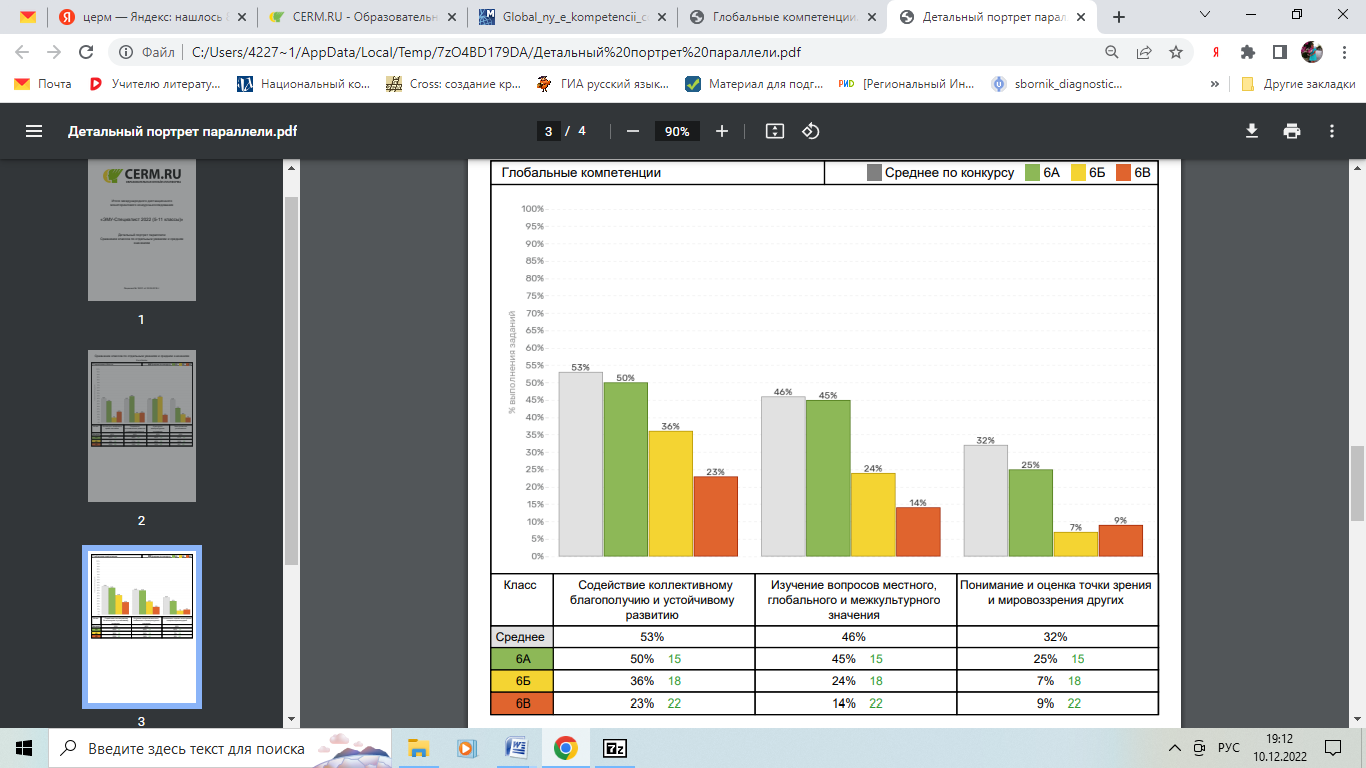 	Выявленная проблема актуальна не только для наших шестиклассников, но и для всех школьников в целом по стране (средний результат 32%). Изучив результаты, мы решили, что в первую очередь наша задача - это формирование коммуникации, т.к. сегодня необходимо иметь высокую деловую культуру, уметь эффективно организовывать общение, уметь спорить, правильно строить общение в кризисных ситуациях, отстаивать свою точку зрения, уметь показать в деловом разговоре свои сильные стороны. Кроме того, важно не только обосновывать свою точку зрения и аргументировать ее, но и понимать позицию другого человека. В настоящее время, и еще в большей степени – в ближайшие годы человек будет успешным в своей деятельности только при условии овладения навыками эффективного общения. 3. Сквозная программа во внеклассной работе для формирования глобальных компетенций.	Начать решение проблемы решили с 5-го класса. Для формирования глобальных компетенций у наших школьников мы разработали сквозную программу, определили содержание по каждому классу, разработали тематическое планирование для 5 класса данной программы.	Данная программа называется сквозной, потому что разработана на несколько уровней. Она является толчком для организации продуктивного общения на других предметах или других классах. 	Умение демонстрировать высокую культуру общения в целом и культуру делового общения в частности – важнейшее требование нашего времени.  Надо уметь правильно писать деловые документы, грамотно вести разговор по телефону, уметь разговаривать с возможным работодателем, начальником и подчиненными. Современный человек должен знать основные законы общения, национальные особенности и традиции общения своего и чужого народов, правила и принципы бесконфликтного общения, уметь соблюдать эти законы, правила и принципы.Цель программы: формирование глобальных компетенций у обучающихся 5-8 классов.Задачи программы:1) развивать критическое и аналитическое мышление учащихся, коммуникативные и исследовательские навыки;2) формировать умение распознавать, анализировать, оценивать информацию, формулировать аргументы, объяснять сложные ситуации или проблемы;3) способствовать развитию умения осознавать собственную культурную идентичность и понимать культурное многообразие мира, межкультурные различия;4) учить проявлять уважение и открытость к взаимодействию с представителями разных культур.	Программа 5 класса рассчитана на 34 часа (1 час в неделю из части, формируемой участниками образовательных отношений), в 6-8 классах программа реализуется во внеурочной деятельности.	В ходе освоения программы курса рекомендуется применять репродуктивные, проблемные, исследовательские, поисковые, объяснительно-иллюстративные и другие методы, позволяющие активизировать деятельность обучающихся, способствующих самостоятельному поиску решений, формированию устойчивой мотивации к обучению. Данные методы могут использоваться как в индивидуальном формате, так и в парах, малых и больших группах.	Наиболее органично вписываются в дизайн курса такие методы активного обучения, как дидактические игры, баскет-метод (имитация ситуации), интерактивные методы «Мозговой штурм», «Круглый стол», «Метод проектов» и другое.	Данные методы, формы и технологии обучения направлены на формирование навыков самостоятельного поиска и анализа информации, развитие способности принимать ответственные решения в различных жизненных ситуациях, умение работать в команде и высказывать собственное обоснованное мнение на основе определенных фактов.Ожидаемые результаты обучения Обучающиеся:понимают и анализируют связи причин и последствий различных вопросов местного, регионального, глобального значения;осмысливают и оценивают события, процессы, явления самостоятельно, умеют правильно соотносить их с национально-культурными ценностями других людей;понимают и уважают различные точки зрения и мировоззрения;мобилизуют и используют свои знания и способности в различных жизненных ситуациях;высказывают свою позицию и ответственно взаимодействовать с социумом;активно участвуют в сохранении стабильного устойчивого развития мира и всеобщего благополучия. 4. Поурочное планирование курса «Глобальные компетенции» для 5 класса.5. Сценарии уроков курса «Глобальные компетенции».5.1. Сценарий урока «Глобальные компетенции» в ___5 _ классе на тему: Клички и дразнилки. Анализ рассказа Дины Гербек «Вафля».Учитель(-ля): Воронова Светлана Михайловна	Программа:  «Сквозная программа во внеклассной работе для формирования глобальных компетенций». Раздел: Оскорбления.  Место темы в разделе: первый урок в разделе «Оскорбления».Количество часов на реализацию сценария: 1 часМетодический комментарий (технология, формы работы, организационные особенности и т.д.):  приём «чтение рассказа с остановками»,  беседа, групповая работа, игровые формы работы.Необходимое оборудование, которое надо подготовить к уроку:  плакат с солнцем, карточки- задания для групповой работы, листочки- стикеры для записей.Организация пространства: дети объединяются в группы по 4 человека, для игры «Ласковое слово» учащиеся встают в круг.  Достигаемые образовательные результаты:- предметные: знакомство  с понятием «прозвище», умение установить различие между понятиями «имя» и «прозвище», знакомство с формами дружеского обращения друг  к другу, умение называть людей по именам, формулировать фразы, содержащие комплименты.- метапредметные: умение понимать тему, идею текста и авторскую позицию; способность иметь самостоятельную точку зрения, уметь её аргументировать, строить связное высказывание; умение слушать и логически мыслить; умение  анализировать  и синтезировать.- личностные: уверенность в себе, осознание своей индивидуальности;  умение вежливо разговаривать;  толерантное отношение к окружающим;   осознание обязанностей, сопряженных с правом на имя; отрицательное отношение к словесным оскорблениям.5.2. Сценарий урока «Глобальные компетенции»  в 5 классе на тему «Восприятие человека человеком в общении».Учитель(-ля) Никитина Лариса БорисовнаПрограмма Сквозная программа во внеклассной работе для формирования глобальных компетенций. Раздел «Законы общения. Правила общения». Место темы в разделе Второй урок модуля 1. Правила общения. Законы общения.Количество часов на реализацию сценария _____1__________Методический комментарий (технология, формы работы, организационные особенности и т.д.) Прием «Просмотр мультфильма с остановками», игра.Необходимое оборудование, которое надо подготовить к уроку:_компьютер, проектор, колонки, листочки для игры.Организация пространства не требуется___________________________________________________________________________Достигаемые образовательные результаты:- предметные: умение понимать возникновение взаимных оценок, мнений друг о друге, их влияние на дальнейшее общение, совместную деятельность. Умение понимать влияние внешности на восприятие человека.- метапредметные: умение понимать тему, идею медиатекста; способность иметь самостоятельную точку зрения, уметь её аргументировать, строить связное высказывание; умение слушать и логически мыслить; умение  анализировать  и синтезировать.- личностные: умение оставаться уверенным в себе, осознавать свою индивидуальность;  умение вежливо разговаривать,  толерантно относиться к окружающим.5.3. Сценарий занятия по глобальным компетенциям в 5классе на тему «Словесное и несловесное общение. Роль невербальных средств общения»Учитель: Латышева Т. А.Программа: «Глобальные компетенции». Раздел: «Вербальное общение». Место темы в разделе: №3 (из 7): до этого урока изучается тема «Виды общения», а после – «Твой голос».Количество часов на реализацию сценария: 40 минутМетодический комментарий (технология, формы работы, организационные особенности и т.д.): на занятии предполагается работа в группах, командная игра и выполнение индивидуальных заданий. Необходимое оборудование, которое надо подготовить к уроку: карточки с названиями состояний человека, карточки с теоретическим материалом (Приложение 2), листы для «билета на выход».Организация пространства: необходимо освободить пространство для проведения игры, можно на время всего занятия отодвинуть столы и поставить стулья вдоль стен.Достигаемые образовательные результаты:- предметные:а) роль жестов и мимики в речевом общении;б) однозначные и многозначные жесты;в) уместные и неуместные жесты;г) использование жестов и мимики в речевом общении- метапредметные: а) организовывать совместную учебную деятельность, уметь наладить сотрудничество с одноклассниками и педагогом;б) грамотно работать с текстовой информацией, понимать содержание и смысл, определять главную мысль;в) давать оценку новизне и важности информации для познавательного процесса;г) выстраивать диалог и продуктивное общение;д) применять речевые средства для достижения определенных коммуникативных целей;е) безошибочно передавать свои чувства и эмоции, не допускать злоупотребления ими в ущерб другим ученикам и педагогу.- личностные: а) активное неприятие асоциальных поступков, свобода и ответственность личности в условиях индивидуального и общественного пространства;б) умение осознавать эмоциональное состояние себя и других, умение управлять собственным эмоциональным состоянием;Приложение 1Фотографии для этапа 1.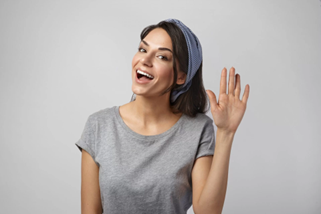 (№1)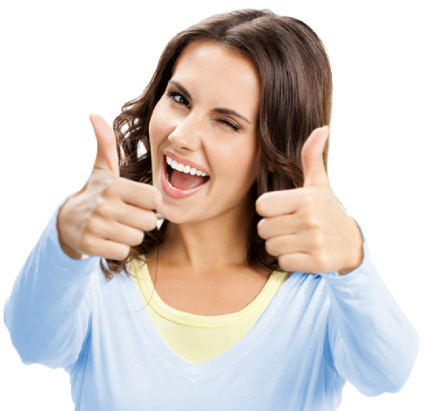 (№2)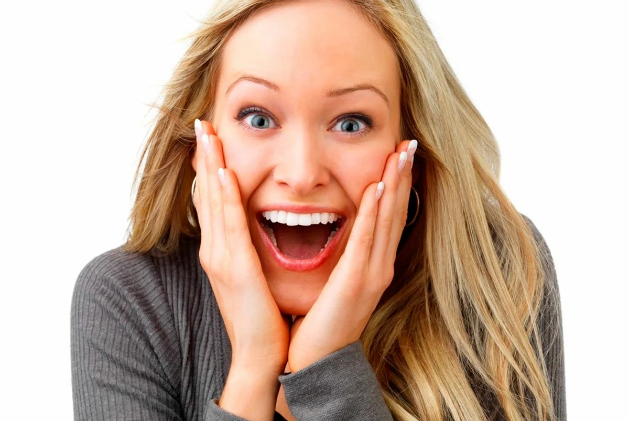 (№3)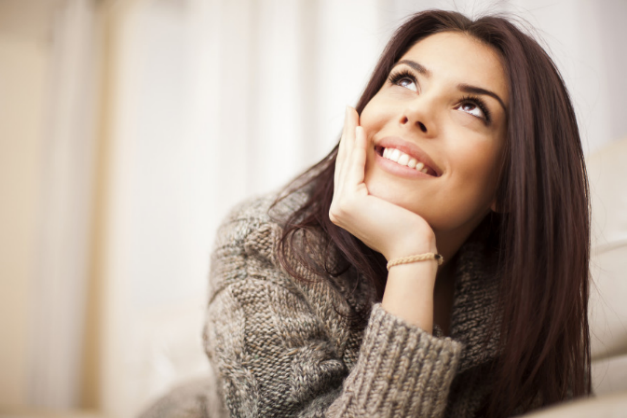 (№4)Приложение 2Карточки для этапа 3Карточка 1Жесты подразделяются на жесты, имеющие четкое значение, и на многозначные жесты. Степень однозначности жеста зависит от его распространения. Наблюдается интересная закономерность: чем шире употребляется жест, чем больше область его распространения, тем он однозначней воспринимается и, наоборот, локальное употребление жеста делает его более многозначным. Например, жест «поднятая правая рука на уровне головы или над головой вперед ладонью» широко распространен и понимается однозначно как приветствие. Жест «ввинчивание в висок указательного пальца правой руки» также имеет определенный психологический смысл и практически во всех уголках земного шара используется с одной целью — подчеркнуть, что собеседник говорит глупости. А вот жест — «удар по ладони партнера в момент или после произнесения фразы» распространен не так широко. Поэтому он более многозначен. Для египтянина, сирийца такой жест «говорит», что собеседнику понравилась сказанная шутка, острая фраза, а европейцами то же движение рук может быть понято как проявление неуважения и т. п.Карточка 2В «Энциклопедии знаков и символов» Джона Доли представлена классификация жестов, отражающая их функцию:1) жесты-иллюстраторы, сопровождающие нашу речь, чтобы пояснить то, что мы говорим; жесты-обозначения, применяемые для того, чтобы показать отсутствующий предмет (соединение двух пальцев для обозначения ножниц) или выступить в качестве символа, например «поднятый большой палец»;2) профессиональные языки жестов (жесты водителей и т. д.);3) альтернативные жестовые языки, которые разрабатываются специально для того, чтобы заменить речь (например, жестовый язык индейцев Северной Америки);4) жестовый язык глухонемых. Карточка 3Классификация жестов, разработанная Н. И. Смирновой:1) коммуникативные жесты, замещающие в речи элементы языка. К ним относятся жесты приветствия и прощания; жесты угрозы, привлечения внимания, подзывающие, приглашающие, запрещающие; оскорбительные жесты и телодвижения; дразнящие, встречающиеся в общении детей; жесты утвердительные, отрицательные, вопросительные, выражающие благодарность, примирение, а также жесты, встречающиеся в различных других ситуациях межличностного общения. Например, жест, передающий желание готовности отвечать на заданный преподавателем вопрос, или невыполненного, несовершенного действия. Жест, означающий конец работы, победу. Все перечисленные жесты понятны без речевого контекста и имеют собственное значение в общении.2) описательно-изобразительные, подчеркивающие жесты.Они, как правило, сопровождают речь и вне речевого контекста теряют смысл.3) модальные жесты.Их с полным основанием можно отнести к экспрессивным движениям, так как они выражают оценку, отношение к предметам, людям, явлениям, к окружающей среде: жесты одобрения, неудовольствия, иронии, недоверия; жесты, передающие неуверенность, незнание, страдание, раздумье, сосредоточенность; жесты, передающие растерянность, смятение, подавленность, разочарование, отвращение, радость, восторг, удивление.Приложение 3Факт 1. Всем привычный жест «окей» в виде пальцев, собранных в кольцо, далеко не везде означает, что жизнь прекрасна. Во Франции и Бельгии таким жестом собеседнику дают понять, что он полный ноль, пустое место.Факт 2. Привычный россиянам жест, когда после трапезы отодвигают тарелку от себя, может быть неправильно воспринят в Греции. В России такое поведение демонстрирует, что человек наелся досыта и просто не может больше принимать пищу. В Греции же, если вы выставите руку ладонью от себя и отодвинете тарелку, вы глубоко оскорбите принимающую сторону. Для них это будет обозначать что-то вроде «эта еда настоящая дрянь, я не могу ее больше есть и готов высыпать вам на голову!».Факт 3. Призывающие движения указательным пальцем во многих странах воспринимаются как желание подозвать к себе, порой шутливое и даже заигрывающее. Но вот на Филиппинах все совсем не радужно и романтично. Если здесь подозвать к себе человека таким образом, то как минимум несколько часов можно провести за решеткой. Все дело в том, что в действующем законодательстве этого государства прописано, что так обращаться можно только к собакам. Адресовать этот жест людям запрещено.Факт 4. Если в России привыкли к тому, что покручивание пальцем у виска означает сомнение в умственных способностях собеседника, то в других странах все выглядит несколько иначе. В Италии так выделяют в толпе эксцентричных людей с выраженной индивидуальностью. В Голландии решат, что вы весьма одарены и сообщаете всем о своем недюжем уме. Аргентинцы таким образом зовут к телефону, а в Перу так обозначают людей, занимающихся умственным трудом.5.4. Сценарий урока по глобальным компетенциям  в 5 классе на тему «Этикет».Учитель: Гулящева Мария Александровна.Программа внеурочного курса по формированию глобальных компетенций. Раздел «Этика общения». Место темы в разделе: первое занятие в разделе.Количество часов на реализацию сценария – 1 час.Методический комментарий (технология, формы работы, организационные особенности и т.д.): на занятии используются проблемные вопросы, требующие аргументации, выслушивания и понимания мнения другого человека, поэтому следует обратить внимание на правила коммуникации в подобных условиях. Необходимое оборудование, которое надо подготовить к уроку: компьютер, экран и проектор (для презентации).Организация пространства: фронтальный опрос, работа в парах, работа в группах, индивидуальная работа.Достигаемые образовательные результаты:- предметные: введение новых понятий (речевой этикет; этикетные слова; речевая ситуация), умение находить в тексте этикетные слова и объяснять их значение, употребление разнообразных формул речевого этикета в зависимости от ситуации общения.- метапредметные: - познавательные – овладение приемами отбора и систематизации материала на определённую тему; умение вести самостоятельный поиск информации, способность к преобразованию, сохранению и передаче информации, полученной на уроке.- личностные: воспитывать любовь к родному языку, давать адекватную самооценку учебной деятельности, осознавать границы собственного «знания» и «незнания».ПриложениеТекст №1.Домострой (XVI в.)Любите отца своего и мать свою и слушайтесь их, и повинуйтесь им божески во всем. Не забывайте трудов отца-матери, ибо о вас заботились и за вас печалились, упокойте старость их и о них позаботьтесь. Когда перед кем-то ставишь ты еду и питье и всякие явства, или же перед тобою поставят их, хулить не следует, говоря: «Это гнилое» или «кислое», …или «протухло», или «сырое»…, но подобает дар божий – любую еду и питье – похвалить и с благодарностью есть…Поучение юношам: «Следует оберегать душевную чистоту…, имея походку кроткую, голос тихий, слово благочинно, пищу и питье не острые; при старших – молчание, перед мудрейшими – послушание, знатным – повиновение, к равным себе и к младшим – искреннюю любовь; поменьше говорить да побольше смекать, не дерзить словами, не бесчинствовать смехом…».Задание:1.Прочитайте текст. Как должен вести себя воспитанный молодой человек?2.Можно ли сказать, к какому слою людей обращены эти требования?3.Насколько подробно описаны требования к поведению? Текст №2. Юности честное зерцало (XVIII в.)Во-первых, наипаче всего должны дети отца и матерь в великой чести содержать. И когда от родителей что им приказано бывает, всегда шляпу в руках держать, а пред ними не вздевать, и возле них не садиться, и прежде оных не заседать, при них в окно всем телом не выглядывать, но всё потаенным образом с великим почтением, не с ними вряд, но, немного уступив, позади оных в стороне стоять, подобно как паж некоторый или слуга. В доме ничего своим именем не повелевать, но именем отца или матери, от челядинцев просительным образом требовать, разве что у кого особые слуги, которые самому ему подвержены бывают. Для того, что обычно служители и челядинцы не двум господам и госпожам, но только одному господину охотно служат. А кроме того, часто происходят ссоры и великие между ними бывают от того мятежи в доме, так, что сами не опознают, что кому делать надлежит. Дети не имеют без именного приказу родительского никого бранить или поносительными словами порицать. А если то надобно, и оное они должни учинить вежливо и учтиво. У родителей речей перебивать не надлежит, и не прекословить, и других их сверстников в речи не впадать, но ожидать, пока они выговорят. Часто одного дела не повторять, на стол, на скамью, или на что иное, не опираться, и не быть подобным деревенскому мужику, которой на солнце валяется, но стоять должны прямо.Задание:1.Прочитайте текст. Как должен вести себя воспитанный молодой человек?2.Можно ли сказать, к какому слою людей обращены эти требования?3.Насколько подробно описаны требования к поведению?Текст №3.Домоводство (XX в.)Культура поведения, принятая в советском обществе, обязательно предполагает уважение к окружающим людям, вежливость и почтительность к старшим. Надо с младых лет учить детей вежливо обращаться с просьбой и благодарить за оказанную помощь, не повышать голоса при разговоре со взрослыми, уметь внимательно выслушивать собеседника, не перебивая его, помогать взрослым в их работе, стараться сделать полезное дело для родных, знакомых, товарищей, для коллектива.Одним из признаков культурности человека является скромность. Скромный человек относится к другим людям, как к равным, уважает их, ценит их знания и опыт. Надо приучать детей к соблюдению правил поведения в общественных местах: вытирать ноги при входе в помещение и снимать головной убор, не толкаться в дверях и т.д.Задание:1.Прочитайте текст. Как должен вести себя воспитанный молодой человек?2.Можно ли сказать, к какому слою людей обращены эти требования?3.Насколько подробно описаны требования к поведению?5.5. Сценарий урока Глобальные компетенции (предмет) в 5 классе на тему: Понятие общения.  Признаки общения.Учитель(-ля) Пятницына Наталья ЛьвовнаРабочая программа учебного предмета «Глобальные компетенции,  5 класс». Место темы в разделе – объяснение нового материала.Количество часов на реализацию сценария 1 – 2 .Необходимое оборудование, которое надо подготовить к уроку: распечатанные тексты (1 на пару), распечатанные задания для работы с текстами, распечатанные правила на большом листе, чтобы повесить на доску.Организация пространства: нужна большая доска, которая будет хорошо видна всем ученикам,  для записи тезисов.Достигаемые образовательные результаты:- предметные: понимать, что такое общение, отличать общение от других форм коммуникации.- метапредметные: находить и извлекать информацию в различного рода текстах, интерпретировать информацию, оценвать содержание текста.- личностные: умения самоанализа и самооценки.5.8. Сценарий урока Глобальные компетенции (предмет) в 5 классе на тему: Языковой паспорт говорящего и его роль в общении.Учитель(-ля) Пятницына Наталья ЛьвовнаРабочая программа учебного предмета «Глобальные компетенции,  5 класс». Место темы в разделе – объяснение нового материала.Количество часов на реализацию сценария 1  .Необходимое оборудование, которое надо подготовить к уроку: Организация пространства: нужна большая доска, которая будет хорошо видна всем ученикам,  для записи тезисов.Достигаемые образовательные результаты:- предметные: понимать, что по тому, как говорит человек, можно составить его языковой паспорт.- метапредметные: находить и извлекать информацию в различного рода текстах, интерпретировать информацию, оценивать содержание текста.- личностные: умения самоанализа и самооценки.6. Возможности для развития умения сформировать свою точку зрения в проблемной ситуации на уроках русского языка.6.1. Сценарий урока русского языка (предмет) в 9 классе на тему:Умение сформировать своё мнение (точку зрения, позицию) в проблемной ситуации с учётом разных точек зрения (позиций, мнений). Портится ли в наше время русский язык?Учитель(-ля) Горюнова Елена АлександровнаРабочая программа учебного предмета «Русский язык. 9 класс». Раздел «Культура речи». Место темы в разделе - подготовка к сочинению-рассуждению на ОГЭ по русскому языку.Количество часов на реализацию сценария 1 – 2 (в зависимости от количества обсуждаемых текстов и уровня смыслового чтения обучающихся).Методический комментарий (технология, формы работы, организационные особенности и т.д.) В основу положена технология работы с формированием собственной позиции на основе анализа текстов с разными взглядами на проблему, предложенная Юрием Вячеславовичем Громыко для реализации метапредмета «Проблема» (Громыко, Юрий Вячеславович. Метапредмет «Проблема» : Учеб. пособие для учащихся ст. кл. / Ю. В. Громыко. — М., 1998. — 376 с.) Технология адаптирована для учеников 9 класса.Необходимое оборудование, которое надо подготовить к уроку: распечатанные тексты (1 на пару), распечатанные задания для работы с текстами, распечатанные правила на большом листе, чтобы повесить на доску.Организация пространства: нужна большая доска, которая будет хорошо видна всем ученикам,  для записи тезисов.Достигаемые образовательные результаты:- предметные: понимать, интерпретировать и комментировать тексты-рассуждения; использовать различные виды устного и письменного монолога и диалога для решения учебной задачи;- метапредметные: готовность понимать и принимать различные точки зрения; умение формулировать собственное мнение и аргументировать его;- личностные: формирование способности к решению моральных дилемм на основе учёта позиций партнёров в общении.Приложение.Текст 1.Фрагмент интервью с Е.Г. Водолазкиным. 6.10.2020 г.Евге́ний Ге́рманович Водола́зкин, русский писатель и литературовед, доктор филологических наук.Состояние языка – не лучшее– Евгений Германович, по профессии вы – филолог. Как с профессиональной точки зрения оцениваете состояние современного русского языка?– Состояние языка – не лучшее. Порча началась с 90-х гг. прошлого века. Язык – он ведь отражает состояние мыслей носителя. Когда в стране хаос, а в мыслях у народа – раздрай, это неизбежно отражается на языке.Большой вред принесли иностранные заимствования. В 90-е они приняли обвальный характер. Я не против заимствований вообще. Они обогащают язык. Когда язык замкнут сам на себя, он умирает. Но должно быть чувство меры и здравый смысл! Что произошло у нас? Всё, чему мы хотели дать «звучные имена», мы называли по-иностранному. Как следствие, хорошие гостиницы, приличные рестораны, достойные уважения отечественные разработки у нас имеют иностранные названия. Ни в одной стране такого нет.Лично у меня вызывают недоумение такие слова, как дайджест, дайвер, фишер. Зачем называть простое понятие «обзор» загадочным иностранным словом?! А дайвер – это что, «наворочанный» ныряльщик? Так же, как фишер – «новый русский рыбак»? Во Франции на этот счёт есть закон Тубона – за необоснованное употребление иностранных слов издание штрафуется.Ещё одно колоссальное зло для языка – Интернет. Он даёт возможность заниматься писательством всем, кому не лень. Когда солдат срочной службы пишет письмо домой, он делает благое дело, даже если пишет с ошибками. Но его письмо читают только мама, папа и бабушка. А когда этот же солдат с теми же ошибками пишет блог в соцсетях – его читает весь мир. И вот тут меня всегда посещает жестокая мысль: многим писателям нужно запрещать писать. Ибо такие писатели – бомба замедленного действия. Со временем эта бомба приведёт к примитивизации языка и породит безграмотное поколение. Ведь грамотность возникает не вследствие зубрёжки правил, а вследствие обильного вдумчивого чтения. Каким будет уровень грамотности у подростка, читающего блоги в соцсетях вместо Гоголя?– Некрасов видел предназначение писателя в том, чтобы «сеять разумное, доброе, вечное». Пушкин считал, что поэт должен «глаголом жечь сердца людей». В чём предназначение современного писателя?– К сожалению, нельзя говорить, что с появлением великих писателей общество прогрессирует. Потому что мы видим, как после Гёте и Пушкина на свет появляются Гитлер и Сталин. Но, я уверен, индивидуальный нравственный прогресс у читающих личностей всё-таки есть.Текст 2.Фрагмент лекции для старшеклассников А. Пиперски.  1.08.2018 г.Александр Пиперски, учёный-лингвист, доцент Института лингвистики РГГУ, автор книги «Конструирование языков: от эсперанто до дотракийского"Многие говорят об упадке языка. Мол, вот был великий язык Пушкина, а теперь не бог весть что. Но стоит задуматься, почему великий и могучий до Пушкина не портился, а только улучшался? А язык, которым написано "Слово о полку Игореве", тоже плох? С каких пор русский язык вообще начался портиться? Идея, что раньше было лучше, встречается у разных народов. Но мы на самом деле очень мало замечаем изменения даже в своей речи. Зато обращаем внимание на тех, кто говорит не так, как мы сами. Отрицательное отношение к изменениям в языке - это просто маркер нашего отношения к какой-то группе людей.- Александр ПиперскиКого обычно обвиняют в порче языка?Не слишком образованных людей. Мы часто склонны считать их недалекими, неправильно использующими язык. И поэтому думаем, что они говорят неправильно.Слишком образованных людей. Когда человек общается чрезмерно изысканно, "умничает", это тоже способно вызвать раздражение.Молодежь. Люди старшего возраста демонизируют молодых людей и считают, что новое поколение находится в полном упадке. Еще и говорят непонятно как, одни английские слова от них слышно.Молодежь вообще чаще всего подвергается критике. Люди 15-25 лет еще не обладают достаточным влиянием, чтобы диктовать языковые нормы, но наиболее активно усваивают новые слова и выражения. Именно поэтому молодые говорит не так, как старшие, а старшие считают, что это порча языка.Кроме того, ревнители чистоты языка часто жалуются, что русский язык заполонили англицизмы, которые было бы неплохо заменить на понятные русские слова, особенно в школьных учебниках. К слову, англицизмы в них еще надо поискать - гораздо чаще в учебниках встречаются слова типа "ямщик" и "облучок". Попробуйте ради интереса спросить детей, что они означают, а потом попытайтесь сами это объяснить.К тому же заимствования не так уж и плохи. Кто сейчас вспомнит, что такое, казалось бы, исконно русское слово "хлеб" мы заимствовали у готов? Или более очевидный пример - современное слово "спойлер", недавно появившееся в нашем языке. Кто сможет подобрать адекватную замену - тот фантазер.Всегда ли надо соблюдать нормы языка?Академика Бардина, металлурга, спросили, как он говорит - килОметр или киломЕтр? Он ответил, что в зависимости от ситуации. На заседании Президиума академии наук он говорит киломЕтр, потому что академик Виноградов будет морщиться. А когда приезжает на Новотульский завод, то, конечно, говорит килОметр, потому что иначе рабочие скажут, что зазнался. И это очень важная мысль. Человек знает, что написано в словаре, но сопоставляет это знание с речевой ситуацией. Говорить правильно - это значит говорить то, что уместно сейчас, с конкретными собеседниками. Это мне кажется очень разумным подходом.- Текст 3.Фрагмент интервью с М. Кронгаузом. 30.10.2015.Максим Кронгауз, российский ученый-лингвист, доктор филологических наук.В России очень часто говорят про русский язык, используя следующие слова: порча, деградация, гибель. Хотя это ничего общего с действительностью не имеет. Всё происходящее – всего лишь приспособление языка к новым условиям жизни, то есть ко внешним и социальным изменениям, вызванным перестройкой 1990-х годов, когда наш язык и начал меняться, а также к новым коммуникативным пространствам, я имею в виду Интернет. Я уверен, что изменение языка - это естественный процесс и ни в коем случае не надо защищать русский язык, а, может быть, только поддерживать и слегка направлять его через издание словарей и лингвистических исследований.– Вы же сами говорите, что русский язык  уже несколько лет  находится на грани нервного срыва – цитирую названия Ваших книг. Значит, ситуация катастрофическая, почему же тогда Вы, лингвист, выступаете  против защиты языка?  – Мне кажется важным противостоять этому жанру, который я называю «плач по русскому языку». В этом смысле слово защита меня возмущает своим лицемерием. От кого защищать? По сути, защищать надо от нас самих – носителей этого языка. Не существует же шпионов-вредителей, которые заставляют вас использовать английские слова или произносить бранные или просторечные выражения. Это всё есть в языке и отражает человеческие потребности. Если язык меняется, то в этом есть некая потребность нашей с вами жизни. За последние 30 лет перестройки мы на самом деле прожили несколько веков, сменив несколько социальных систем, претерпев несколько взрывов. Не говоря уже, что на всё это наложился Интернет – взрыв технологический, который серьёзно изменил весь мир. И тот язык, который не отреагировал бы на всё это, просто не пережил бы эти три десятилетия. Поэтому предъявлять языку претензии в том, что он меняется, – это не только неправильно, но и глупо. – Но согласитесь, что в современном русском языке всё же появилось чрезмерно много заимствований из других языков и далеко не все они являются необходимыми?– Как правило, три вещи больше всего вызывают недовольство – это заимствования, жаргонизмы и брань. Если говорить о заимствованиях, надо брать во внимание ситуацию, в которой мы все оказались, когда разрушены границы – культурные и цивилизационные. Глобальный мир ворвался в наш, до этого защищенный в какой-то мере железным занавесом, патриархальный мир. Он принёс огромное количество новых понятий и вещей – в политике, в науке, экономике, культуре, спорте… Что должен делать русский язык? В этой ситуации есть два пути. Один – более приемлемый, – это тот, который и выбрал наш с вами родной язык. Он начал активно заимствовать чужие слова и понятия. Да, иногда русский язык с этим плохо справляется, потому что нововведений слишком много и не всегда удаётся их обработать. Например, есть четыре способа написания слова «риэлтер», и нельзя сказать, какое из них верное, потому что разные словари дают разные варианты. Но большое количество заимствований русский язык успешно осваивает и даже одомашнивает.Простой пример – английское слово пиар, которое русский язык начал обрабатывать с помощью  своего самого сильного оружия. Как известно, английский язык силён своими корнями, а русский – суффиксами и приставками. В результате иностранное слово пиар очень быстро обросло русскими суффиксами, появились пиарщик, пиаркампания. Возникли новые глаголы – пропиарить, отпиарить, в результате чего англичане уже не узнают своего слова, которое благодаря этой обработке становится нашим, русским. Слово окей превращается в океюшки. И кто из американцев теперь узнает его? Так что этот процесс, может быть, и не очень приятный, но большое количество заимствований является иммунитетом для языка. Текст 4.Статья в газете «Московский комсомолец». 06.06.2019Максим Артемьев, журналист издания «Московский комсомолец».Русский язык сегодня — мертвый язык, он не порождает более новых слов. В то время как английский ежегодно изобретает сотни и сотни неологизмов, наполняет свежим смыслом старые понятия, непрестанно тем самым упражняясь, обновляясь, поддерживая себя в форме, развивая свои словообразовательные модели — на основе собственной лексики, словарь русского практически стопроцентно пополняется за счет заимствований из английского. Я не припомню ни одного самобытно возникшего за последние годы слова, разве что «движуху», и то словцо — сугубо разговорное. Отказ от саморазвития — главная тенденция современного русского языка, свидетельство его постепенного умирания, того, что вслед за «великорусским» он перестает быть «живым», как во времена В.Даля.Что еще хуже, заимствования вытесняют устоявшуюся лексику. Контент — содержание, сет — набор, спикер — выступающего, коуч — наставника, фидбэк — отклик, микс — смесь, пранк — розыгрыш, квест — поиск, пазл — головоломку, сейлы — распродажи, амбассадор — посланника, эйчары — кадровиков, модератор — ведущего, коммуникация — связь, локация — место, креативный — творческого.Приставка «де» вытесняет «раз», «пост» — «после», «кросс» — «через», «супер» — «сверх». И это касается не соцсетей или офисной речи, а языка СМИ и официальных документов, вот только несколько примеров: «ДИСКУССИЯ: «Кохаузинг как образ жизни». «Выбирай свой модный лук. Заказывай одежду всего в два клика. Выгодный смартшопинг начинается у нас». «М.Фридман — хедлайнер воркшопа». «Боди-позитив. Молодая мать дала публичную отповедь боди-шеймерам». Дети приходят в школу, где со страниц учебника родной речи льется ложь: «Богатство русского языка позволяет нам точно передать любые образы и мысли в своей речи». Это вранье, потому что тут же они выходят в школьный коридор, где стоит полка для «буккросинга» (передача книг), и висят объявления, призывающие их записываться в кружки «квиллинга» (бумагокручение) и «пэтчворка» (лоскутное шитье).Русский язык де-факто отказывается от использования собственных богатств, его лексика перестала служить источником новых слов. Произошел отказ от субъектности, налицо превращение его в объект иноязычного воздействия. Кроме того, язык не упражняется, предпочитая заимствовать и пережевывать объедки английского, а не изобретать свое, что, в свою очередь, приводит к дополнительной его слабости и неконкурентоспособности, к пренебрежительному к нему отношению. Словарный «секонд-хенд», донашивание чужих одежд ничего, кроме презрения, не вызывает, и самих англичан и американцев неприятно шокирует языковой «карго-культ» русских подражателей, которые напоминают им попрошаек-фарцовщиков советских времен, хватающих за рукав.Но языковой вопрос — это вопрос национальной безопасности и престижаПренебрежительное отношение к русскому языку, априорное нежелание создавать новые слова и смыслы с помощью исконной лексики, готовность некритически перенимать любые английские слова и термины, без малейших даже попыток перевода, приводит к неспособности противостоять информационному давлению из-за рубежа. Под угрозой — языковой суверенитет. Важен также вопрос культурного разнообразия, которое исчезает в условиях глобализации и тотального доминирования англоязычной культуры.Часто можно услышать — «не лезь к людям, пусть говорят, как хотят». Но надо понимать, что «простой человек» не считает родную речь ценностью. Он говорит, идя по пути наименьшего сопротивления, и не задумываясь, «лонгрид» — так «лонгрид». А что такого? Но это приводит к тому, что язык в кратчайшие сроки деформируется чудовищным образом.Защита языка — вопрос политическийРусский язык объективно маргинален, находится в положении слабого, ему нужно помогать, защищать, как защищают хрупкие аборигенные культуры или вымирающие виды животных от ввезенных извне, которые их вытесняют. Требуется внятная и последовательная концепция государственной языковой политики. Государство должно защитить русский язык!Инструкция для работы групп.1.Прочитайте текст. Для лучшего понимания вы можете 1)выделить ключевые слова, 2)последовательно прочитать первые предложения абзацев, 3)задать вопросы к каждому из абзацев и ответить на них.2.Определите точку зрения автора на вопрос о состоянии русского языка, ответив на вопросы (цитатами из текста или пересказом мыслей автора своими словами). Ответы обсудите и запишите в таблицу.3.Подготовьтесь коротко и понятно представить точку зрения автора текста через полученные ответы на вопросы. В рассказе должны участвовать все члены группы.4.Во время выступления других групп запишите позиции других авторов.6.2. Сценарий урока русского языка (предмет) в 9 классе на тему:Умение сформировать своё мнение (точку зрения, позицию) в проблемной ситуации с учётом разных точек зрения (позиций, мнений).Учитель(-ля) Горюнова Елена АлександровнаРабочая программа учебного предмета «Русский язык. 9 класс». Раздел «Культура речи». Место темы в разделе - подготовка к сочинению-рассуждению на ОГЭ по русскому языку.Количество часов на реализацию сценария 1 – 2 (в зависимости от количества обсуждаемых текстов и уровня смыслового чтения обучающихся).Методический комментарий (технология, формы работы, организационные особенности и т.д.) В основу положена технология работы с формированием собственной позиции на основе анализа текстов с разными взглядами на проблему, предложенная Юрием Вячеславовичем Громыко для реализации метапредмета «Проблема» (Громыко, Юрий Вячеславович. Метапредмет «Проблема» : Учеб. пособие для учащихся ст. кл. / Ю. В. Громыко. — М., 1998. — 376 с.) Технология адаптирована для учеников 9 класса.Необходимое оборудование, которое надо подготовить к уроку: распечатанные тексты (1 на пару), распечатанные задания для работы с текстами, распечатанные правила на большом листе, чтобы повесить на доску.Организация пространства: нужна большая доска, которая будет хорошо видна всем ученикам,  для записи тезисов.Достигаемые образовательные результаты:- предметные: понимать, интерпретировать и комментировать тексты-рассуждения; использовать различные виды устного и письменного монолога и диалога для решения учебной задачи;- метапредметные: готовность понимать и принимать различные точки зрения; умение формулировать собственное мнение и аргументировать его;- личностные: формирование способности к решению моральных дилемм на основе учёта позиций партнёров в общении.Приложение.Текст 1.Учительский look. Советы начинающему учителю.Автор: Оксана Вениаминовна Смирнова, учитель русского языка и литературы Опубликовано: 04 августа 2017 Вопрос, конечно, деликатный и непростой. Во-первых, все мы разные, и трудно дать какие-то универсальные советы насчет того, как должен выглядеть учитель. А во-вторых, пожилой учитель молодому не указ: каждое время тяготеет к своему стилю…Однако внешний вид учителя вполне может стать для него же самого проблемой, поэтому кое-какими «наработками», мне кажется, все-таки можно поделиться. Проблемы возникают разные: административного происхождения, сугубо личные и связанные с тем, как нас воспринимают дети.Начнем, пожалуй, с «детских»:  они самые существенные, строго говоря. Дети видят нас всегда, со всех сторон, насквозь и т.п. Им не все равно, что на нас надето, и от их суда не спрячешься, увы. Хуже того, для них мелочи внешнего вида значат гораздо больше, чем для нас. Нам уже и не до красоты, лишь бы работалось удобно, а они обсуждают за спиной то блузку, то прическу. И мы ни в коем случае не должны раздражать их диссонансами, шокировать безвкусицей. Нам нужно исхитриться быть такими, чтобы, с одной стороны, радовать детский взгляд гармонией своего образа, а с другой – быть почти невидимыми. Чтобы на нас взглянули и немедленно забыли, из чего складывается наш «образ».Когда ты молод и красив, стать «невидимкой» даже и обидно. Но по ряду причин необходимо. Мы не должны отвлекать класс от сути дела, то есть от урока. А значит, наша внешность не имеет права затмить собою Петербург Достоевского или обособление приложений. Это один из общедидактических законов, ничего тут не поделаешь. Мы не должны раздражать детский глаз слишком яркими цветами своей одежды. Явиться в школу, например, в ярко-красном – все равно что растревожить улей. Дети к концу урока озвереют, и вы их не уймете.С проблемами административными все гораздо проще. Бывает начальство, которое чересчур увлекается официальным стилем – требует, чтобы все как один были в пиджаках и при галстуках, независимо от пола и возраста, к примеру. Ну что тут скажешь? Наверно, в любом случае стоит спокойно обдумать требования начальства. Если оно (начальство) выступает против вашего декольте, шортиков и маечки, наверно, лучше к этому прислушаться. Если же вы принципиально против, например, костюма с галстуком – как символа официоза, раболепия и подавления вашей творческой индивидуальности, – что же, у вас есть выбор. Либо боритесь за свое право работать в удобном свитере, либо ищите другую работу. Что же касается личной стороны дела… Несмотря на все вышеизложенное, не давайте школе превратить вас в то, что раньше называли «синим чулком». Учитель не должен выглядеть вызывающе, но он имеет право быть красивым. Ну и… улыбайтесь!Текст 2.Когда я училась в школе — сначала в советское время, а затем и в «нулевые», — учителя выглядели почти все одинаково: серый сарафан, несколько блузок, черная юбка и убранные в пучок волосы. Скучно. И смотреть не на кого, и слушать не хотелось. Хотя я всегда училась очень хорошо.Но однажды к нам пришла молодая красивая учительница. Она мне запала в душу. Возрастные коллеги шипели вслед, а мы бегали каждую перемену полюбоваться ею: красная юбка-карандаш с разрезом, яркие блузки, модная стрижка. В её действиях чувствовалась свобода. Наш класс завидовал тем, у кого молодая учительница преподавала курс истории. Историю в школе все сразу полюбили. Но проработала она недолго: уехала в Москву.Прошло время. Я тоже стала учителем, люблю свою работу. И с детства я уверена, что быть учителем — значит быть красивым. Красота внутренняя должна соответствовать красоте внешней. Гармония формы и содержания! Иначе дети вам никогда не поверят, не пойдут за вами.Как завоевать детские сердца? Таким вопросом я задаюсь каждый раз, когда захожу в новый класс. Я нашла для себя решение. Сначала детей нужно в себя влюбить. Ты заходишь в класс нарядная, со вкусом одетая и улыбаешься, все взгляды прикованы к тебе. И только потом дети начнут слушать. Школьники замечают детали: сережки, кулон, кольцо, маникюр, туфли, говорят комплименты.Если удалось завоевать их внимание, то и мозг завоюешь. Учитель — солнце, а дети — разные планеты, но все они вращаются вокруг него. Извините, не могу без метафор, я филолог.Современный учитель должен быть ресурсным человеком, выглядеть модно и стильно, быть готовым к новым реалиям жизни, эмоционально стабильным и целеустремленным. Как приятно наблюдать, какие сейчас педагоги стали смелые! Хотя нас постоянно загоняют в рамки. Учителя сегодня активны в социальных сетях, ведут интересные блоги, они стали конкурентоспособными, они интересны обществу.Современные учителя — нескучные люди! Я не люблю навязанные стандарты, строгие рамки. Меня раздражают разговоры о форме для учителей, зачем? Учителя должны быть свободны в своём выборе (в том числе и в одежде, ибо умный человек всегда чувствует грань дозволенного и уместного), потому что нам предстоит воспитать и обучить свободную личность! Теперь я с уверенность могу сказать, что свой гештальт из детства по образу и поведению настоящего учителя я закрыла. Я собой довольна.6.08.2021Ирина Карпенко, учитель русского языка и литературы, г.МоскваТекст 3.Как должен одеваться учитель? Если бы вы зашли в мой класс десять лет назад, вы бы увидели меня у доски — в строгой юбке до колена, каблуки, волосы затянуты в пучок. Мои ученики же смирно сидят за партами, выстроенными в ряд, внимают каждому слову.Если вы войдёте в мой класс сейчас, картина будет совершенно иной. Столы сдвинуты, ученики запросто могут сидеть на полу с планшетами. Они разговаривают, ходят по классу. И я сижу вместе с ними. На мне джинсы.От той самой строгой юбки я избавилась много лет назад и с тех пор каждый день ношу джинсы. Ещё теперь я знаю, сколько может быть споров из-за одежды педагога — строгий дресс-код или чуть больше свободы. По моему мнению, джинсы имеют полное право стать частью дресс-кода школьного учителя. И вот почему.1. Джинсы — это одежда для работы, а не ради работыБыло бы сложно сидеть на ковре и читать детям книгу, если бы вы были в узкой юбке: постоянно поддёргивать подол, проверять, не видно ли там чего-нибудь лишнего. В юбке я не могу позволить себе потянуться за чем-то через парту, не думая о том, где же эта юбка заканчивается. В джинсах можно не волноваться, что твоё фото в неловком виде окажется в соцсетях.2. Джинсы устраняют лишние барьерыЧто является одним из признаков отличного учителя? Хорошие отношения педагога и учеников. Строгий дресс-код говорит детям: «Я — твой начальник», а джинсы говорят: «Я тот, кто рядом и готов помочь».3. Джинсы не мешают быть профессионаломБольшая часть противников появления в джинсах в школе в один голос говорят: «Если учитель профессионал, то он и выглядеть должен как профессионал». Но разве в мире есть хоть один дресс-код, который хоть что-нибудь говорил о профессионализме? Вне зависимости от того, в джинсах вы или нет, непрофессионализм (если он есть) в какой-то момент станет очевиден окружающим, его не спрячешь за костюм.4. Джинсы делают нас счастливее«Счастливая жена — счастливая жизнь» — обычное выражение, которым сопровождают свадьбы. Так вот. Для школы идеально подойдёт фраза «Счастливый учитель — счастливый класс». Согласитесь, настроение учителя задаёт тон классу на весь день.Если вам неудобно, некомфортно, в том числе из-за одежды, вы не будете счастливы в этот день. Но только когда вам комфортно во всех отношениях, вы можете работать на полную. Дальше логичная связка: если вы выкладываетесь по полной в классе, то и достижения ваших учеников будут лучше. Удобные любимые джинсы — это половина успеха.5. Джинсы — это элемент доверияЯ работаю в школе без строгого дресс-кода для педагогов. Многие учителя часто приходят на работу в джинсах, но при этом мы не выглядим кучкой неопрятных людей, а наши дети и качество их обучения никак не страдает. Руководство школы доверяет нам, а мы его очень ценим за это. Нам приятно, что нас воспринимают как взрослых ответственных людей, которые не нуждаются в куче ограничений и рекомендаций.Когда школа разрешает учителям выбирать одежду, она делает важный шаг в сторону осознанной свободы. И в том, как мы учим детей, и в том, как мы выглядим.03.07.2019Кристи Лауден, учительница английского языкаПо материалам We Are Teachers (сетевое международное сообщество «Мы учителя»)Текст 4.Культура внешнего вида педагога«В человеке все должно быть прекрасно: и лицо, и одежда, и душа, и мысли», - писал А.П. Чехов.Ни в одном законе не прописано, как должны одеваться педагоги, но в настоящее время поднимается вопрос о дресс-коде педагога, а образовательными организациями разрабатываются требования к внешнему виду учителя.Начнем с того, что внешний вид педагога имеет главную задачу: создать положительный настрой на себя, располагать к себе учеников. Дети учатся у взрослых людей, и прежде всего у нас, педагогических работников, правильно одеваться. Поэтому лучшие педагоги постоянно следят за собой, всегда подтянуты и организованны. Личным примером они воспитывают такие же качества и у детей.В манере одеваться проявляется одно из главных правил: красиво выглядеть - значит проявлять уважение к окружающим людям.Основной стиль педагога - это классика. Как ни банально это звучит, но классика потому и называется классикой, что никогда не выходит из моды.Классический стиль - это стиль, одобренный временем. Например, одежда классического стиля имеет четкие, а порой и строгие формы, но не остаются без внимания модные пропорции и нюансы покроя, используются ткани новых фактур и актуальных цветовых оттенков.Не стоит и говорить, что вид должен быть безупречным - никаких оторванных пуговиц, карманов и свисающих ниток. Неаккуратная, неглаженая одежда вызывает неприязнь к педагогу и никак не способствует выработке авторитета.Не стоит забывать, что яркая цветовая гамма может повлиять на качество усвоения учебного материала, привлекая внимание исключительно к внешнему виду педагога. Выбирая пастельные, спокойные цвета, можно быть уверенным, что внимание будет сконцентрировано именно на учебном материале.Традиционно строгими цветами в одежде являются: черный, серый, коричневый и синий. Такая скучная гамма разбавляется яркими акцентами. Под акценты можно отдать верхнюю часть фигуры: лацкан жакета, украшения в области лица и шеи, светлый воротничок блузки. Грамотно подобранные, они подчёркивают индивидуальность, формируют неповторимый образ. Шейный платок, маленький шарф, красивая брошь, элегантный поясок на талии не только оживят костюм, но и акцентируют внимание на безупречном стиле.Женские брюки, сегодня достаточно широко распространены в гардеробах педагогов. Основные требования к ним: классические, сшитые по силуэту, но не облегающие. Неприемлемы джинсы, так как не вписываются в классический стиль одежды.24.03.2015Якунина Ирина Анатольевна, методист*, учитель высшей квалификационной категории, г.Новосибирск*Методист - специалист, занимающийся организацией образовательного процесса, своего рода инструктор учителей.6. Заключение.	Данное методическое пособие поможет педагогам в организации занятий по коммуникации и формированию у обучающихся глобальных компетенций. Программа, представленная в пособии, располагает избыточным количеством дидактического материала, что позволяет педагогам варьировать занятия и разнообразить формы деятельности учеников. Представленные сценарии уроков помогут учителям сориентироваться в построении дальнейших занятий по формированию глобальных компетенций. Список литературы:Гиппенрейтер Ю.Б. Продолжаем общаться с ребенком. Так?.- М.: АСТ: Астрель; Владимир; ВКТ, 2008.-251 с. Громыко, Юрий Вячеславович. Метапредмет «Проблема» : Учеб. пособие для учащихся ст. кл. / Ю. В. Громыко. — М., 1998. — 376 с.Коваль Т. В., Дюкова С. Е. Глобальные компетенции — новый компонент функциональной грамотности //Отечественная и зарубежная педагогика. 2019. Т. 1, №4 (61). С. 112–123.Фабер А., Стернин И.А. Риторика в объяснениях и рассуждениях. Учебное пособие.- Борисоглебск БГПИ.2000.-131 с.Мазлиш Э. Как говорить, чтобы дети слушали, и как слушать, чтобы дети говорили. – Москва: Эксмо, 2022.- 336 с.1. Глобальная компетентность как компонент функциональной грамотности. 42. Анализ результатов конкурса-исследования «ЭМУ-Специалист 2022 (5-11 классы)». 43. Сквозная программа во внеклассной работе для формирования глобальных компетенций.54. Поурочное планирование курса «Глобальные компетенции» для 5 класса.75. Сценарии занятий курса «Глобальные компетенции»5. 1. Сценарий занятия на тему: «Клички и дразнилки. Анализ рассказа Дины Гербек «Вафля»».335.2. Сценарий занятия на тему «Восприятие человека человеком в общении».415.3. Сценарий занятия на тему «Словесное и несловесное общение. Роль невербальных средств общения».445.4. Сценарий занятия на тему: «Этикет».525.5. Сценарий занятия на тему: «Понятие общения.  Признаки общения».585.6. Сценарий занятия на тему: «Языковой паспорт говорящего и его роль в общении».626. Возможности для развития умения сформировать свою точку зрения в проблемной ситуации на уроках русского языка.6.1. Сценарий урока на тему: «Умение сформировать своё мнение (точку зрения, позицию) в проблемной ситуации с учётом разных точек зрения (позиций, мнений)». Как должен одеваться учитель?656.2. Сценарий урока на тему: «Умение сформировать своё мнение (точку зрения, позицию) в проблемной ситуации с учётом разных точек зрения (позиций, мнений). Портится ли в наше время русский язык?»746. Заключение.847. Список литературы.84КлассСодержание программы5О речевой агрессии. Вербальное общение. Законы общения. Речевая агрессия. Оскорбления. Как противостоять речевой агрессии.6Невербальное общение. Правила общения. Техники активного слушания.7Межнациональное общение. Национальные особенности общения.8 Спор. Конфликты. Аргументация. Убеждающая речь, ее особенности и виды.№ТемаСодержаниеМатериалы к уроку. Модуль 1. Правила общения. Законы общения.Модуль 1. Правила общения. Законы общения.Модуль 1. Правила общения. Законы общения.Модуль 1. Правила общения. Законы общения.1Понятие общения.Признаки общения: обмен информацией, осознанность информационного обмена, целенаправленность передачи информации, рациональная оформленность информационного обмена, индивидуализация собеседника, эмоциональный контакт с собеседникомЗадание 1: Мф Норштейна «Ежик в тумане», эпизоды для ответа на вопрос: можно ли данное взаимодействие назвать общением?·                   «Ежик упал в реку. «Извините», -беззвучно сказал кто-то…».·                   «Медвежонок говорил, говорил, а ежик думал: «Все-таки хорошо, что мы снова вместе»Задание 2:Прочитайте русские поговорки. «Переведите» каждую поговорку в правило общения, сформулировав это правило своими словами как рекомендацию по общению:Петь хорошо вместе, а говорить порознь.Поменьше говори, побольше услышишь.Сперва подумай, а там и скажи.Умей вовремя сказать, вовремя смолчать.Не всякому слуху верь, не всякую правду сказывай.Иное слово пропускай мимо ушей.Не слушал начала, жди конца.Когда один говорит, так двое глядят и слушают (то есть два глаза и два уха).Задание 3: Подготовить минутное выступление по русской поговорке, которая отражает какое-либо правило общения. Поговорка должна подтверждаться или опровергаться случаем из  жизни. Дополнительные материалы:Мультфильм “Мост” (как Лось и Медведь встретились на узком мосту и не смогли разойтись). Можно обсудить результаты состоявшегося общения и несостоявшегося. Коммуникативная неудача может постигнуть говорящего из-за того, что слушатель вкладывает другое значение в те же слова. Обратимся к “Алисе в стране чудес”. “-Сними свою шляпу, - сказал король Болванщику. -Она не моя, - ответил Болванщик”.2Восприятие человека человеком в общенииКогда люди общаются друг с другом, у них возникают взаимныеоценки, мнения друг о друге, которые в дальнейшем могут серьезновлиять на их дальнейшее общение, взаимоотношения, совместнуюдеятельность и даже совместную жизнь. Люди могут друг другу понравиться, не понравиться, а могут на какое-то время остаться равнодушными друг к другу, даже не заметить друг друга.Существуют особые психологические механизмы, которыми людипользуются, когда составляют впечатление друг о друге, воспринимают друг друга в процессе общения и вообще - социального взаимодействия.Люди судят друг о друге по внешности, речи и поведению.1. Просмотр мультипликационного фильма “Ежик” (с остановками).Трогательный ролик о доброте и дружбе5 секунд. Что это за ученик? Как вы это поняли? Что он чувствует? Почему? Как его приняли другие? Почему? Это новенький. Он тревожится, потому что не знает, как его примут. Вероятно, у него уже есть какой-то негативный опыт.16 секунд. Что происходит в классе? Нравится ли ежик? Почему? Как относятся к нему другие? Почему? Все опасаются, потому что чувствуют и видят его особенности. Или не хотят становиться такими же изгоями, как и ежик. Мы понимаем, что ежик чем-то отличается от всех остальных, но к сожалению,он не осознает, что он другой и может как-то причинять неудобства другим. И ему об этом никто не сказал. Его никто не научил жить со своими особенностями.25 секунд. Почему с ним никто не хотят садиться? Что чувствует ежик? Другие? Бывали ли подобные ситуации в вашей практике вами? С чем они связаны? Мы не готовы принять особенных людей. Мы их опасаемся, вероятно, срабатывают стереотипы или чужое мнение.38 секунд. Принимают ли его другие? Как это поняли? Какие эмоции испытывает ежик? Получается ли у него взаимодействие? Почему? Что он чувствует? Что чувствуют другие? Его, возможно, и хотят принять, но страх за себя больше. Поэтому все опасаются.49 секунд. Что происходит? Что испытывают оба героя? Почему? К чему приведет эта ситуация? Мы видим отверженного героя, который не может находиться в обществе с другими.56 секунд. Что мог подумать герой, оставшись один  в классе? Почему? Как ведут себя остальные? Он подумает, что все готовят против него какой-то заговор.1 минута 8 секунд. Что ищет ежик в коробке? Что может подумать? Что чувствует?Он разочарован, т.к. надеялся в коробке получить подарок.Конец. Можно ли назвать конец истории счастливым? Что чувствуют герои? Почему? А что было бы, если ежик остался один? Стал злиться на всех, ненавидеть, что он другой и его не принимают.2. Упражнение «Автопортрет».Каждый участник пишет на листочках пять самых характерных для него качеств личности, отражающих его, после чего листочки сдаются ведущему. Он зачитывает характеристики и важно угадать, кто из участников обладает этими качествами.Обсуждение — каких участников не угадали? Что вызвало особое удивление при названных качествах? Можно добавлять те качества, которые увидели участники группы.3. Чтение и анализ сказки Сухомлинского “Пусть будут соловей и жук”В саду пел Соловей. Его песня была прекрасна. Он знал, что его песню любят люди и поэтому смотрел с гордостью на цветущий сад, на яркое синее небо, на маленькую Девочку, которая сидела в саду и слушала его песню.А рядом с Соловьем летал большой рогатый Жук. Он летал и жужжал. Соловей прервал свою песню и говорит с досадой Жуку:— Прекрати свое жужжание. Ты не даешь мне петь. Твое жужжание не нужно никому, и вообще, лучше бы, если бы тебя, жука, вообще не было.Почему Соловей считает, что Жук никому не нужен? На чем он основал свои выводы? (Жук жужжал, не нравился Соловью, который считал себя и свое пение самым лучшим)Жук с достоинством ответил:— Нет, Соловей, без меня, Жука, тоже мир невозможен, как и без тебя, Соловья.— Вот так мудрость! — рассмеялся Соловей.- 3начит, ты тоже нужен людям? Вот спросим у девочки, она скажет, кто нужен людям и кто не нужен.Полетели Соловей и Жук к Девочке, спрашивают:— Скажи, Девочка, кого нужно оставить в мире — Соловья или Жука?— Пусть буду и Соловей и Жук, — ответила Девочка. — И подумав, добавила: — Как же можно без Жука?Почему Девочка сказала, что нужны и Соловей, и Жук? Какой вывод можно сделать? (Все люди, звери, птицы, растения нужны. Нельзя только на основании своего отношения делать выводы о ненужности кого-то или чего-то)4. Просмотр и обсуждение мультфильма “Кастрюлька Анатоля”'Кастрюлька Анатоля 'Дополнительные материалыИгра «Свет мой, зеркальце! Скажи…»Инструкция: «В сказке есть слова, которые произносит царица, сидя перед зеркальцем: «Свет мой, зеркальце, скажи, да всю правду доложи...». Мы сегодня попросим «зеркальце» рассказать, какие мы. Роль «зеркальца» выполнит кто-нибудь из вас. Посмотрите друг на друга, подумайте и решите, кто из вас будет «зеркальцем», а кто будет его спрашивать (участники разбиваются на пары). «Зеркальце» внимательно посмотрит на партнера и вспомнит все о нем, подумает, как и что о нем можно рассказать. Один спрашивает: «Свет мой, зеркальце! Скажи, да всю правду расскажи обо мне...». А зеркальце в ответ: «Ты прекрасна (прекрасен) спору нет. И красива (красив) ты и ...» (идет творчество). Итак, мы попали в страну, где «зеркальца» умеют говорить и где можно узнать всю правду о себе».3Языковой паспорт говорящегои его роль в общенииЯзыковой паспорт человека - это та информация, которую человек «автоматически», бессознательно передает о себе, когда он говорит.Это информация, «сообщаемая» человеком о его поле, возрасте, откуда он родом – из города или деревни, насколько он эмоционален, его физическое состояние (бодр или устал), что он делает в момент речи (ест, движется, приближается, удаляется или стоит на месте и т.д.).По речи можно определить, иностранец ли человек, а иногда даже и его национальность или регион, откуда он приехал. Можно определить и местность, из которой происходит человек – по специфическимособенностям его произношения, отдельным словам и выражениям.Региональные особенности произношения дают представление о том,где человек родился или где прошла большая часть его жизни.Задание 1:Языковой паспорт человека - это та информация, которую человек«автоматически», бессознательно передает о себе, когда он говорит. Вопрос:Что можно рассказать о человеке по тому,  Как и Что он говорит в мультфильме Дарины Шмидт «Маленькая Василиса»? (начало мультфильма - приемные родители обращаются к Василисе)Задание 2: Что мог узнать о встречном Владимир Даль из речи прохожего?“ Случай, который произошел с известным русским ученым, создателем знаменитого словаря русского языка ВладимиромИвановичем Далем. Однажды он встретил в пути монаха и спросилего: - Какого, батюшка, монастыря? – Соловецкого, родненький. – ИзЯрославской губернии? (В.И.Даль знал, что слова родненький, родименький часто употреблялись в Ярославской губернии). – Нетути, родненький, тамо-ди в Соловецком живу. – Да еще из Ростовского уезда?Монах упал в ноги: - Не погуби!”Дополнительные материалы:Высказывания по теме:1. Заговори, чтобы я тебя увидел (древний мудрец).2. Заговорить – себя отворить! (народная поговорка) 3. “Наш язык – это важнейшая часть нашего общего поведения в жизни. И по тому, как человек говорит, мы сразу и легко можем судить о том, с кем мы имеем дело: мы можем определить степень интеллигентности человека, степень его психологической уравновешенности…” (Д.С. Лихачёв)   4.  “Как человека можно распознать по его обществу, так о нём можно судить по его языку”. (Д. Свифт) 5.  “Священное уменье говорить, Произносить слова и строить фразу. Как просто это: стоит рот открыть, И чудо слова возникает сразу”.  Е. Винокуров.Анализ  рассказа  А. Моисеева «Незнакомка»Я увидел её в кино. Шелестящая полутьма зрительного зала смолкла, словно насторожилась, а потом мне показалось, что желтоватые огни в тяжёлых, пыльных люстрах засеребрились и вдруг вспыхнули радостно и торжественно.“Средь шумного бала, случайно, в тревоге мирской суеты тебя я увидел…”, - пронеслось у меня в голове. Серые глаза, тонкие красивые руки – она напоминала незнакомку на картине Крамского. У меня потемнело в глазах. Девушки, боже мой, современные девушки, почему вас упрекают в прозаичности? Ведь вы все так красивы и загадочны… Что же изменилось, что? И мне вдруг захотелось говорить с ней, бродить по спящему изумрудному городу с разноцветными пятнами окон, собирать падающие звёзды. Как она улыбается? Наверное, у неё улыбка Джоконды… Я выучу для неё все лучшие стихи, буду читать ей в лицах трагедии Шекспира…Она заметила мой взгляд и улыбнулась. Наши глаза встретились. Стало тихо-тихо и как-то хорошо. И вдруг она сказала: - Ну, чего вылупился?Как можно описать изменение впечатления молодого человека о девушке после её фразы? Какого он был мнения о ней сначала? Почему?Как изменилось впечатление о девушке? Как можно описать его представление о ней? Какая она, по его мнению? Думает ли девушка о своем языковом паспорте?Как бы можно было выразить ее мысли по-другому? Что было бы лучше ей сказать? Предложите свои варианты.4Законы общенияЗакон зеркального развития общения:собеседник в процессе коммуникации имитирует (повторяет)  стиль общения своего собеседника.Закон отзеркаливания вступает в действие тогда, когда кто-нибудь допускает отклонение от нормы общения..Закон зависимости результата общения  от объема коммуникативных усилий:чем больше коммуникативных усилий затрачено, тем выше эффективность общения.Закон возрастающего нетерпения слушателей: чем дольше говорит оратор, тем большее невнимание и нетерпение проявляют слушатели.Задание 1:Прочитайте текст.Шло занятие  по истории. Лена,    взглянув         	украдкой    	на    	часы, прошептала соседке:–      	Когда же, наконец, этот занятие  закончится?–      	Ох, у меня уже сил нет ..., – откликнулась та и продолжила:–      	Ты подготовила доклад по литературе?–      	Не успела. Марья Степановна надоела: все я да я готовлю доклады. Вот ты ни разу доклад не делала…–      	А почему это я должна? С какой, собственно, стати? – А я почему?Но тут прозвенел долгожданный звонок.Найдите в тексте моменты «отзеркаливания».Как нужно было вести себя в случае возникновения спора, конфликта на основе закона отзеркаливания? Надо ли в таких случаях отзеркаливать или надо приводить аргументы?Задание 2. Проанализируйте диалог.-Почему ты все время отвечаешь на вопрос вопросом? -А почему бы мне не отвечать на вопрос вопросом?·       	Какой  коммуникативный закон реализован в данном диалоге?·       	Что отражает подобный ответ собеседника?·       	Как нужно вести себя в подобной ситуации?Задание 3. Воспользуйтесь законом отзеркаливания и вежливо, развернуто отзеркальте:        	Образец:    	- Рад был с вами познакомиться.- Спасибо, мне тоже было очень приятно. Надеюсь еще не раз с вами увидеться! До встречи!1.     	Приятной вам поездки!2.     	Хорошего вам отпуска!3.     	Приятно вам провести время!Что нам дает в подобных случаях  отзеркаливание?Задание 4. Какие указания, распоряжения кажутся вам более эффективными? Почему? Обоснуйте свое мнение с точки зрения действия коммуникативных законов.-Убери посуду!-Мне кажется, что нам пора прибраться на кухне! -Ждите!-Не могли бы вы подождать несколько минут? -Подождите немного!Дополнительные материалы:Фрагмент из х/ф «Я застенчив но я лечусь» EbédterápiaУпражнение № 6 «Отзеркаливание»Цели: разминка, развитие социальной перцепции. Планируемое время:5 минут.Тренер предлагает выполнить несколько несложных заданий, точнее – сымитировать их выполнение. Он дает установку внимательно прослушать задания. Их всего четыре:пришиваем пуговицу;собираемся в дорогу;печем пирог;выступаем в цирке.Особенность этих заданий в том, что каждое из них надо выполнять попарно, причем напарники встанут друг против друга, и один из них станет на время зеркалом, т.е. будет копировать все движения партнера. Эти партнеры по команде тренера меняются ролями.Итак, все пары по очереди выполняют задания по своему выбору. Один из них - исполнитель, а другой – его зеркальное отражение, подражающее всем движениям исполнителя. Остальные участники группы – зрители, они наблюдают за игрой пары и выставляют партнеру, играющему роль зеркала, оценку за артистизм. Затем партнеры выполняют упражнение в обратном зеркальном отражении.Пары по очереди меняются, таким образом, перед группой выступают все ее участники. Каждый выступает в двух ролях: в роли исполнителя и в роли зеркала. Группа оценивает актеров, играющих роль зеркала по пятибалльной системе. Затем оценки всех участников суммируются, и каждый узнает об успешности своей работы в роли зеркала. Победитель получает приз.Рефлексия.Закон зависимости результата общения  от объема коммуникативных усилий: По окончании карточной игры спорили, как водится, довольно громко. Чичиков также спорил, но как-то чрезвычайно искусно, так что все видели, что он спорил, а между тем приятно спорил. Никогда он не говорил «вы пошли» , но «вы изволили пойти» , «я имел честь покрыть вашу двойку» и тому подобное. Чтобы ещё более согласить в чём-нибудь своих противников, он всякий раз подносил им всем свою серебряную с финифтью табакерку, на дне которой заметили две фиалки, положенные туда для запаха. (Н.В. Гоголь “Мертвые души”)5Законы общенияЗакон первичного отторжения новой идеи:новая, непривычная идея, сообщенная собеседнику, в первый момент им отвергается.Закон ритма общенияДанный закон отражает соотношение говорения и молчания в человеческом общении. Он  гласит: соотношение говорения и молчания в речи каждого человека – величина постоянная. Это значит, что каждому человеку необходимо в день определенное время говорить и определенное время молчать.1. Почему так происходит? Информация, которую получает человек, сначала обрабатывается правым полушарием мозга, которое отвечает за образное мышление и эмоции. Это полушарие и отбрасывает, новую и непривычную идею, поскольку она нарушает уже сложившиеся у человека представления, нарушаете уже сложившееся психическое состояние. Первый порыв всегда эмоционален, первая реакция - тоже, и поэтому доверять им в серьезных случаях нельзя.Для того, чтобы правильно, объективно оценить слова собеседника, принять по ним верное решение, необходимо его слова осмыслить, а это должно сделать левое полушарие мозга, отвечающее за логическое мышление. Для осмысления нужно время, нужна спокойная обстановка, для принятия правильного решения нужна дополнительная информация или совет знающего человека.Вывод напрашивается сам собой: никакую идею нельзя отвергать сразу - в ней может быть рациональное зерно. Необходимо побороть искушение сразу говорить «нет» собеседнику, если идея для вас нова или непривычна. Кроме того, необходимо иметь в виду, что в силу действия этого закона нельзя без подготовки выпаливать новые идеи, нежно собеседника к ним подготовить. Как гласит китайская поговорка, «парикмахер, прежде чем брить, намыливает».2. Анализ примеров:Компания Western Union не восприняла телефон как нужное средство связи в 1876 году. Они посчитали, что подобное изобретение абсолютно не имеет никакой ценности и будет бесполезной вещью.Член парламента Великобритании был уверен, что легковой автомобиль никому не нужен. Однако спустя недолгое время автомобили заполонили всю планету и пользуются большой популярностью.В 1920 году не очень лестно отзывались о музыкальной шкатулке, которая в дальнейшем стала называться  радио.Еще в 1927 году никому и в голову не могла прийти мысль о том, что людям будет интересно смотреть кинофильмы, ведь их категорически не хотели снимать.Также в список ошибочных идей попал аспирин, который не хотели выпускать фармацевтические компании. Однако на сегодняшний день эта чудесная таблетка может спасти от жуткой боли.Не хотели принимать бесполезную идею о ксероксе в 1939-1944 годах, так как по мнению отказавших, никто не захочет копировать документ на обычную бумагу.Фред Смит придумал ночную службу доставки, которую сразу рассматривали как несерьезный продукт. На сегодняшний же день большое количество людей используют исключительно доставку.В 1977 году некоторые свято верили в то, что люди не захотят иметь у себя дома громоздкий компьютер.Всем нам известен тренажер «Наутилус», с помощью которого можно проработать абсолютно все группы мышц. Однако мог ли подумать его изобретатель в момент отказа, что он будет пользоваться спросом. Персональный компьютер — незаменимая вещь на сегодняшний день. Сегодня такое изобретение есть уже у каждого школьника. Но когда Стив Джобс только хотел сделать данный продукт, его идею раскритиковали.3. Упражнение для тренинга «Витязь на распутье»Цель: Интересное упражнение, в котором в рамках «сказочной легенды» эффективно отрабатываются презентационные навыки участников тренинга, умение убеждать.Время : 25-30 минутРазмер группы : 10-15 человек.Вся группа делится на команды по 3-4 человека, кроме одного участника, который будет играть роль Ильи Муромца.Тренер рассказывает группе свой вариант русской сказки, в которой Илья Муромец видит на распутье камень, на котором написано: «налево пойдешь — коня потеряешь, направо пойдешь — голову потеряешь, прямо пойдешь — женатым будешь». В этом упражнении каждой команде нужно будет убедить Илью Муромца, что следует пойти именно в ее направлении. Первая команда будет уговаривать Муромца поехать налево, вторая — направо, а третья — прямо. У каждого направления есть свои преимущества, ведь даже в варианте «голову потеряешь» можно вспомнить о тех приключениях, которые ждали в сказке богатыря, выбравшего этот путь, или объяснить, что на самом деле он потеряет голову от любви. Командам нужно показать именно их направление в максимально выгодном свете.Группам дается 10 минут на подготовку, после чего один представитель от каждой группы выступает перед Ильей Муромцем. Муромец решает, куда он поедет, и дает обратную связь о том, что ему понравилось, а что не понравилось в каждом выступлении.4. Анализ пословиц о слове:Доброе молчание, чем не ответ?Молчанье лучше пустого болтанья.Лучше молчать, чем пустое врать.Кстати промолчать, что большое слово сказать.Молчание — знак согласия.Слово — серебро, молчание — золото.Нужно молчать, коли нечего сказать.Молчаньем прав не будешь.Долго молчали, да звонко заговорили.Замолчал, как воды в рот набрал.Умей сказать, умей и смолчать.Не забывай, где должно сказать, а где надо промолчать.Кто молчит, тот двоих научит.Не молчи, когда нужно говорить6Законы общенияЗакон отторжения публичной критикиФормулировка закона: человек отторгает публичную критику в свой адрес.Закон искажения информации при ее передаче(“закон испорченного телефона”)Закон речевого поглощения эмоции: при связном рассказе о переживаемой эмоции она «поглощается» речью и исчезает.Прочитайте текст.А.П.Чехов Тоска... Иона  оглядывается на седока  и шевелит губами....- Что? - спрашивает военный.... -А у меня, барин, тово... сын на этой неделе помер....-Поезжай, поезжай... - говорит седок. - Этак мы и до завтра не доедем. Подгони-ка!<...> Длинные начинают говорить о какой-то Надежде Петровне. Иона оглядывается на них. Дождавшись короткой паузы, оглядывается еще раз и бормочет:-А у меня на этой неделе ... тово... сын помер!-Все помрем...- вздыхает горбач... - Ну, погоняй, погоняй!<....> «Ко двору, - думает он. - Ко двору!». ... Спустя часа полтора Иона сидит уже около большой, грязной печи. ... В одном из углов поднимается молодой извозчик... - А у меня, брат, сын помер!  Слыхал? На этой неделе в больнице… История!Иона смотрит, какой эффект произвели его слова, но не видит ничего.Молодой укрылся с головой и уже спит.«Пойти лошадь поглядеть, - думает Иона».-       	Жуешь? - спрашивает Иона свою лошадь, видя ее блестящие глаза. - Ну, жуй, жуй... Сыну бы ездить, а не мне... То настоящий извозчик был... Жить бы только...Иона молчит некоторое время и продолжает:-       	Так то, брат, кобылочка... Нету Кузьмы Ионыча. Приказал долго жить... Взял и помер зря... Таперя, скажем, у тебя жеребеночек, и ты этому жеребеночку родная мать. И вдруг, скажем, этот самый жеребеночек приказал долго жить... Ведь жалко?Лошаденка  жует, слушает и дышит на руки своего хозяина... Иона увлекается и рассказывает ей все...*      	Какой закон общения иллюстрируется рассказом Чехова?*      	Как относятся окружающие к рассказу Ионы?*      	Как вы считаете, поможет ли Ионе то, что он рассказал лошади о смерти сына?Дополнительные материалы:Можно и поиграть в игру “Испорченный телефон”. Убедиться в том, что не всегда информация, переданная через третьи лица является достоверной.От публичной критики начинают лучше работать 10% людей, 10% начинают работать еще хуже, а остальные 80% лишь приходят в раздражение от самого факта критики и переносят это раздражение на критикующего и на окружающих. Анализ отрывка из рассказа Шукшина “Критики” (когда дед стал проявлять агрессию на публичную критику)О критиках афоризмы:1. ДЕКАРТ: «Взявшийся поучать, не имеет право на ошибки».2. РЕМАРК: «Чем примитивнее человек, тем более высокого он о себе мнения».3. ЧАПЕК: «Критиковать - значит объяснять автору, что он делает не так, как делал бы я, если бы умел».4. ЧЕХОВ: «Умный любит учиться, а дурак учить».5. ЦИЦЕРОН: «Каждый человек может заблуждаться, но упорствует в заблуждении только глупец».6. Л.ТОЛСТОЙ: «Самый лучший человек тот, который живет преимущественно своими мыслями и чужими чувствами, самый худший сорт человека - который живет чужими мыслями и своими чувствами.7. Л.ТОЛСТОЙ: «Мы не любим людей не потому, что они злы, но мы считаем их злыми потому, что не любим их».8. КОКО ШАНЕЛЬ: «Мне наплевать, что вы обо мне думаете. Ведь я о вас не думаю вообще».9. Гриша БРУСКИН: «Истина кипариса не отменяет истины яблони».Анализ басни Крылова “Свинья”Свинья на барский двор когда-то затесалась;Вокруг конюшен там и кухонь наслонялась;В сору, в навозе извалялась;В помоях по уши досыта накупалась;И из гостей домойПришла свинья свиньёй.«Ну, что ж, Хавронья, там ты видела такого?Свинью спросил пастух. —Ведь идёт слух,Что всё у богачей лишь бисер да жемчуг,А в доме так одно богатее другого?»Хавронья хрюкает: «Ну, право, порют вздор.Я не приметила богатства никакого:Всё только лишь навоз да сор;А кажется, уж не жалея рыла,Я там изрылаВесь задний двор».Не дай Бог никого сравненьем мне обидеть!Но как же критика Хавроньей не назвать,Который, что ни станет разбирать,Имеет дар одно худое видеть?Модуль 2. Традиции общения. Культура общения.Модуль 2. Традиции общения. Культура общения.Модуль 2. Традиции общения. Культура общения.Модуль 2. Традиции общения. Культура общения.7Правила жизни в обществе и в семье.Понятия «этикет», история этикета, виды этикета. Формы приветствия и прощания, значение слова «здравствуй». Правила знакомства. Слова прощания. Значение слова «спасибо», способы выражения благодарности. Начало разговора. Формулы привлечения внимания, обращения к незнакомому. Типовые вопросы  (Который час? Как пройти, проехать..? Где находится..? и др.). Сопутствующие сигналы: нерезкие жесты и движения, приветливая улыбка, вежливый тон. Обращение по имени и отчеству. Возможный выбор обращения по имени. Язык жестов, слова-паразиты. Культура поведения во время беседы.Решение этикетных задач по правилам поведения в общественных местах.8Правила гостеприимства Учимся представляться. Правила поведения за столом. Хорошие манеры. Правила гостеприимства. Правила поведения при торжественных событиях. Поздравление и пожелания. Правила расставания. Прощание с гостем.Ролевая игра  «Мы в гостях».Просмотр и обсуждение мультфильма https://www.youtube.com/watch?v=sjqKN2UQewo9Поведение в общественных местахОбщественный транспорт. Театр. Поликлиника. Библиотека. Кафе. Парикмахерская. Правила проезда, приобретения билета в театр, поведения в театре и других общественных местах. Регистрация в  поликлинике, прием у врача. Общение с библиотекарем во время оформления читательского абонемента и в выборе книг для чтения. Общение в кафе,  парикмахерской. Экскурсия в библиотеку.  Сюжетно – ролевая игра «Мы идем в театр».10Как построить вежливый диалогОбращение к взрослому знакомому. Обращение к незнакомому человеку. Разговор с незнакомцем на улице. Разговор по телефону. Инсценировка телефонного разговора по  книге С.А. Насонкиной «Уроки этикета» (глава «Что такое телефонный разговор»).11Волшебные слова Правила хорошего тона. Обращение с просьбой. Употребление вежливых слов в общении людьми. Правила приветствия и прощания, умение сформулировать суть просьбы. Реализация вежливой просьбы в различных ситуациях (магазин, кафе).Чтение книги С.А. Насонкиной «Уроки этикета» (глава «Добрые слова»). Просмотр и обсуждение мультфильма https://www.youtube.com/watch?v=H13YKTDVa4A12Учимся писать письмаПоздравительные письма. Традиционные формы построения письма, аккуратность и разборчивость написания. Этикетные формулы обращения в письменной речи. Правила и вежливые формы переписки. Значение переписки в жизни людей. Чужое письмо. Занятие-практикум «Я вам пишу…».13Культура спора Спор как процесс обсуждения разногласий. Виды споров. Соблюдение речевого этикета в споре, дискуссии. Корректность в споре. Взгляд на себя со стороны.Ролевая игра. https://www.youtube.com/watch?v=WUFys20LmZMМодуль 3. Вербальное общение.Модуль 3. Вербальное общение.Модуль 3. Вербальное общение.Модуль 3. Вербальное общение.14Что значит общаться?Сущность процесса общения. Общение как взаимодействие. Говорящий и слушающий.Коммуникативная задача.1. Обсуждение фрагмента рассказа Н. Носова «Телефон»«— Ну, — говорит Мишка, — попробуем разговаривать. Беги наверх и слушай.Я помчался к себе, взял трубку и слушаю, а трубка уже кричит Мишкиным голосом:— Алло! Алло!Я тоже как закричу:— Алло!— Слышно что-нибудь? — кричит Мишка.— Слышно. А тебе слышно?— Слышно. Вот здорово! Тебе хорошо слышно?— Хорошо. А тебе?— И мне хорошо! Ха-ха-ха! Слышно, как я смеюсь?— Слышно. Ха-ха-ха! А тебе слышно?— Слышно. Послушай, сейчас я к тебе приду. Мишка прибежал ко мне, и мы принялись обниматься от радости:— Хорошо, что купили телефон! Правда? — говорит Мишка.— Конечно, — говорю, — хорошо.— Слушай, сейчас я пойду обратно и позвоню тебе. Он убежал и позвонил снова. Я взял трубку:— Алло!— Алло!— Слышно?— Слышно.— Хорошо?— Хорошо.— И у меня хорошо. Давай разговаривать.— Давай, — говорю, — а о чём разговаривать?— Ну, о чём… О чём-нибудь… Хорошо, что мы купили телефон, правда?— Правда.— Вот если бы не купили, было бы плохо. Правда?— Правда.— Ну?— Что “ну”?— Чего же ты не разговариваешь?— А ты почему не разговариваешь?— Да я не знаю, о чём разговаривать, — говорит Мишка. — Это всегда так бывает: когда надо разговаривать, так не знаешь, о чём разговаривать, а когда не надо разговаривать, так разговариваешь и разговариваешь…»- Получился ли разговор? Почему вы так считаете?2. Игра "Интервью"Цель: формирование коммуникативных умений: умения задавать конкретные, чёткие вопросы, быстро находить ответы на них; снятие напряжения во время общения и установление атмосферы раскрепощённости.Играют 2-3 человека. У каждого члена группы желающие берут интервью. Задают вопросы такого характера: "Любишь ли ты читать?", "Твой любимый цвет?", "Кого бы ты захотел сыграть, если бы тебе предложили роль в фильме (сказке), например, "Золушка", "Приключения Буратино" и др.?", "Чего ты больше всего боишься?" и др. Каждому можно задавать не более 5 - 6 вопросов.На первом этапе можно задавать любые вопросы, касающиеся адресата. Затем адресанты задают вопросы, объединённые какой-либо темой. (Например: "Твои любимые занятия", "Твоё любимое время года", "Твои любимые сказочные герои" и т.д.).15Виды общенияМежличностное, групповое, массовое общение.1. Игра «Контакты»Инструкция: «Мы часто встречаемся с разными людьми, иногда с совершенно незнакомыми. И очень важно при первом знакомстве произвести приятное впечатление, уметь поддержать разговор. Этому нужно учиться.Сейчас мы проведем серию встреч, причем каждый раз с новым человеком. Нужно легко и приятно войти в контакт, поддержать разговор и так же приятно расстаться с ним, используя техники подстроек и пристроек». Время на установление контакта, приветствие и проведение беседы — 2-3 минуты. Примеры ситуаций:Перед вами человек, которого вы хорошо знаете, но довольно долго не видели. Вы рады этой случайной встрече.Перед вами неизвестный человек. Познакомьтесь с ним, узнайте, как его зовут, где он учится, работает.Перед вами совсем маленький ребенок, он чего-то испугался и вот-вот расплачется. Подойдите к нему, начните разговор, успокойте его.Вас сильно толкнули в автобусе. Оглянувшись, вы увидели пожилого человека.После длительной разлуки вы встречаете любимого (любимую) и очень рады этой встрече. Вот, наконец, он (она) рядом с нами.Перед вами человек, которого видите первый раз, но вам он очень понравился и вызвал желание с ним познакомиться. Некоторое время вы раздумываете, а потом обращаетесь к нему.В вагоне метро вы случайно оказались рядом с довольно известным актером. Вы обожаете его и, конечно, хотели бы с ним поговорить. Ведь это такая большая удача. Роль актера играют сидящие во внутреннем круге.Проводится обсуждение. С кем удалось установить хороший личностный контакт, кто помогал, поддерживал разговор, а кого так и не удалось разговорить. В ходе этой дискуссии необходимо обращать внимание на ощущения членов группы, их чувства во время нахождения в новой заданной ситуации.16Словесное и несловесное общение. Роль невербальных средств общенияРоль жестов и мимики в речевом общении. Однозначные и многозначные жесты. Уместные и неуместные жесты. Использование жестов и мимики в речевом общенииВарианты игр:1. С помощью жестов, мимики "показать" фразу, называющую состояние человека: "Я устал", "Я рад", "Я виноват" и др. Задания напечатаны на листочках, которые получает каждый участник (можно вытащить по жребию). Затем участники игры уходят за дверь, где готовятся к показу этюда в течение 1 минуты. 2. Конкурс мимов.Задача – показать части текста так, чтобы они были узнаваемы.Сначала внимательно читается стихотворение (незнакомое). Класс делится на команды, каждой команде ведущий тихо называет номер их части в тексте. Команды еще раз внимательно читают свою часть текста, а затем при помощи мимики, жестов, телодвижений представляют ее. Представление идет с нарушением порядка частей текста. На подготовку – 5-7 минут.17Твой голосРечевая задача и возможности голоса. Интонационный, тембральный, громкостный рисунок голоса; голосовые средства воздействия на слушателя.1. Озвучивание фрагмента мультфильма.2. Придумывание нового текста к знакомым видеофрагментам.3. Выполнение упражнений дыхательной гимнастики.Например: «Поезд»Представьте себе, как поезд набирает ход. Постарайтесь произнести скороговорку: «Поезд мчится, скрежеща: ж, ч, ш, щ; ж, ч, ш, щ; ж, ч, ш, щ…», постепенно наращивая темп при повторении перечисленных звуков, так чтобы все «слышали», как поезд «помчался». Вам обязательно понадобятся доборы воздуха – «глотки» воздуха, которые делаются в течение очень короткой паузы и только ртом. Эти доборы воздуха должны быть по возможности незаметны и абсолютно бесшумны.«Горка»Просчитайте до 10, постепенно увеличивая громкость до цифры 5 и уменьшая её после цифры 5.«Выдох через соломинку»Представьте, что у каждого из вас в руках тоненькая соломинка. Поднесите ее ко рту и, вдохнув, постарайтесь весь запас воздуха из ваших легких выдохнуть через крохотное отверстие в этой воображаемой соломинке. Постарайтесь выдыхать как можно дольше.18Речь без ошибокНормы языка.Нормы ударения и произношения. Речевые ошибки.Нормы грамматики и их нарушения.Синтаксические нормы языка.1. «Составь текст и озвучь его».Учащимся предлагается набор слов, которые могут представлять какие-то трудности в произношении. Слова записаны на доске. Задача учащихся - за 2-3 минуты составить связный текст (используя данные слова) и прочитать его, соблюдая орфоэпические нормы. Учитель может назначить экспертов, которые должны внимательно прослушать текст и сделать вывод о соблюдении произносительных норм. Пример. Даны слова: звонит, свекла, шинель, свитер, средство, инструмент, щавель, жалюзи, термос, начался.Подобное задание может быть несколько видоизменено: учитель предлагает учащимся тему (например «Научное исследование» или «Меню»), учащиеся в течение определенного времени должны составить текст на эту тему, используя слова из орфоэпического словаря или орфоэпического словарика из учебного пособия.2. Игра с мячом.Учащиеся встают, учитель бросает мяч кому-либо из класса и называет слово, которое нужно поставить в определенную форму (задание озвучивается заранее). Учащийся должен поймать мяч и ответить. Если ответ правильный, учащийся садится, если нет – продолжает участвовать в игре.Например: 1) определите род существительного (тюль, повидло, шампунь, мозоль, какао, вуаль, неряха и т.п.); 2) образуйте форму родительного падежа множественного числа (аэропорт, бант, договор, торт, сорт, термос, почерк, местность, новость и т.п.)19Богатство речиБогатство языка и богатство речи. Синонимы. Активный и пассивный словарный запас.1. Игра «Охота за синонимами»Ход игры: водящий выходит. Остальные задумывают слово и распределяют между собой синонимы к нему. Отгадывающий входит и задает вопросы. В ответе на вопрос каждый участник игры должен использовать доставшийся ему синоним. Запомнив синонимы, водящий должен отгадать слово. Водящим становится участник игры, произнесший фразу, после которой стало ясно, какое слово задумано.Слова для игры: плохо, большой, умный, двигаться, чисто, ученик, учить, бежать, смелый, хмурый, эгоизм, говорить.2. «Бином» фантазии.К доске выходят два игрока, и каждый записывает свое слово-существительное. Затем игроки соединяют эти два, как правило, совершенно разных и далеких друг от друга слова.(Например, «голова» и «холодильник»: «в голове, как в холодильнике, многое хранится», «голову, как и холодильник, в санитарных целях нужно мыть водой» и т.п.).Жюри оценивает количество и оригинальность «биномов». Победитель тот, кто: а) больше придумал «биномов»; б) больше придумал необычных, интересных, образных «биномов».20Точность речиФактическая точность речи и коммуникативная точность. Слова-паронимы.1. Объясните прохожему, как пройти от вашей школы до: а) ближайшей библиотеки, б) стадиона, в) музыкальной школы, г) пляжа и т.п.2. «Комплимент»Участникам дается несколько минут на размышление. Задача: придумать по одному комплименту каждому участнику. Комплименты не должны повторяться. Получивший комплимент должен обязательно ответить, какие чувства вызвал у него тот или иной комплимент. Модуль 4. Оскорбления и обида.Модуль 4. Оскорбления и обида.Модуль 4. Оскорбления и обида.Модуль 4. Оскорбления и обида.21Клички и дразнилки. Клички и дразнилки. Обзывание. Когда кличка может обидеть. Реакция на обзывание.Чтение с остановками рассказа Д.Гербек «Вафля»Дополнительные материалы:1. Беседа о возможностях слова.2. Анализ пословиц о слове:Выпустишь словечко – не догонишь на крылечке.Доброе слово железные ворота отопрет.Доброму слову – добрый ответ.Дурное слово, что грязная вода.Из пустой клети – сыч да сова, из пустой головы – пустые слова.Кроткое слово гнев побеждает.Ласковое слово не трудно, а споро.3. Что можно назвать обзыванием? Когда, в каких ситуациях люди обзываются?4. Как реагировать на обзывательства?5. Практическая работа: составление памятки «Как реагировать на обзывательства»22Оскорбления.Что такое оскорбление. Причины оскорблений. Ответственность за оскорбление. Реакция на оскорбление.1.Игра «Паровозик». Для  начала  учитель  задаёт  ребятам  вопрос:  «Кто  может  быть  виновен  в  крушении поезда,  если  нет  никаких  помех?»  Чаще  всего  дети  отвечают,  что  машинист. Далее учитель просит ребят группами выстроиться в затылок друг другу, положив руки на пояс предыдущему однокласснику – «паровозиком». Затем им даётся следующая установка: один хлопок – это шаг вперёд, два хлопка – шаг назад, три хлопка – шаг вправо, четыре хлопка – шаг влево. Во время выполнения упражнения будет много ошибок, и тот, кто ошибается занимает место в конце цепочки.  По окончании игры учитель задаёт вопросы: 1.  Во время игры создалась конфликтная ситуация. Кто её создал? 2.  Всегда ли машинист виноват в крушении поезда?  Вывод: конфликтная ситуация – результат действия не одного человека, а группы людей и решать её нужно вместе.2. Практикум «Как реагировать на оскорбления»"Извините, это все?" "Я был лучшего о вас мнения" "Хамство вам не очень идет" "Вы желаете вежливого ответа или правды? " "Почему вы пытаетесь выглядеть хуже, чем вы есть на самом деле?" "Как у всех, у меня тоже бывают неудачные дни. Не стоит расстраиваться, все у вас получится" "Я поражаюсь вашей способностью задавать вопросы, которые могут поставить в тупик!" " А что вы на самом деле хотите?" "Благодарю за то, что вы проявляете интерес к моей персоне" "Ты хочешь обидеть меня? Для чего?" "Ты удивительный человек. Меня всегда поражала твоя способность задавать неудобные вопросы!" "А с какой целью ты этим интересуешься?" "Ты действительно желаешь об этом поговорить?". Если ответ будет положительным, то просто ответьте: "А я - не очень" - и завершите диалог улыбкой. "Уважаемый, Вы, возможно, с кем-то меня спутали" "Вы изволите хамить мне ... А зачем? Ваша цель обидеть меня? Почему?"3. Чтение и анализ притч об оскорблении.Один человек стал публично оскорблять мудреца: – Ты безбожник! Ты пьяница! Чуть ли не вор! В  ответ  на  это  мудрец  лишь  улыбнулся.  Наблюдавший  эту  сцену  разодетый  юноша  в шелковых шароварах спросил мудреца: – Как же ты можешь терпеть подобные оскорбления? Неужели тебе не обидно? Мудрец опять улыбнулся. И сказал: – Идем со мной. Юноша проследовал  за ним в  запыленный  чулан. Мудрец  зажег лучину  и стал рыться  в сундуке,  в  котором  нашел  совершенно  никчемный  дырявый  халат.  Бросил  его  юноше  и сказал: – Примерь, это тебе под стать. Юноша поймал халат, осмотрел его и возмутился: – Зачем мне эти грязные обноски? Я, вроде, прилично одет, а вот ты, наверное, спятил! – и бросил халат обратно. – Вот видишь, – сказал мудрец, – ты не захотел примерять лохмотья. Точно так же и я не стал примерять те грязные слова, которые мне швырнул тот человек. Не стоит обижаться на оскорбления – это то же самое, что и примерять лохмотья, которые нам швыряют.Дополнительные материалы:Игра «Коробка переживаний». В эту коробку мы соберём сегодня все неприятности, обиды и огорчения. Если вам что-то мешает, вы можете прошептать это прямо в коробку. Я пущу её по кругу. Потом я её заклею и унесу, а вместе с ней пусть исчезнут и ваши переживания.  Слушание и анализ притчи. Купил  человек  себе  новый  дом  –  большой,  красивый  –  и  сад  с  фруктовыми деревьями  возле  дома.  А  рядом  в  стареньком  домике  жил  завистливый  сосед,  который постоянно  пытался  испортить  ему  настроение:  то  мусор  под  ворота  подбросит,  то  еще какую гадость натворит. Однажды  проснулся  человек  в  хорошем  настроении,  вышел  на  крыльцо,  а  там  – ведро с помоями. Человек взял ведро, помои вылил, ведро вычистил до блеска, насобирал в него самых больших, спелых и вкусных яблок и поставил ведро на крыльцо соседа. Сын увидел, что сделал его отец и спросил6 «Отец, почему ты так поступил?» А человек ответил: «Каждый делится тем, что у него в избытке».23Хамство. Как реагировать на хамство.Ххамство. Реакция на хамство. Хамство и троллинг  в интернете.1. Песня Ёлки «Хамство».2. Игра-цепочка «Хамство – это…» 3. Коллективное обсуждение иллюстрированных ситуаций (Как ответить на хамство?). https://www.psy-expert.ru/index/0-802 Варианты конструктивного реагирования (запись на доске).4. Видео ролик «Хамство и троллинг в интернете». https://www.youtube.com/watch?v=6fHDSJTxPBY 5. Обсуждение притчи «Будь счастлив» У дороги стоял нищий и просил подаяния. Всадник, проезжавший мимо, ударил нищего по лицу плетью. Тот, глядя вслед удаляющемуся всаднику, сказал:— Будь счастлив.Крестьянин, видевший происшедшее, услышав эти слова, спросил:— Неужто ты такой смиренный?— Нет, — ответил нищий, — просто, если бы всадник был счастлив, он бы не стал бить меня по лицу.6. Работа в парах "Театр - экспромт"7. Физминутка "Антидразнилки" http://www.ermak.su/context/det_draznilki.htmСпособы реагирования на хамство.24Обида.Какой бывает обида? Почему люди обижаются? Способы избавления от обиды.1.Анализ сказки про ОбидуОбида — это такой маленький и очень симпатичный зверек. С виду он совсем безобидный. И если с ним правильно обращаться, то вреда он вам не принесет.Обида, если не пытаться ее поселить в своем доме, прекрасно живет на воле и никогда никого не трогает. Но все попытки завладеть Обидой, сделать ее своей, кончаются всегда плачевно…Зверек этот очень маленький и юркий, он может случайно попасть в тело любого человека. Человек это сразу чувствует, ему становится обидно. зверек кричит человеку:— Я нечаянно попался! Выпусти меня! Мне здесь темно и страшно! Я хочу к маме!Но люди давно разучились понимать языки тварей земных, особенно таких маленьких зверьков…Есть такие люди, которые сразу отпускают обиду. Но есть и такие, которые ни за что не хотят ее отпускать. Они сразу называют Обиду своей и носятся с ней, как с самой дорогой игрушкой. Постоянно думают о ней и даже ночью просыпаются от великих дум о ней.А Обиде все равно не нравится жить с человеком. Она крутится, ищет выход, но сама она никогда не найдет пути. Такой вот непутевый зверек.И, в конце концов, Обида так прирастает к человеку, что становится частью его. Человек с каждым днем слабеет, а Обида внутри все толстеет и толстеет.И невдомек человеку, что только и надо — взять и отпустить обиду!Пусть себе живет в свое удовольствие и пусть будет опять маленькой, юркой и худенькой!И человеку без нее легче живется, потому что от Обиды он часто плачет и болеет.Обида — это такой маленький зверек.Отпусти его, пусть себе бежит к маме!2. Просмотр и обсуждение мультфильма «Обида» https://yandex.ru/video/preview/9293584046864318471 3. Упражнения по избавлению от обиды.https://www.b17.ru/blog/136122/ 4. Анализ притч об обиде. Притча «Мучать себя или растворить обиду?»Мудреца спросили:- Говорят, что ты всё знаешь, а скажи-ка нам – что такое обида?Мудрец поднёс к губам фарфоровую чашечку, не торопясь допил из неё чай и ответил:— Вот, на дне чашечки осталось несколько капель чая. Есть ли у меня от этого обида? Если я больше не хочу, то мне всё равно. А если мне не хватило, то я найду ещё чай, налью его в ту же чашечку, и оставшиеся капли растворятся в нём. А потом я их выпью. Вот так и обида, человек сам решает, бесконечно мучить себя своей обидой, или сделать так, чтобы она растворилась с пользой. Хань Сян-цзыПритча «Нужен ли тебе этот груз?»Один человек пришел к старцу и увидев его крайнее незлобие попросил:– Ты такой мудрый. Ты всегда в хорошем настроении, никогда не злишься. Помоги и мне быть таким.Старец согласился и попросил человека принести картофель и прозрачный пакет.– Если ты на кого-нибудь разозлишься и затаишь обиду, – сказал учитель, – то возьми картофель. Напиши на нем имя человека, с которым произошёл конфликт, и положи этот картофель в пакет.– И это всё? – недоуменно спросил человек.– Нет, – ответил старец. – Ты должен всегда этот пакет носить с собой. И каждый раз, когда на кого-нибудь обидишься, добавлять в него картофель.Человек согласился. Прошло какое-то время. Его пакет пополнился многими картофелинами и стал достаточно тяжёлым. Его очень неудобно было всегда носить с собой. К тому же тот картофель, что он положил в самом начале, стал портиться. Он покрылся скользким гадким налётом, некоторый пророс, некоторый зацвёл и стал издавать резкий неприятный запах.Тогда человек пришёл к старцу и сказал:– Это уже невозможно носить с собой. Во-первых, пакет слишком тяжёлый, а во-вторых – картофель испортился. Предложи что-нибудь другое.Но старец ответил:– То же самое происходит и у людей в душе. Просто мы это сразу не замечаем. Поступки превращаются в привычки, привычки – в характер, который рождает зловонные пороки. Я дал тебе возможность понаблюдать весь этот процесс со стороны. Каждый раз, когда ты решишь обидеться или, наоборот, обидеть кого-то, подумай, нужен ли тебе этот груз.Притча «Что делать с обидой»— Что делать с обидой? — спросили ученики Ходжу Насреддина.— Обида бывает Малая, Средняя и Большая, а также Острая и Хроническая, — объяснил мудрец. — Все эти обиды суть разновидности болезни и требуют каждая своего лечения.ТРИ ПРИТЧИ: ЧТО ДЕЛАТЬ С ОБИДОЙ? Малая Острая Обида похожа на укус слепня — ее лучше всего не заметить, подобно тому, как слон не обращает внимания на вопли обезьян.Средняя Острая Обида может заставить человека пошатнуться; она подобна рыси, прыгающей с дерева на спину оленя. К такой Обиде следует развернуться лицом и победить ее в открытой схватке оружием Мудрости и Самоотречения, усмиряя ее подобно тому, как всадник укрощает норовистую лошадь. Большая Острая Обида подобна стреле, поражающей воина и на время повергающей его в беспамятство. Такому человеку нужны помощь и сострадание, а иногда и крепкие путы, как обезумевшему от боли медведю.Малая Хроническая Обида подобна постоянно гноящейся царапине, про которую человек может забывать, хотя она отравляет его подобно гнилой воде из болота. У этой Обиды важно найти ее Корень, после чего она превращается в Острую, а затем исчезает.Средняя Хроническая Обида подобна ядовитой змее, свившей себе гнездо в сердце человека и отравляющей своим ядом всю его душу. Однако человек незаметно для себя привязывается к этой змее, тем более что она поддается дрессировке. Ее нельзя выгнать, иначе как договорившись с ней по-хорошему и поселив на ее место основательную Добродетель.Большая Хроническая Обида поглощает человека целиком, подобно тому, как удав заглатывает овцу и не спеша переваривает. Единственный выход здесь — полное преображение, подобное превращению куколки в бабочку.25Почему важно прощать?Прощение. Как простить обиду.1. Чтение и обсуждение сказки «Ангел» (Сказка о прощении) https://proza.ru/2016/08/29/1649 2. Тренинг  «Учимся прощать обиды» https://kopilkaurokov.ru/psihologu/prochee/trieninghovoie-zaniatiie-uchimsia-proshchat-obidy 26Месть. Прощение – самая лучшая местьЧувства обиженного человека. Месть. 1.Чувства человека. Вдумаемся в значение слова.Чувство – внутреннее состояние человека, то, что находится в душе. Чувства бывают положительные и отрицательные, добрые и недобрые. Назовем их. Положительные: любовь, защита, прощение, помощь, забота, радость.Отрицательные: ненависть, обида, месть, злость, негодование, зависть.Они всегда идут рядом. Нам, людям, порой бывает трудно сопротивляться, чтобы не поддаться отрицательным чувствам. Вы согласны?Представим ситуацию: вас обидели. Какие чувства сразу возникают?( Обида, чувство мщения)Месть. На что похожа? Ассоциации с данным словом2. Чтение с остановками рассказа «Мститель» Владимира СолоухинаДополнительные материалы.1. Чтение с остановками рассказа Осеевой «Отомстила»Катя подошла к своему столу — и ахнула: ящик был выдвинут, новые краски разбросаны, кисточки перепачканы, на столе стояли лужицы бурой воды.— Алёшка! — закричала Катя. — Алёшка! — И, закрыв лицо руками, громко заплакала.- Из-за чего произошла ссора между братом и сестрой?- Что почувствовала Катя, когда увидела, что краски разбросаны? (Она почувствовала обиду и громко заплакала)Алёша просунул в дверь круглую голову. Щёки и нос у него были перепачканы красками.— Ничего я тебе не сделал! — быстро сказал он.Катя бросилась на него с кулаками, но братишка исчез за дверью и через раскрытое окно прыгнул в сад.— Я тебе отомщу! — кричала со слезами Катя.Алёша, как обезьянка, вскарабкался на дерево и, свесившись с нижней ветки, показал сестре нос.- Как повел себя брат? (Он просунул в дверь голову, лицо было испачкано. Брат стал оправдываться.)- Он признался в том, что совершил?- Почему Алёша убежал от сестры? (Он испугался, т.к. Катя бросилась на него с кулаками)- Что пообещала Катя? (Отомстить)Алёша, как обезьянка, вскарабкался на дерево и, свесившись с нижней ветки, показал сестре нос.— Заплакала! Из-за каких-то красок заплакала!— Ты у меня тоже заплачешь! — кричала Катя. — Ещё как заплачешь!— Это я-то заплачу? — Алёша засмеялся и стал быстро карабкаться вверх. — А ты сначала поймай меня.Вдруг он оступился и повис, ухватившись за тонкую ветку. Ветка хрустнула и обломилась. Алёша упал.- Куда вскарабкался Алёша? Что он там делал?- Как можно назвать такое поведение Алёши? (Дерзким)- Что неожиданно произошло с Алёшей?Катя бегом бросилась в сад. Она сразу забыла свои испорченные краски и ссору с братом.— Алёша! — кричала она. — Алёша!Братишка сидел на земле и, загораживая руками голову, испуганно смотрел на неё.—Встань! Встань!Но Алёша втянул голову в плечи и зажмурился.- Что делала Катя, когда брат попал в беду? (Бросилась на помощь)- Помнила ли она о ссоре с братом?- Как Алеша сидел на земле? Почему? (Он испугался Катю, закрыл голову руками)— Не можешь? — испуганно спрашивала Катя, ощупывая Алёшины коленки.— Держись за меня.Она обняла братишку за плечи и осторожно поставила его на ноги.— Больно тебе?Алёша мотнул головой и вдруг заплакал.— Что, не можешь стоять? — спросила Катя. Алёша ещё громче заплакал и прижался к сестре.— Я никогда больше не буду трогать твои краски… никогда… никогда… не буду- Что просила сделать Алёшу Катя? (Встать)- Как повёл себя Алёша, когда Катя его поставила на ноги? (Он заплакал, прижался к сестре и пообещал)- Как вы думаете, что подумал Алеша, когда упал с дерева? (Катя ему отомстит)- Произошло ли это?- Какая Катя? (Добрая, забыла о мести)- Почему Катя забыла о мести? (Здоровье брата для неё важней, она любит брата)2. Стадия размышления. Работа с текстом после чтения.Прием «Шесть шляп»- Вот мы с вами познакомились с рассказом. Каждой «шляпе» нужно подготовить ответы на задания, чтобы более глубоко разобраться с содержанием текста. (Учитель перечисляет названия шляп)Белая – шляпа информации.Кто герои рассказа? Где происходят действия? Кто виноват в ссоре?чёрная – шляпа критиков.Дополнить предложения.Плохо, что Алёша….Плохо, что Алёша…жёлая – шляпа оптимиста.Дополнить предложения.Хорошо, что Катя…Хорошо, что Катя…красная – шляпа эмоций.Показать чувства героев. Разыграть эту ситуацию.— Алёшка! — закричала Катя. — Алёшка! — И, закрыв лицо руками, громко заплакала.— Ничего я тебе не сделал! — быстро сказал он.Катя бросилась на него с кулаками, но братишка исчез за дверью и через раскрытое окно прыгнул в сад.— Я тебе отомщу! — кричала со слезами Катя.зелёная – шляпа идей.А что было бы, если Катя отомстила Алёше?синяя – шляпа выводов.Чему научил рассказ? Что полезного из него взято для жизни?После проверки, учитель подводит к выводу детей.- Что брату и сестре нужно было сделать? (Брату – признаться, а сестре – уметь прощать)- Отвечать злом на зло – нехорошо, потому что от этого отношения станут только ещё хуже.Работа с пословицами. А сейчас мы поиграем в игру «собери пословицу»- Я начинаю пословицу, а вы поднимаете и называете, если у вас конец пословицы.(У каждой группы конец одной пословицы. Дети поднимают карточку и объясняют, как пословица подходит к этому произведению)Ошибайся, да сознавайся.От человека утаишь, а от совести не утаишь.Есть слезы – есть совесть. Прощенье – это самая благородная месть.Если хочешь иметь друзей, не будь мстительным.Есть совесть, есть и стыд, ….а стыда нет, и совести нет.- Именно совесть, которая живет в сердце человека подсказывает, как правильно жить и правильно поступать.Модуль 5. Агрессия. Речевая агрессия.Модуль 5. Агрессия. Речевая агрессия.Модуль 5. Агрессия. Речевая агрессия.Модуль 5. Агрессия. Речевая агрессия.27Показать язык в знак почтения и оскорбить знаком ОК. Что означают жесты в разных странах. Почему важно знать традиции страны, которую посещашь.https://tengritravel.kz/around-the-world/pokazat-yazyik-znak-pochteniya-oskorbit-znakom-ok-oznachayut-403334/ Неожиданные способы обидеть жителей разных стран.https://bugaga.ru/interesting/1146763927-top-25-udivitelnye-sposoby-oskorbit-lyudey-v-drugih-stranah.html 28Что такое агрессия?Биологическая природа агрессии. Агрессия у животных: причины, способы проявления, функции. Агрессия у домашних и диких животных. Агрессия у людей.Работа с личным опытом учеников (о домашних животных, наблюдения и истории из жизни). Просмотр и обсуждение фрагмента лекции для детей Евгении Тимоновой и Николая Дроздова об агрессии у животных. Проблемная ситуация: дикие или домашние животные более агрессивны? Почему? Может ли быть животное, совсем лишённое агрессии? Отличается ли агрессия у людей от агрессии у животных? 29Агрессия в общении.Причины возникновения агрессии при коммуникации. Маркеры агрессивной коммуникации. Что такое конфликт. Как избежать конфликта.Игра на распознавание агрессии животных и людей по фотографиям.Просмотр и анализ мультфильма «Мост». https://yandex.ru/video/preview/17125757718547566271 Игровые задания-ситуации.30Как противостоять агрессивному поведению собеседника?Буллинг. Способы противостояния. Причины. Как не стать буллером?Просмотр и обсуждение игрового диалога «Как остановить буллинг?» Игра-импровизация по модели ролика.Групповой проект «Мы против буллинга»31Агрессия в сети.Троллинг. Признаки сетевого тролля. Как вести себя с троллем.Работа с личным опытом учеников.Чтение и обсуждение текстов.Обучающая игра.32Пассивная агрессия.Что такое пассивная агрессия. Как она может проявляться. Манипулирование с помощью пассивной агрессии. Коммуникативные границы и их нарушение.Эксперимент на определение коммуникативных границ. Просмотр и обсуждение мультфильма 33Как не превратить агрессивное общение в привычку?Почему мы применяем скрытую или явную агрессию в общении? Как такая коммуникация может стать привычной? Чтение с остановками рассказа.34Агрессивная коммуникация и недоверие.Агрессия и доверие. Почему агрессивная коммуникация непродуктивна? Надо ли доверять людям?Работа над формированием собственной позиции по технологии метапредмета «Проблема».Этап урока.Цель этапа (для учителя, для учеников).Деятельность учеников.Деятельность учителя.Содержание. Материалы. Оборудование.Способы формирующего оценивания и организации обратной связи.Планируемое время.Эмоциональный настрой.Создание  настроения.Слушают. Читает стихотворение. Радость другу подари.Улыбнись скорей и ты,Урок с улыбки мы начнём,Значит, будет добрым он.(На доске плакат с изображением солнышка).1 минутаАктуализация знаний. Постановка целей урока Создание проблемной ситуации. Постановка целей урока.Диалог.Диалог. Учитель. Мы ранее  говорили в вами  о законах общения, о правилах поведения в обществе, о сквернословии, а сегодня поговорим с вами… А впрочем тему вы определите сами. Я лишь прочитаю вам небольшой диалог.
Диалог «Встреча подруг после летнего отдыха».
– Привет, Огонёк, ну, как у тебя дела? – спросила Ленка.
– Здравствуй. Да ничего, вот только вчера приехала, – ответила Маша.
– А мы тут без тебя совсем заскучали, Длинный о тебе спрашивал.
Так Ленка называла Сашку Перова из параллельного класса за его рост. Она вообще всем давала клички, но никто на неё за это не обижался.
Учитель. Что необычного показалось вам в этом диалоге?
Учитель. Так как вы определите  тему нашего урока?
Верно, тема сегодняшнего занятия «Прозвища» (Клички).
Учитель:  -А вам знакома такая ситуация?  - Вы когда – нибудь называли других не по имени, а обидным прозвищем? - А вас так называли? - Какие чувства вы при этом испытывали?  Учащиеся соотносят ситуацию со своим жизненным опытом, делятся своими чувствами.  5 минутАнализ рассказа Дины Гербек «Вафля».Воспитание навыков культурной речи и общения, формирование  умения вежливо разговаривать, называть окружающих людей по именам, быть внимательным к окружающим. Формирование умения понимать текст, идею и авторскую позицию. Диалог.Диалог.Чтение  и осуждение рассказа, используя приём «чтение с остановками».- Мы с вами сейчас познакомимся с рассказом Дины Гербек «Вафля». Как вы думаете, о чём может быть этот рассказ? Может ли быть таким прозвище? Это обидно? Почему? Вафля
– Меня зовут Ярослав! Ясно?!
Яр взмахнул обломком кирпича, и эти четверо испуганно отшатнулись.
– Ярослав. Ярослав Вафляков! Запомнили? Я. Не. Вафля!
Яр быстро нагнулся и подобрал второй кирпич. Кирпичи на задворках новой школы валялись в огромном количестве. Очень удобно.
– Первого, кто назовет меня вафлей, отправлю к стоматологу, – пообещал Яр.
Маленький, какой-то весь кривобокий Колба сочувственно улыбнулся и покачал головой.
– Больной. Совсем с головкой у мальчика плохо, – сказал он своим.
Те, конечно, закивали. Ага, мол, псих у нас новенький.
Яр стиснул кирпич. Колба перестал улыбаться.
– Нас вообще-то четверо, – угрожающе сказал Колба. – Вчетвером мы тебя в больницу отправим.
– Отправите, – согласился Яр. Он надеялся, что голос не дрожит. – Вчетвером – отправите. Но первый, кто меня вафлей назовет, будет всю жизнь таскаться к
стоматологу. Это я вам обещаю.
Объясните ситуацию. Предположите, что будет дальше.Колба умолк, а за ним и остальные. Только Саня присвистнул и снова уставился в телефон. Что-то он там с самого утра не мог решить, трепло мобильное. Яр пожалел, что не видит его лица. Саня у них главный.
Надо было ломиться вперед, пока они слушали.
– Я для вас не вафля, не белобрысый и не бледный! За это тоже к стоматологу.
В детстве мама в шутку звала его снеговичком, такой он был белокожий и к тому же белобрысый. В прежней школе его постоянно прижимали: “Гриб бледный, куда топаешь, поганка? Эй, блондинка, русский сделал?” Ну и конечно вечное – Вафля.
“Вафля, дай списать!” Русский, английский, история, снова русский. Половина класса списывала у него домашку, и всё равно он оставался для них Вафлей. Какие чувства испытывал мальчик? А вам было бы обидно? А что делать в такой ситуации? Как вы думаете, какой выход нашел мальчик?Не понятно, как он это вытерпел. Но вытерпел же, доучился до конца года и перевелся в другую школу.
Нормальную. Подальше от шакалов. А уже второго сентября одноклассник с идиотским прозвищем Колба догнал его после уроков. Следом за ним тащились Митя и второй, которого все в классе почему-то звали Волком. Саня шел позади всех, головой в телефон. Колба хлопнул Яра по спине и лениво сказал:
– Значит так. Будешь у нас Вафлей, понял? Что произошло в другой школе? 
Колба хлопнул Яра по спине и лениво сказал:
– Значит так. Будешь у нас Вафлей, понял  Яр понял. Он скинул Колбину руку и поднял кирпич.
Теперь он стоял перед ними и старался выглядеть спокойным. Хотя больше всего ему хотелось орать. Орать, что он прибьет первого, кто назовет его щелкунчиком за привычку пощелкивать пальцами, когда думал. Или китайцем – за то, что часто
щурился. Очки он принципиально не носил. Какие очки при такой жизни? Расшибут  в первой же драке.
Колба, Митя и Волк явно не знали, что делать. Но тут из телефона вынырнул Саня.
– Чувак, ты какой-то нервный, – сказал он.
И Яр вдруг понял, что Саня растерян. Да и остальные тоже. Надо было пользоваться.
– Знакомимся заново,– сказал Яр. – Ярослав.
– Ярослав, – вздохнул Саня.
– Ну?
– Что ну? Я же говорю: Ярослав. Ярослав Александров. Можно Саня. А это... Саня ткнул в Колбу, и Колба хмыкнул.
– Это Колбин Ярослав. Можно Колба или Кол.
Яр вытаращил глаза.
– Колба для друзей, для остальных – Кол! – заорал Колба. – А для психов вообще Ярослав Андреевич!
А там, – продолжал Саня, отмахиваясь от Колбиных криков и показывая на остальных. – Ярик Митько и Ярик Зайцев. Митя и Волк.– Почему Волк?! Волк почему, если он Зайцев? – Только и смог спросить Яр.
– Так он зайцем не захотел быть, – доброжелательно объяснил Саня. – Понимаешь, у нас в классе четыре Ярослава. Каждого по имени звать – сдуреешь. Так
что ты уж сам придумай, как тебя называть!Как вы поняли, почему мальчики обзывались?Считали ли они это обидным? Значит, надо согласиться и принять прозвище?  Оцените поступки  мальчиков. А что делать? Как исправить ситуацию?Кого из вас этот рассказ заставил задуматься и о чём? Напишите на листочке слово (какое чувство испытали вы,  слыша обидное прозвище  в рассказе). Учащиеся соотносят ситуацию со своим жизненным опытом, делятся своими чувствами.(Оцените поступки мальчиков. Кого из вас этот рассказ заставил задуматься и о чём?) Учащиеся прикрепляют на доску стикер с написанным словом.12- 15 минутПрактическая работа в группах – составление рекомендаций  для поведения в ситуации, когда тебя обзывают.Формирование умений слушать друг друга, договариваться. Групповая работа (по 4 человека)Учитель. Каждому человеку при рождении даётся имя. Однако в течение жизни человек получает другое имя, или даже не одно, где выделена самая яркая черта его характера. Такое имя называется прозвищем.
Дети часто дают кому-нибудь прозвище. Есть популярные прозвища. Они понятны каждому. К таким относятся Плакса, Ябеда, Маменькин Сынок, Толстый. Возникают они в результате какого-то запомнившегося случая. Девочка заплакала раз-другой, к ней прилипло прозвище. Или же дети заметили, что мальчик необычной комплекции, и кому-то пришло в голову назвать его Толстым. 
     Прозвища бывают разные. Одни - обидные, высмеивающие физические или умственные недостатки. Они унижают личность человека. Другие прозвища кажутся безобидными. Ими могут называть друзья. Они не причиняют страдания человеку, которого обозвали. Но в результате этого может забыться настоящее и, может быть, очень красивое имя! 
Давайте подумаем, какие рекомендации мы можем предложить  человеку, которого обзывают. Задание группе: Что делать, если тебя обзывают?  Обсудите и напишите 2 совета. Развитие умения сотрудничать. 5 минутПредставление результатов групповой раты.Формирование умения презентовать свои мысли, развитие речи. Устные монологические высказывания. Диалог с учащимися.Давайте представим ваши рекомендации. ***Возможные варианты (материал, который можно добавить к детским ответам).- Как же поступить правильно, чтобы тебя не обзывали и не возникало конфликтов?Не обращай внимания, не поворачивайся и не отвечай на обзывательства, пока тебя не назовут настоящим именем.Не обращать внимания. Сделать это бывает сложно, необходимо проявить твёрдость и самообладание, упрямство, в хорошем смысле слова. Лучше всего  перенести своё внимание на другой объект или обратиться к другому человеку с  каким-нибудь вопросом. Задать обидчику вопрос: «Это ты ко мне? Вообще-то меня зовут… Ты что- хотел мне сказать?»  Попробовать объясниться с обидчиком. Спокойно сказать обзывающемуся сверстнику, например, следующие фразы: «Ты меня обижаешь», «Почему ты  хочешь меня обидеть?», «Мне обидно это слышать».  Можно искренне признаться, что обидные дразнилки надоели и попросить оставить в покое. У обидчика появится чувство удовлетворённости и  потребность в унижении отпадёт.  Использовать в ответ на обидное прозвище отговорку. Вот примеры отговорок: «Чёрная касса, ключ у меня кто обзывается – сам на себя!», «Шёл крокодил,  твоё слово проглотил, а моё оставил!», «Кто, как обзывается, тот сам так  называется!». Все отговорки стоит произносить спокойным, доброжелательным  тоном, стремясь свести всё к шутке. Тебя называют обидным прозвищем или словом, например, тебе говорят: «Дурак!». Отвечайте обидчику так: «Приятно познакомиться, а меня зовут…». Какие из этих рекомендаций вам понравились и какие вы захотите использовать?Учащиеся соотносят ситуацию со своим жизненным опытом, делятся своими чувствами. 5 минут.Игра «Улетайте клички!» Воспитание вежливости. Запись прозвищ  на листах.Вспомните клички, прозвища, которыми вы называли других ребят и напишите их на отдельных листочках. Сверните листочки и сложите их в воздушные шары. Мы  отпустим шары, пусть все наши клички навсегда улетят вместе с шариками. 3 минутыУпражнение «Ласковое имя» Воспитание вежливости.Практическая работа.Упражнение «Ласковое имя»  Учащиеся встают в круг. Каждому ребёнку предлагается назвать ласково соседа, сидящего справа,  который непременно должен поблагодарить говорящего, сказав «Спасибо, Вова».  3 минуты Итог. Учитель: Напишите на листочках чувства, которые вы испытали, когда вам говорили ласковые слова. У нас с вами получились 2 группы слов. называющих ваши чувства.  Какие чувства вам хочется испытывать? Учитель: Я желаю вам, чтобы вы научились уважать других  и  прежде всего, самих себя. Ведь уважающий себя человек не станет придумывать окружающим людям клички, не  станет обращаться к своим друзьям прозвищем. Помните, что мы люди, а не животные и у нас есть имена. Обращайтесь друг к другу только по имени. Давайте хором  назовём всех ребят в классе по именам. Учащиеся пишут слова и прикрепляют стикер со словом на доску. 3-4 минутыЭтап урока.Цель этапа (для учителя, для учеников).Деятельность учеников.Деятельность учителя.Содержание. Материалы. Оборудование.Способы формирующего оценивания и организации обратной связи.Планируемое время.1. Мотивация.Подготовка к восприятию нового материала.Выполняют задание учителя, отвечают на вопросы.Дает задание, задает вопросы.Всегда ли вы себя уверенно чувствуете при общении с другими? Попадали ли вы в ситуации, когда с вами не хотели контактировать другие дети? Есть ли в вашем окружении люди, которые вам не нравятся? Как вы думаете, всегда ли вы нравитесь окружающим?Обсуждение вариантов ответов учеников.5 минут2. Постановка цели.Определение задач на урокОтвечают на вопрос, высказывают свое мнениеЗадает вопросы, обобщает.- Так как вы думаете, чему будет посвящена тема нашего занятия? (отношениям с людьми)- В чем надо разобраться? (Что чувствуют люди в разных ситуациях общения).Обобщение вариантов ответов учеников.1 минута3. Изучение нового материала.Знакомство с информацией по теме урока.Просмотр мультфильма «Ежик» с остановкамиЗадает вопросы, обобщает ответы учеников.5 секунд. Что это за ученик? Как вы это поняли? Что он чувствует? Почему? Как его приняли другие? Почему? Это новенький. Он тревожится, потому что не знает, как его примут. Вероятно, у него уже есть какой-то негативный опыт.16 секунд. Что происходит в классе? Нравится ли ежик? Почему? Как относятся к нему другие? Почему? Все опасаются, потому что чувствуют и видят его особенности. Или не хотят становиться такими же изгоями, как и ежик. Мы понимаем, что ежик чем-то отличается от всех остальных, но к сожалению,он не осознает, что он другой и может как-то причинять неудобства другим. И ему об этом никто не сказал. Его никто не научил жить со своими особенностями.25 секунд. Почему с ним никто не хотят садиться? Что чувствует ежик? Другие? Бывали ли подобные ситуации в вашей практике вами? С чем они связаны? Мы не готовы принять особенных людей. Мы их опасаемся, вероятно, срабатывают стереотипы или чужое мнение.38 секунд. Принимают ли его другие? Как это поняли? Какие эмоции испытывает ежик? Получается ли у него взаимодействие? Почему? Что он чувствует? Что чувствуют другие? Его, возможно, и хотят принять, но страх за себя больше. Поэтому все опасаются.49 секунд. Что происходит? Что испытывают оба героя? Почему? К чему приведет эта ситуация? Мы видим отверженного героя, который не может находиться в обществе с другими.56 секунд. Что мог подумать герой, оставшись один  в классе? Почему? Как ведут себя остальные? Он подумает, что все готовят против него какой-то заговор.1 минута 8 секунд. Что ищет ежик в коробке? Что может подумать? Что чувствует? Он разочарован, т.к. надеялся в коробке получить подарок.Конец. Можно ли назвать конец истории счастливым? Что чувствуют герои? Почему? А что было бы, если ежик остался один? Стал злиться на всех, ненавидеть, что он другой и его не принимают.Учащиеся соотносят ситуацию со своим жизненным опытом, делятся своими чувствами.20 минут4. Выполнение практических заданий.Совершенствование умения воспринимать друг друга в искусственно созданных ситуациях.Действуют согласно условиям игр, анализируют причины успешности или неуспешности выполнения задания.Объясняет условия упражнения, организует анализ результатов.Игра «Автопортрет».Каждый участник пишет на листочках пять самых характерных для него качеств личности, отражающих его, после чего листочки сдаются ведущему. Он зачитывает характеристики и важно угадать, кто из участников обладает этими качествами.Обсуждение — каких участников не угадали? Что вызвало особое удивление при названных качествах? Можно добавлять те качества, которые увидели участники группы.Обсуждение результатов игры, объяснение чувств участников игры.10 минут5 Подведение итогов урокаБеседаБеседаКак нас видят окружающие? Как мы видим себя? Почему не совпадают точки зрения? Как это влияет на дальнейшее общение?4 минутыЭтап урока.Цель этапа (для учителя, для учеников).Деятельность учеников.Деятельность учителя.Содержание. Материалы. Оборудование.Способы формирующего оценивания и организации обратной связи.Планируемое время.1. Мотивация.Подготовка к восприятию нового материала, .Выполняют задание учителя, отвечают на вопросы.Дает задание, задает вопросы.- Что вы видите на доске? (картинки)- А как вы думаете, что означает второй жест? (ОК! – всё хорошо)- Почему вы так решили? (по жестам)- А что выражает мимика девушки на третьем рисунке? (радость)- А что делает девушка на четвёртом рисунке? (она мечтает)- С помощью чего мы узнаем, что на третьем рисунке изображена радость, а на четвёртом мечтающая девушка? (с помощью мимики)- А как мы назовём жесты и мимику одним словом? (…??? невербальные средства)Это новое для вас слово?Давайте выясним его лексическое значение. ВЕРБАЛЬНЫЙ(от лат. verbum - слово). Буквальный, словесный.(Словарь иностранных слов, вошедших в состав русского языка. - Чудинов А.Н., 1910).- Что же значит «невербальный»?Оборудование: презентация с четырьмя фотографиями (фотографии – см. в Приложении 1).Обсуждение вариантов ответов учеников.5 минут2. Постановка цели.Определение задач на урокОтвечают на вопрос, высказывают свое мнениеЗадает вопросы, обобщает.- Так как вы думаете, чему будет посвящена тема нашего занятия? (невербальным средствам общения)- В чем надо разобраться? (что это такое, какую роль играют невербальные средства и как могут быть использованы в жизни).Обобщение вариантов ответов учеников.1 минута3. Изучение нового материала.Знакомство с информацией по теме урока.Выполняют задание в группах: отвечают на вопросы, готовят устный ответ для одноклассников, подбирают примеры из жизненного опыта.Дает задание, организует деление на группы и обсуждение результатов работы групп.- Вербальное общение (знаковое) осуществляется с помощью слов. К вербальным средствам общения относится человеческая речь.- При невербальном общении средством передачи информации являются несловесные знаки (позы, жесты, мимика, интонации, взгляды, пространственное расположение и т. д.)- Что следует знать про невербальные средства общения?Объединитесь в группы и выполните задание.Познакомьтесь с материалом на карточках и ответьте на вопросы:1. Что нового вы узнали по теме занятия?2. Что хотите уточнить? 2. Чем хотите поделиться с одноклассниками?3. Приведите 1-2 примера жестов по тому материалу, который представлен на карточке (Лабунская В. А. Экспрессия человека: общение и межличностное познание. — Ростов н/Д: Феникс, 1999. —608 с.)Карточки – см. в Приложении 2.Прием «Две звезды и желание». Учитель предлагает ученикам послушать ответы одноклассников и не оценить их, а определить в них два положительных момента — «две звезды», кроме того, выделить один момент, который заслуживает доработки, — «желание» (взаимооценка). 15 минут4. Выполнение практических заданий.Совершенствование умения применять невербальные средства общения в искусственно созданных ситуациях.Действую согласно условиям игр, анализируют причины успешности или неуспешности выполнения задания.Объясняет условия игр, организует анализ результатов.Игра 1С помощью жестов, мимики "показать" фразу, называющую состояние человека: "Я устал", "Я рад", "Я виноват", «Я в восторге», «Я в ярости», «Я испуган», «Я разочарован», «Я тоскую». Задания напечатаны на листочках, которые получает каждый участник игры (можно вытащить по жребию). Затем участники игры уходят за дверь, где готовятся к показу этюда в течение 1 минуты. (В это время можно познакомить учеников с информацией о жестах, которые воспринимаются иначе в другой стране).Материал: см. в Приложении 3.Игра 2. - В следующей игре вам помогут выполнить задание тоже средства невербального общения. Называется игра "Пойми меня".- Вам необходимо поделиться на две равные команды, а сделаем мы это так: с помощью считалки выберем двух капитанов команд, потом капитаны выберут в свои команды по одному человеку, каждый из этих двоих назовет ещё по одному члену команды, и так до тех пор, пока все ваши одноклассники не окажутся в какой-либо команде. - Каждой команде нужно будет по цепочке от первого игрока к последнему передать слово, написанное у меня на карточке. Капитан объясняет это слово второму в вашей колонне, второй – третьему и т.д. Выигрывает та команда, которая быстрее смогла донести правильную информацию до последнего игрока. - В этой игре очень важно соблюдать правила, за этим я буду следить строго. Первое правило: говорить запрещается, нельзя произносить ни звука. Вам придется объясняться друг с другом без помощи слов. Второе правило: не поворачиваться, пока игрок, стоящий сзади, не похлопает вас по плечу. - Теперь все отвернитесь, поворачиваются ко мне, чтобы прочитать слово на карточке только капитаны команд. (1 капитан – заяц, 2 капитан - слон).- Скажите, какие трудности вы испытали, общаясь друг с другом без слов? Попробуйте объяснить, почему другие игроки не всегда вас понимали? (Все люди разные, используют разные средства общения).Обсуждение результатов игры (игр).15 5. Подведение итогов.Соотнести полученный результат с намеченной целью занятия и дать оценку успешности ее достижения.Отвечают на вопрос, прикрепляют лист с ответом в выбранном месте.Предлагает выбрать один из вариантов (или несколько), обобщает ответы (совместно с учениками)- В чем убедились, выполняя задания игр? (…)Все люди разные, и общаться они привыкли по-разному, поэтому если хотите понимать собеседника, слушайте его внимательно, не перебивайте, следите за его мимикой и жестами, старайтесь понять его мысли и чувства.Прием «Портфель, компьютер, корзина»»: ученики отвечают на вопрос, как они поступят с информацией, полученной на уроке:1) портфель – возьму полученные знания с собой;2) компьютер – информация пригодится, но я ее переработаю;3) корзина – выброшу, мне эта информация не пригодится.4 минутыЭтап урока.Цель этапа (для учителя, для учеников).Деятельность учеников.Деятельность учителя.Содержание. Материалы. Оборудование.Способы формирующего оценивания и организации обратной связи.Планируемое время.Вводное словоУчителя.Сформулировать тему и цель занятия.Слушают, делают выводы об актуальности темы, формулируют цель.Сегодня в рамках неделикультурного поведения мыпознакомимся с вами с понятием«этикет».Смогли обосновать актуальность темы, сформулировали цель.5 мин.Возникновениеэтикета.Появлениепонятия этикет.Понять, что такое этикет, выяснить, что правила этикета составляют систему.Запись определения термина«этикет» - совокупность правилповедения, касающихся внешнегопроявления отношения к людям(обхождение с окружающими,формы обращения и приветствий,поведение в общественныхместах, манеры и одежда).Развитие этикета:Практика – обычай - традиции –правила поведения – системаэтикета.Вопросы к классу:Как люди общаются друг с другом? (разговаривают, показывают друг другу какие-то жесты и т.п.)Как мы оцениваем человека, с которым общаемся? (воспитанный или нет, из деревни или из города, иностранец или нет и т.п.)Что позволяет нам сделать эти выводы о человеке, с которым мы можем видеться в первый раз? (то, как он себя ведет; соблюдает или нет правила поведения, принятые в нашем обществе)Важно ли знать правила поведения? (Да. Это позволяет избегать неприятных ситуаций).Рассказ учителя о возникновении этикета и самого термина.Смогли сформулировать устно и записать в тетрадь вывод о том, зачем нужно соблюдать правила этикета.10 мин.Зависимостьправил этикета отисторическойэпохиСделать выводы о том, что в системе правил этикета меняется, а что остаётся неизменным.Чтение отрывков из источников. Ответ на вопросы учителя.Предполагаемые выводы:Современный этикет сложился не сразу. Долгое время нормы этикета должны были подчеркивать разницу в положении людей в обществе. Тем не менее уважение к старшим по возрасту всегда считалось необходимым условием культурного поведения. Тщательнее всего правила этикета прописываются тогда, когда они изменяются, либо от их выполнения зависят крайне важные для общества вещи.Вопросы к классу:Всегда ли правила поведения были одинаковы?Предложение – ознакомиться с текстами и подготовить устный ответ на вопросы (по рядам).Обсуждение прочитанного.Распечатки фрагментов текстов на каждую парту.Качество выступлений групп. Наличие уточняющих вопросов от других групп.20 мин.Современныетребования кповедениюученикаСформулировать основные правила этикета для учеников. Сделать вывод о том, как их соблюдение/ несоблюдение влияет на жизнь в школе.Участвуют в обсуждении нормповедения в современномобществе.Предполагается соревнованиемежду рядами на знание нормправильного поведения всовременном обществе. Учительзачитывает норму, но не до конца,ученики по очереди еезаканчивают.Ученики смогли сформулировать и обосновать основные нормы этикета для школы.5 мин.Этап урока.Цель этапа (для учителя, для учеников).Деятельность учеников.Деятельность учителя.Деятельность учителя.Содержание. Материалы. Оборудование.Содержание. Материалы. Оборудование.Способы формирующего оценивания и организации обратной связи.Планируемое время.1.Проблемная ситуация Выяснить, что такое общение.Отвечают на вопросы учителя. Высказывают мысли по поводу увиденного мультфильма.Организует обсуждение мультфильма «Ежик в тумане» (последние кадры). Мф  Норштейна «Ежик в тумане», эпизоды для ответа на вопрос: можно ли данное взаимодействие назвать общением:·                   «Ежик упал в реку. «Извините», -беззвучно сказал кто-то…».·                   «Медвежонок говорил, говорил, а ежик думал: «Все-таки хорошо, что мы снова вместе»_ А что такое общение? Каковы признаки общения?Организует обсуждение мультфильма «Ежик в тумане» (последние кадры). Мф  Норштейна «Ежик в тумане», эпизоды для ответа на вопрос: можно ли данное взаимодействие назвать общением:·                   «Ежик упал в реку. «Извините», -беззвучно сказал кто-то…».·                   «Медвежонок говорил, говорил, а ежик думал: «Все-таки хорошо, что мы снова вместе»_ А что такое общение? Каковы признаки общения?Важно понять, что общением мы называем далеко не любое взаимодействие. А только то, которое обладает Признаками общения.Важно понять, что общением мы называем далеко не любое взаимодействие. А только то, которое обладает Признаками общения.Продолжите в тетради фразу: «Общение – это…»7 минут2.Определение темы и цели урока.Сформулировать цель деятельности.Определяют цель урокаФормулирует и поясняет цель. Формулирует и поясняет цель. Цель – понять признаки общения. Цель – понять признаки общения. Объясняют, в чём смысл осознания признаков общения3 минуты3.Работа в парах по заданиюЧформулировать признаки общения.Отвечают на вопросы. Формулируют признаки общенияПредлагает несколько жизненных ситуаций, которые не являются общением , После организации обсуждения в парах помогает ученикам сформулировать признаки общенияПредлагает несколько жизненных ситуаций, которые не являются общением , После организации обсуждения в парах помогает ученикам сформулировать признаки общенияС одной стороны, все люди понимают, что такое общение. Общение – это когда люди разговаривают друг с другом. С другой стороны,когда мы посмотрим повнимательнее на некоторые виды общения, тозакрадывается некоторое сомнение – общение ли это?Задание: Можно ли считать общением следующие ситуации, почему: заказ железнодорожных билетов по телефону, разговор с информатором по телефону 09 (вы узнаететелефон знакомого), диалог с продавцом, когда вы покупаете хлеб, обмен приветствиями со знакомым на ходу(- Здравствуйте! - Здравствуйте!), разговор в транспорте: - Когда же будет нормальноходить транспорт?! –И не говорите!.  диалог с компьютером?С одной стороны, все люди понимают, что такое общение. Общение – это когда люди разговаривают друг с другом. С другой стороны,когда мы посмотрим повнимательнее на некоторые виды общения, тозакрадывается некоторое сомнение – общение ли это?Задание: Можно ли считать общением следующие ситуации, почему: заказ железнодорожных билетов по телефону, разговор с информатором по телефону 09 (вы узнаететелефон знакомого), диалог с продавцом, когда вы покупаете хлеб, обмен приветствиями со знакомым на ходу(- Здравствуйте! - Здравствуйте!), разговор в транспорте: - Когда же будет нормальноходить транспорт?! –И не говорите!.  диалог с компьютером?Смогли определить признаки общения:  обмен информацией, осознанность информационного обмена, целенаправленность передачи информации, рациональная оформленность информационного обмена, индивидуализация собеседника, эмоциональный контакт с собеседником25 минутДополнительная информация к уроку:1. Обмен информациейЭто означает, что в процессе общения информация должна передаваться друг другу всеми участниками общения, то есть должна иметьместо взаимность информирования – обе стороны передают и получают информацию. Если один говорит, а другие только слушают – это не общение. Телевидение, газета, сигнал СОС, светофор, телефонный автоответчик, компьютер передают информацию, но мы с ними не общаемся. Нельзя считать общением и такие ситуации: один выговаривается, а другой выступает только как слушатель; один кричит на другого, а тот молчит; люди находятся вместе, но не разговаривают друг с другом («он молчал, а я слушала»).2. Осознанность информационного обменаИнформационный обмен должен осуществляться собеседниками осознанно. Передача информации должна входить в намерение обоих собеседников. Если мой собеседник догадался о чем-либо, касающемся меня, хотя я совсем не намеревался ему об этом сообщать - это тоже не результат общения. Это результат интерпретации слов собеседника, результат догадки или 3. Целенаправленность передачи информацииЕсли мы слышим разговор, адресованный не нам, то мы не общаемся с тем, кто говорит – ведь он осознанно не направляет свое сообщение нам. Подслушивание разговора других – не акт общения с ними. Информационное сообщение в процессе общения должно быть адресовано конкретному собеседнику, конкретной аудитории. Возглас «Кто-нибудь, отзовитесь! «Ау!», «Помогите!» – это не акт общения с кем-либо, а попытка найти собеседника, с которым можно было бы вступить в общение, обратиться за помощью и т.д. Целью участников общения является целенаправленная передача информации друг другу. Если человек возмущается чем-либо себе под нос, а мы спрашиваем его: - Вы что хотите сказать? , а он отвечает:- Да это я так… , общение не состоялось.4. Рациональная оформленность информационного обменаОбмен информацией должен осуществляться в подготовленной форме, иметь свои единицы, структуру и план, быть осмысленным как нечто целое, то есть весь акт общения должен состоять из подготовленных и осмысленных частных высказываний, которые можно понять. Словесное выражение информации с обеих сторон должно удовлетворять требованиям определенного кода – оно должно осуществляться на одном языке, содержать обоюдоизвестные языковые единицы и структуры. Если человек что-либо бормочет, говорит бессвязно –это не общение. Парализованный человек говорит, но не общается, поскольку его речь непонятна окружающим и не может быть интерпретирована в смысловом, информационном отношении. Вопли, крики – тоже не акт общения, так как они носят чисто эмоциональный, в языковом отношении неоформленный характер. Общение с обеих сторон должно удовлетворять требованиям понятности 95. Индивидуализация собеседникаСобеседники в акте общения должны индивидуализировать друг друга, то есть выделять друг у друга отличительные черты, отличать собеседника от других людей. Собеседник должен быть «прочитан», то есть воспринят органами чувств, выделен из других, к нему должно быть сформировано определенное отношение – со знаком плюс или минус. Например, когда мы говорим коллеге или незнакомому человеку «У вас что-то случилось?», «Вы плохо себя чувствует?», «Вам нужна помощь?», это значит, что мы его «прочитали» и индивидуализировали. Если нам надо обратиться с просьбой к незнакомому человеку, и у нас есть выбор из нескольких людей, мы «читаем» всех и обращаемся к наиболее доброжелательному, внешне приятному, симпатичному или доброму на вид человеку. В справочном бюро, в магазине, железнодорожной кассе нас обычно не «читают» и мы не «читаем» собеседника. Начальник нас обычно не «читает», а мы его «читаем», и нам хочется, чтобы и он нас «прочитал».6. Обратная связьСобеседник должен иметь обратную связь при общении. Если я говорю и не знаю, слышит ли меня собеседник, воспринимает ли он то, что я ему сообщаю ( а обратная связь показывает именно наличие этого), то между нами и не осуществляется общение. Говорящий следит за реакцией собеседника , и если тот смотрит на говорящего, кивает, поддакивает, соглашается, или, наоборот, высказывает несогласие, говорящий корректирует свое сообщение. Если обратной связи нет, то вопрос об эффективности общения под вопросом. С этой точки зрения общение через телеэкран, газету, книгу - неполноценное общение, так как обратная связь там бывает случайной и неполноценной.7. Эмоциональный контакт с собеседникомДля общения нужен эмоциональный контакт. Если эмоционального контакта нет, то и общение не может считаться состоявшимся - это просто информационный обмен. Так, мы именно обмениваемся информацией, но не общаемся с информатором в окошечке “Справка” на вокзале. Для полноценного общения необходимо постараться установить с собеседником эмоциональный контакт.Контакт может быть с эмоциональными знаками плюс с обеих сторон, с эмоциональными знаками минус или с полярными эмоциональными знаками – в любом случае общение так или иначе состоится. А вот общение неэмоциональное, без всяких эмоций – как машина с машиной, как функция с функцией – не может считаться полноценным, оно неприятно собеседникам и остается информационным обменом, а не общением.Дополнительная информация к уроку:1. Обмен информациейЭто означает, что в процессе общения информация должна передаваться друг другу всеми участниками общения, то есть должна иметьместо взаимность информирования – обе стороны передают и получают информацию. Если один говорит, а другие только слушают – это не общение. Телевидение, газета, сигнал СОС, светофор, телефонный автоответчик, компьютер передают информацию, но мы с ними не общаемся. Нельзя считать общением и такие ситуации: один выговаривается, а другой выступает только как слушатель; один кричит на другого, а тот молчит; люди находятся вместе, но не разговаривают друг с другом («он молчал, а я слушала»).2. Осознанность информационного обменаИнформационный обмен должен осуществляться собеседниками осознанно. Передача информации должна входить в намерение обоих собеседников. Если мой собеседник догадался о чем-либо, касающемся меня, хотя я совсем не намеревался ему об этом сообщать - это тоже не результат общения. Это результат интерпретации слов собеседника, результат догадки или 3. Целенаправленность передачи информацииЕсли мы слышим разговор, адресованный не нам, то мы не общаемся с тем, кто говорит – ведь он осознанно не направляет свое сообщение нам. Подслушивание разговора других – не акт общения с ними. Информационное сообщение в процессе общения должно быть адресовано конкретному собеседнику, конкретной аудитории. Возглас «Кто-нибудь, отзовитесь! «Ау!», «Помогите!» – это не акт общения с кем-либо, а попытка найти собеседника, с которым можно было бы вступить в общение, обратиться за помощью и т.д. Целью участников общения является целенаправленная передача информации друг другу. Если человек возмущается чем-либо себе под нос, а мы спрашиваем его: - Вы что хотите сказать? , а он отвечает:- Да это я так… , общение не состоялось.4. Рациональная оформленность информационного обменаОбмен информацией должен осуществляться в подготовленной форме, иметь свои единицы, структуру и план, быть осмысленным как нечто целое, то есть весь акт общения должен состоять из подготовленных и осмысленных частных высказываний, которые можно понять. Словесное выражение информации с обеих сторон должно удовлетворять требованиям определенного кода – оно должно осуществляться на одном языке, содержать обоюдоизвестные языковые единицы и структуры. Если человек что-либо бормочет, говорит бессвязно –это не общение. Парализованный человек говорит, но не общается, поскольку его речь непонятна окружающим и не может быть интерпретирована в смысловом, информационном отношении. Вопли, крики – тоже не акт общения, так как они носят чисто эмоциональный, в языковом отношении неоформленный характер. Общение с обеих сторон должно удовлетворять требованиям понятности 95. Индивидуализация собеседникаСобеседники в акте общения должны индивидуализировать друг друга, то есть выделять друг у друга отличительные черты, отличать собеседника от других людей. Собеседник должен быть «прочитан», то есть воспринят органами чувств, выделен из других, к нему должно быть сформировано определенное отношение – со знаком плюс или минус. Например, когда мы говорим коллеге или незнакомому человеку «У вас что-то случилось?», «Вы плохо себя чувствует?», «Вам нужна помощь?», это значит, что мы его «прочитали» и индивидуализировали. Если нам надо обратиться с просьбой к незнакомому человеку, и у нас есть выбор из нескольких людей, мы «читаем» всех и обращаемся к наиболее доброжелательному, внешне приятному, симпатичному или доброму на вид человеку. В справочном бюро, в магазине, железнодорожной кассе нас обычно не «читают» и мы не «читаем» собеседника. Начальник нас обычно не «читает», а мы его «читаем», и нам хочется, чтобы и он нас «прочитал».6. Обратная связьСобеседник должен иметь обратную связь при общении. Если я говорю и не знаю, слышит ли меня собеседник, воспринимает ли он то, что я ему сообщаю ( а обратная связь показывает именно наличие этого), то между нами и не осуществляется общение. Говорящий следит за реакцией собеседника , и если тот смотрит на говорящего, кивает, поддакивает, соглашается, или, наоборот, высказывает несогласие, говорящий корректирует свое сообщение. Если обратной связи нет, то вопрос об эффективности общения под вопросом. С этой точки зрения общение через телеэкран, газету, книгу - неполноценное общение, так как обратная связь там бывает случайной и неполноценной.7. Эмоциональный контакт с собеседникомДля общения нужен эмоциональный контакт. Если эмоционального контакта нет, то и общение не может считаться состоявшимся - это просто информационный обмен. Так, мы именно обмениваемся информацией, но не общаемся с информатором в окошечке “Справка” на вокзале. Для полноценного общения необходимо постараться установить с собеседником эмоциональный контакт.Контакт может быть с эмоциональными знаками плюс с обеих сторон, с эмоциональными знаками минус или с полярными эмоциональными знаками – в любом случае общение так или иначе состоится. А вот общение неэмоциональное, без всяких эмоций – как машина с машиной, как функция с функцией – не может считаться полноценным, оно неприятно собеседникам и остается информационным обменом, а не общением.Дополнительная информация к уроку:1. Обмен информациейЭто означает, что в процессе общения информация должна передаваться друг другу всеми участниками общения, то есть должна иметьместо взаимность информирования – обе стороны передают и получают информацию. Если один говорит, а другие только слушают – это не общение. Телевидение, газета, сигнал СОС, светофор, телефонный автоответчик, компьютер передают информацию, но мы с ними не общаемся. Нельзя считать общением и такие ситуации: один выговаривается, а другой выступает только как слушатель; один кричит на другого, а тот молчит; люди находятся вместе, но не разговаривают друг с другом («он молчал, а я слушала»).2. Осознанность информационного обменаИнформационный обмен должен осуществляться собеседниками осознанно. Передача информации должна входить в намерение обоих собеседников. Если мой собеседник догадался о чем-либо, касающемся меня, хотя я совсем не намеревался ему об этом сообщать - это тоже не результат общения. Это результат интерпретации слов собеседника, результат догадки или 3. Целенаправленность передачи информацииЕсли мы слышим разговор, адресованный не нам, то мы не общаемся с тем, кто говорит – ведь он осознанно не направляет свое сообщение нам. Подслушивание разговора других – не акт общения с ними. Информационное сообщение в процессе общения должно быть адресовано конкретному собеседнику, конкретной аудитории. Возглас «Кто-нибудь, отзовитесь! «Ау!», «Помогите!» – это не акт общения с кем-либо, а попытка найти собеседника, с которым можно было бы вступить в общение, обратиться за помощью и т.д. Целью участников общения является целенаправленная передача информации друг другу. Если человек возмущается чем-либо себе под нос, а мы спрашиваем его: - Вы что хотите сказать? , а он отвечает:- Да это я так… , общение не состоялось.4. Рациональная оформленность информационного обменаОбмен информацией должен осуществляться в подготовленной форме, иметь свои единицы, структуру и план, быть осмысленным как нечто целое, то есть весь акт общения должен состоять из подготовленных и осмысленных частных высказываний, которые можно понять. Словесное выражение информации с обеих сторон должно удовлетворять требованиям определенного кода – оно должно осуществляться на одном языке, содержать обоюдоизвестные языковые единицы и структуры. Если человек что-либо бормочет, говорит бессвязно –это не общение. Парализованный человек говорит, но не общается, поскольку его речь непонятна окружающим и не может быть интерпретирована в смысловом, информационном отношении. Вопли, крики – тоже не акт общения, так как они носят чисто эмоциональный, в языковом отношении неоформленный характер. Общение с обеих сторон должно удовлетворять требованиям понятности 95. Индивидуализация собеседникаСобеседники в акте общения должны индивидуализировать друг друга, то есть выделять друг у друга отличительные черты, отличать собеседника от других людей. Собеседник должен быть «прочитан», то есть воспринят органами чувств, выделен из других, к нему должно быть сформировано определенное отношение – со знаком плюс или минус. Например, когда мы говорим коллеге или незнакомому человеку «У вас что-то случилось?», «Вы плохо себя чувствует?», «Вам нужна помощь?», это значит, что мы его «прочитали» и индивидуализировали. Если нам надо обратиться с просьбой к незнакомому человеку, и у нас есть выбор из нескольких людей, мы «читаем» всех и обращаемся к наиболее доброжелательному, внешне приятному, симпатичному или доброму на вид человеку. В справочном бюро, в магазине, железнодорожной кассе нас обычно не «читают» и мы не «читаем» собеседника. Начальник нас обычно не «читает», а мы его «читаем», и нам хочется, чтобы и он нас «прочитал».6. Обратная связьСобеседник должен иметь обратную связь при общении. Если я говорю и не знаю, слышит ли меня собеседник, воспринимает ли он то, что я ему сообщаю ( а обратная связь показывает именно наличие этого), то между нами и не осуществляется общение. Говорящий следит за реакцией собеседника , и если тот смотрит на говорящего, кивает, поддакивает, соглашается, или, наоборот, высказывает несогласие, говорящий корректирует свое сообщение. Если обратной связи нет, то вопрос об эффективности общения под вопросом. С этой точки зрения общение через телеэкран, газету, книгу - неполноценное общение, так как обратная связь там бывает случайной и неполноценной.7. Эмоциональный контакт с собеседникомДля общения нужен эмоциональный контакт. Если эмоционального контакта нет, то и общение не может считаться состоявшимся - это просто информационный обмен. Так, мы именно обмениваемся информацией, но не общаемся с информатором в окошечке “Справка” на вокзале. Для полноценного общения необходимо постараться установить с собеседником эмоциональный контакт.Контакт может быть с эмоциональными знаками плюс с обеих сторон, с эмоциональными знаками минус или с полярными эмоциональными знаками – в любом случае общение так или иначе состоится. А вот общение неэмоциональное, без всяких эмоций – как машина с машиной, как функция с функцией – не может считаться полноценным, оно неприятно собеседникам и остается информационным обменом, а не общением.Дополнительная информация к уроку:1. Обмен информациейЭто означает, что в процессе общения информация должна передаваться друг другу всеми участниками общения, то есть должна иметьместо взаимность информирования – обе стороны передают и получают информацию. Если один говорит, а другие только слушают – это не общение. Телевидение, газета, сигнал СОС, светофор, телефонный автоответчик, компьютер передают информацию, но мы с ними не общаемся. Нельзя считать общением и такие ситуации: один выговаривается, а другой выступает только как слушатель; один кричит на другого, а тот молчит; люди находятся вместе, но не разговаривают друг с другом («он молчал, а я слушала»).2. Осознанность информационного обменаИнформационный обмен должен осуществляться собеседниками осознанно. Передача информации должна входить в намерение обоих собеседников. Если мой собеседник догадался о чем-либо, касающемся меня, хотя я совсем не намеревался ему об этом сообщать - это тоже не результат общения. Это результат интерпретации слов собеседника, результат догадки или 3. Целенаправленность передачи информацииЕсли мы слышим разговор, адресованный не нам, то мы не общаемся с тем, кто говорит – ведь он осознанно не направляет свое сообщение нам. Подслушивание разговора других – не акт общения с ними. Информационное сообщение в процессе общения должно быть адресовано конкретному собеседнику, конкретной аудитории. Возглас «Кто-нибудь, отзовитесь! «Ау!», «Помогите!» – это не акт общения с кем-либо, а попытка найти собеседника, с которым можно было бы вступить в общение, обратиться за помощью и т.д. Целью участников общения является целенаправленная передача информации друг другу. Если человек возмущается чем-либо себе под нос, а мы спрашиваем его: - Вы что хотите сказать? , а он отвечает:- Да это я так… , общение не состоялось.4. Рациональная оформленность информационного обменаОбмен информацией должен осуществляться в подготовленной форме, иметь свои единицы, структуру и план, быть осмысленным как нечто целое, то есть весь акт общения должен состоять из подготовленных и осмысленных частных высказываний, которые можно понять. Словесное выражение информации с обеих сторон должно удовлетворять требованиям определенного кода – оно должно осуществляться на одном языке, содержать обоюдоизвестные языковые единицы и структуры. Если человек что-либо бормочет, говорит бессвязно –это не общение. Парализованный человек говорит, но не общается, поскольку его речь непонятна окружающим и не может быть интерпретирована в смысловом, информационном отношении. Вопли, крики – тоже не акт общения, так как они носят чисто эмоциональный, в языковом отношении неоформленный характер. Общение с обеих сторон должно удовлетворять требованиям понятности 95. Индивидуализация собеседникаСобеседники в акте общения должны индивидуализировать друг друга, то есть выделять друг у друга отличительные черты, отличать собеседника от других людей. Собеседник должен быть «прочитан», то есть воспринят органами чувств, выделен из других, к нему должно быть сформировано определенное отношение – со знаком плюс или минус. Например, когда мы говорим коллеге или незнакомому человеку «У вас что-то случилось?», «Вы плохо себя чувствует?», «Вам нужна помощь?», это значит, что мы его «прочитали» и индивидуализировали. Если нам надо обратиться с просьбой к незнакомому человеку, и у нас есть выбор из нескольких людей, мы «читаем» всех и обращаемся к наиболее доброжелательному, внешне приятному, симпатичному или доброму на вид человеку. В справочном бюро, в магазине, железнодорожной кассе нас обычно не «читают» и мы не «читаем» собеседника. Начальник нас обычно не «читает», а мы его «читаем», и нам хочется, чтобы и он нас «прочитал».6. Обратная связьСобеседник должен иметь обратную связь при общении. Если я говорю и не знаю, слышит ли меня собеседник, воспринимает ли он то, что я ему сообщаю ( а обратная связь показывает именно наличие этого), то между нами и не осуществляется общение. Говорящий следит за реакцией собеседника , и если тот смотрит на говорящего, кивает, поддакивает, соглашается, или, наоборот, высказывает несогласие, говорящий корректирует свое сообщение. Если обратной связи нет, то вопрос об эффективности общения под вопросом. С этой точки зрения общение через телеэкран, газету, книгу - неполноценное общение, так как обратная связь там бывает случайной и неполноценной.7. Эмоциональный контакт с собеседникомДля общения нужен эмоциональный контакт. Если эмоционального контакта нет, то и общение не может считаться состоявшимся - это просто информационный обмен. Так, мы именно обмениваемся информацией, но не общаемся с информатором в окошечке “Справка” на вокзале. Для полноценного общения необходимо постараться установить с собеседником эмоциональный контакт.Контакт может быть с эмоциональными знаками плюс с обеих сторон, с эмоциональными знаками минус или с полярными эмоциональными знаками – в любом случае общение так или иначе состоится. А вот общение неэмоциональное, без всяких эмоций – как машина с машиной, как функция с функцией – не может считаться полноценным, оно неприятно собеседникам и остается информационным обменом, а не общением.Дополнительная информация к уроку:1. Обмен информациейЭто означает, что в процессе общения информация должна передаваться друг другу всеми участниками общения, то есть должна иметьместо взаимность информирования – обе стороны передают и получают информацию. Если один говорит, а другие только слушают – это не общение. Телевидение, газета, сигнал СОС, светофор, телефонный автоответчик, компьютер передают информацию, но мы с ними не общаемся. Нельзя считать общением и такие ситуации: один выговаривается, а другой выступает только как слушатель; один кричит на другого, а тот молчит; люди находятся вместе, но не разговаривают друг с другом («он молчал, а я слушала»).2. Осознанность информационного обменаИнформационный обмен должен осуществляться собеседниками осознанно. Передача информации должна входить в намерение обоих собеседников. Если мой собеседник догадался о чем-либо, касающемся меня, хотя я совсем не намеревался ему об этом сообщать - это тоже не результат общения. Это результат интерпретации слов собеседника, результат догадки или 3. Целенаправленность передачи информацииЕсли мы слышим разговор, адресованный не нам, то мы не общаемся с тем, кто говорит – ведь он осознанно не направляет свое сообщение нам. Подслушивание разговора других – не акт общения с ними. Информационное сообщение в процессе общения должно быть адресовано конкретному собеседнику, конкретной аудитории. Возглас «Кто-нибудь, отзовитесь! «Ау!», «Помогите!» – это не акт общения с кем-либо, а попытка найти собеседника, с которым можно было бы вступить в общение, обратиться за помощью и т.д. Целью участников общения является целенаправленная передача информации друг другу. Если человек возмущается чем-либо себе под нос, а мы спрашиваем его: - Вы что хотите сказать? , а он отвечает:- Да это я так… , общение не состоялось.4. Рациональная оформленность информационного обменаОбмен информацией должен осуществляться в подготовленной форме, иметь свои единицы, структуру и план, быть осмысленным как нечто целое, то есть весь акт общения должен состоять из подготовленных и осмысленных частных высказываний, которые можно понять. Словесное выражение информации с обеих сторон должно удовлетворять требованиям определенного кода – оно должно осуществляться на одном языке, содержать обоюдоизвестные языковые единицы и структуры. Если человек что-либо бормочет, говорит бессвязно –это не общение. Парализованный человек говорит, но не общается, поскольку его речь непонятна окружающим и не может быть интерпретирована в смысловом, информационном отношении. Вопли, крики – тоже не акт общения, так как они носят чисто эмоциональный, в языковом отношении неоформленный характер. Общение с обеих сторон должно удовлетворять требованиям понятности 95. Индивидуализация собеседникаСобеседники в акте общения должны индивидуализировать друг друга, то есть выделять друг у друга отличительные черты, отличать собеседника от других людей. Собеседник должен быть «прочитан», то есть воспринят органами чувств, выделен из других, к нему должно быть сформировано определенное отношение – со знаком плюс или минус. Например, когда мы говорим коллеге или незнакомому человеку «У вас что-то случилось?», «Вы плохо себя чувствует?», «Вам нужна помощь?», это значит, что мы его «прочитали» и индивидуализировали. Если нам надо обратиться с просьбой к незнакомому человеку, и у нас есть выбор из нескольких людей, мы «читаем» всех и обращаемся к наиболее доброжелательному, внешне приятному, симпатичному или доброму на вид человеку. В справочном бюро, в магазине, железнодорожной кассе нас обычно не «читают» и мы не «читаем» собеседника. Начальник нас обычно не «читает», а мы его «читаем», и нам хочется, чтобы и он нас «прочитал».6. Обратная связьСобеседник должен иметь обратную связь при общении. Если я говорю и не знаю, слышит ли меня собеседник, воспринимает ли он то, что я ему сообщаю ( а обратная связь показывает именно наличие этого), то между нами и не осуществляется общение. Говорящий следит за реакцией собеседника , и если тот смотрит на говорящего, кивает, поддакивает, соглашается, или, наоборот, высказывает несогласие, говорящий корректирует свое сообщение. Если обратной связи нет, то вопрос об эффективности общения под вопросом. С этой точки зрения общение через телеэкран, газету, книгу - неполноценное общение, так как обратная связь там бывает случайной и неполноценной.7. Эмоциональный контакт с собеседникомДля общения нужен эмоциональный контакт. Если эмоционального контакта нет, то и общение не может считаться состоявшимся - это просто информационный обмен. Так, мы именно обмениваемся информацией, но не общаемся с информатором в окошечке “Справка” на вокзале. Для полноценного общения необходимо постараться установить с собеседником эмоциональный контакт.Контакт может быть с эмоциональными знаками плюс с обеих сторон, с эмоциональными знаками минус или с полярными эмоциональными знаками – в любом случае общение так или иначе состоится. А вот общение неэмоциональное, без всяких эмоций – как машина с машиной, как функция с функцией – не может считаться полноценным, оно неприятно собеседникам и остается информационным обменом, а не общением.Дополнительная информация к уроку:1. Обмен информациейЭто означает, что в процессе общения информация должна передаваться друг другу всеми участниками общения, то есть должна иметьместо взаимность информирования – обе стороны передают и получают информацию. Если один говорит, а другие только слушают – это не общение. Телевидение, газета, сигнал СОС, светофор, телефонный автоответчик, компьютер передают информацию, но мы с ними не общаемся. Нельзя считать общением и такие ситуации: один выговаривается, а другой выступает только как слушатель; один кричит на другого, а тот молчит; люди находятся вместе, но не разговаривают друг с другом («он молчал, а я слушала»).2. Осознанность информационного обменаИнформационный обмен должен осуществляться собеседниками осознанно. Передача информации должна входить в намерение обоих собеседников. Если мой собеседник догадался о чем-либо, касающемся меня, хотя я совсем не намеревался ему об этом сообщать - это тоже не результат общения. Это результат интерпретации слов собеседника, результат догадки или 3. Целенаправленность передачи информацииЕсли мы слышим разговор, адресованный не нам, то мы не общаемся с тем, кто говорит – ведь он осознанно не направляет свое сообщение нам. Подслушивание разговора других – не акт общения с ними. Информационное сообщение в процессе общения должно быть адресовано конкретному собеседнику, конкретной аудитории. Возглас «Кто-нибудь, отзовитесь! «Ау!», «Помогите!» – это не акт общения с кем-либо, а попытка найти собеседника, с которым можно было бы вступить в общение, обратиться за помощью и т.д. Целью участников общения является целенаправленная передача информации друг другу. Если человек возмущается чем-либо себе под нос, а мы спрашиваем его: - Вы что хотите сказать? , а он отвечает:- Да это я так… , общение не состоялось.4. Рациональная оформленность информационного обменаОбмен информацией должен осуществляться в подготовленной форме, иметь свои единицы, структуру и план, быть осмысленным как нечто целое, то есть весь акт общения должен состоять из подготовленных и осмысленных частных высказываний, которые можно понять. Словесное выражение информации с обеих сторон должно удовлетворять требованиям определенного кода – оно должно осуществляться на одном языке, содержать обоюдоизвестные языковые единицы и структуры. Если человек что-либо бормочет, говорит бессвязно –это не общение. Парализованный человек говорит, но не общается, поскольку его речь непонятна окружающим и не может быть интерпретирована в смысловом, информационном отношении. Вопли, крики – тоже не акт общения, так как они носят чисто эмоциональный, в языковом отношении неоформленный характер. Общение с обеих сторон должно удовлетворять требованиям понятности 95. Индивидуализация собеседникаСобеседники в акте общения должны индивидуализировать друг друга, то есть выделять друг у друга отличительные черты, отличать собеседника от других людей. Собеседник должен быть «прочитан», то есть воспринят органами чувств, выделен из других, к нему должно быть сформировано определенное отношение – со знаком плюс или минус. Например, когда мы говорим коллеге или незнакомому человеку «У вас что-то случилось?», «Вы плохо себя чувствует?», «Вам нужна помощь?», это значит, что мы его «прочитали» и индивидуализировали. Если нам надо обратиться с просьбой к незнакомому человеку, и у нас есть выбор из нескольких людей, мы «читаем» всех и обращаемся к наиболее доброжелательному, внешне приятному, симпатичному или доброму на вид человеку. В справочном бюро, в магазине, железнодорожной кассе нас обычно не «читают» и мы не «читаем» собеседника. Начальник нас обычно не «читает», а мы его «читаем», и нам хочется, чтобы и он нас «прочитал».6. Обратная связьСобеседник должен иметь обратную связь при общении. Если я говорю и не знаю, слышит ли меня собеседник, воспринимает ли он то, что я ему сообщаю ( а обратная связь показывает именно наличие этого), то между нами и не осуществляется общение. Говорящий следит за реакцией собеседника , и если тот смотрит на говорящего, кивает, поддакивает, соглашается, или, наоборот, высказывает несогласие, говорящий корректирует свое сообщение. Если обратной связи нет, то вопрос об эффективности общения под вопросом. С этой точки зрения общение через телеэкран, газету, книгу - неполноценное общение, так как обратная связь там бывает случайной и неполноценной.7. Эмоциональный контакт с собеседникомДля общения нужен эмоциональный контакт. Если эмоционального контакта нет, то и общение не может считаться состоявшимся - это просто информационный обмен. Так, мы именно обмениваемся информацией, но не общаемся с информатором в окошечке “Справка” на вокзале. Для полноценного общения необходимо постараться установить с собеседником эмоциональный контакт.Контакт может быть с эмоциональными знаками плюс с обеих сторон, с эмоциональными знаками минус или с полярными эмоциональными знаками – в любом случае общение так или иначе состоится. А вот общение неэмоциональное, без всяких эмоций – как машина с машиной, как функция с функцией – не может считаться полноценным, оно неприятно собеседникам и остается информационным обменом, а не общением.Дополнительная информация к уроку:1. Обмен информациейЭто означает, что в процессе общения информация должна передаваться друг другу всеми участниками общения, то есть должна иметьместо взаимность информирования – обе стороны передают и получают информацию. Если один говорит, а другие только слушают – это не общение. Телевидение, газета, сигнал СОС, светофор, телефонный автоответчик, компьютер передают информацию, но мы с ними не общаемся. Нельзя считать общением и такие ситуации: один выговаривается, а другой выступает только как слушатель; один кричит на другого, а тот молчит; люди находятся вместе, но не разговаривают друг с другом («он молчал, а я слушала»).2. Осознанность информационного обменаИнформационный обмен должен осуществляться собеседниками осознанно. Передача информации должна входить в намерение обоих собеседников. Если мой собеседник догадался о чем-либо, касающемся меня, хотя я совсем не намеревался ему об этом сообщать - это тоже не результат общения. Это результат интерпретации слов собеседника, результат догадки или 3. Целенаправленность передачи информацииЕсли мы слышим разговор, адресованный не нам, то мы не общаемся с тем, кто говорит – ведь он осознанно не направляет свое сообщение нам. Подслушивание разговора других – не акт общения с ними. Информационное сообщение в процессе общения должно быть адресовано конкретному собеседнику, конкретной аудитории. Возглас «Кто-нибудь, отзовитесь! «Ау!», «Помогите!» – это не акт общения с кем-либо, а попытка найти собеседника, с которым можно было бы вступить в общение, обратиться за помощью и т.д. Целью участников общения является целенаправленная передача информации друг другу. Если человек возмущается чем-либо себе под нос, а мы спрашиваем его: - Вы что хотите сказать? , а он отвечает:- Да это я так… , общение не состоялось.4. Рациональная оформленность информационного обменаОбмен информацией должен осуществляться в подготовленной форме, иметь свои единицы, структуру и план, быть осмысленным как нечто целое, то есть весь акт общения должен состоять из подготовленных и осмысленных частных высказываний, которые можно понять. Словесное выражение информации с обеих сторон должно удовлетворять требованиям определенного кода – оно должно осуществляться на одном языке, содержать обоюдоизвестные языковые единицы и структуры. Если человек что-либо бормочет, говорит бессвязно –это не общение. Парализованный человек говорит, но не общается, поскольку его речь непонятна окружающим и не может быть интерпретирована в смысловом, информационном отношении. Вопли, крики – тоже не акт общения, так как они носят чисто эмоциональный, в языковом отношении неоформленный характер. Общение с обеих сторон должно удовлетворять требованиям понятности 95. Индивидуализация собеседникаСобеседники в акте общения должны индивидуализировать друг друга, то есть выделять друг у друга отличительные черты, отличать собеседника от других людей. Собеседник должен быть «прочитан», то есть воспринят органами чувств, выделен из других, к нему должно быть сформировано определенное отношение – со знаком плюс или минус. Например, когда мы говорим коллеге или незнакомому человеку «У вас что-то случилось?», «Вы плохо себя чувствует?», «Вам нужна помощь?», это значит, что мы его «прочитали» и индивидуализировали. Если нам надо обратиться с просьбой к незнакомому человеку, и у нас есть выбор из нескольких людей, мы «читаем» всех и обращаемся к наиболее доброжелательному, внешне приятному, симпатичному или доброму на вид человеку. В справочном бюро, в магазине, железнодорожной кассе нас обычно не «читают» и мы не «читаем» собеседника. Начальник нас обычно не «читает», а мы его «читаем», и нам хочется, чтобы и он нас «прочитал».6. Обратная связьСобеседник должен иметь обратную связь при общении. Если я говорю и не знаю, слышит ли меня собеседник, воспринимает ли он то, что я ему сообщаю ( а обратная связь показывает именно наличие этого), то между нами и не осуществляется общение. Говорящий следит за реакцией собеседника , и если тот смотрит на говорящего, кивает, поддакивает, соглашается, или, наоборот, высказывает несогласие, говорящий корректирует свое сообщение. Если обратной связи нет, то вопрос об эффективности общения под вопросом. С этой точки зрения общение через телеэкран, газету, книгу - неполноценное общение, так как обратная связь там бывает случайной и неполноценной.7. Эмоциональный контакт с собеседникомДля общения нужен эмоциональный контакт. Если эмоционального контакта нет, то и общение не может считаться состоявшимся - это просто информационный обмен. Так, мы именно обмениваемся информацией, но не общаемся с информатором в окошечке “Справка” на вокзале. Для полноценного общения необходимо постараться установить с собеседником эмоциональный контакт.Контакт может быть с эмоциональными знаками плюс с обеих сторон, с эмоциональными знаками минус или с полярными эмоциональными знаками – в любом случае общение так или иначе состоится. А вот общение неэмоциональное, без всяких эмоций – как машина с машиной, как функция с функцией – не может считаться полноценным, оно неприятно собеседникам и остается информационным обменом, а не общением.Дополнительная информация к уроку:1. Обмен информациейЭто означает, что в процессе общения информация должна передаваться друг другу всеми участниками общения, то есть должна иметьместо взаимность информирования – обе стороны передают и получают информацию. Если один говорит, а другие только слушают – это не общение. Телевидение, газета, сигнал СОС, светофор, телефонный автоответчик, компьютер передают информацию, но мы с ними не общаемся. Нельзя считать общением и такие ситуации: один выговаривается, а другой выступает только как слушатель; один кричит на другого, а тот молчит; люди находятся вместе, но не разговаривают друг с другом («он молчал, а я слушала»).2. Осознанность информационного обменаИнформационный обмен должен осуществляться собеседниками осознанно. Передача информации должна входить в намерение обоих собеседников. Если мой собеседник догадался о чем-либо, касающемся меня, хотя я совсем не намеревался ему об этом сообщать - это тоже не результат общения. Это результат интерпретации слов собеседника, результат догадки или 3. Целенаправленность передачи информацииЕсли мы слышим разговор, адресованный не нам, то мы не общаемся с тем, кто говорит – ведь он осознанно не направляет свое сообщение нам. Подслушивание разговора других – не акт общения с ними. Информационное сообщение в процессе общения должно быть адресовано конкретному собеседнику, конкретной аудитории. Возглас «Кто-нибудь, отзовитесь! «Ау!», «Помогите!» – это не акт общения с кем-либо, а попытка найти собеседника, с которым можно было бы вступить в общение, обратиться за помощью и т.д. Целью участников общения является целенаправленная передача информации друг другу. Если человек возмущается чем-либо себе под нос, а мы спрашиваем его: - Вы что хотите сказать? , а он отвечает:- Да это я так… , общение не состоялось.4. Рациональная оформленность информационного обменаОбмен информацией должен осуществляться в подготовленной форме, иметь свои единицы, структуру и план, быть осмысленным как нечто целое, то есть весь акт общения должен состоять из подготовленных и осмысленных частных высказываний, которые можно понять. Словесное выражение информации с обеих сторон должно удовлетворять требованиям определенного кода – оно должно осуществляться на одном языке, содержать обоюдоизвестные языковые единицы и структуры. Если человек что-либо бормочет, говорит бессвязно –это не общение. Парализованный человек говорит, но не общается, поскольку его речь непонятна окружающим и не может быть интерпретирована в смысловом, информационном отношении. Вопли, крики – тоже не акт общения, так как они носят чисто эмоциональный, в языковом отношении неоформленный характер. Общение с обеих сторон должно удовлетворять требованиям понятности 95. Индивидуализация собеседникаСобеседники в акте общения должны индивидуализировать друг друга, то есть выделять друг у друга отличительные черты, отличать собеседника от других людей. Собеседник должен быть «прочитан», то есть воспринят органами чувств, выделен из других, к нему должно быть сформировано определенное отношение – со знаком плюс или минус. Например, когда мы говорим коллеге или незнакомому человеку «У вас что-то случилось?», «Вы плохо себя чувствует?», «Вам нужна помощь?», это значит, что мы его «прочитали» и индивидуализировали. Если нам надо обратиться с просьбой к незнакомому человеку, и у нас есть выбор из нескольких людей, мы «читаем» всех и обращаемся к наиболее доброжелательному, внешне приятному, симпатичному или доброму на вид человеку. В справочном бюро, в магазине, железнодорожной кассе нас обычно не «читают» и мы не «читаем» собеседника. Начальник нас обычно не «читает», а мы его «читаем», и нам хочется, чтобы и он нас «прочитал».6. Обратная связьСобеседник должен иметь обратную связь при общении. Если я говорю и не знаю, слышит ли меня собеседник, воспринимает ли он то, что я ему сообщаю ( а обратная связь показывает именно наличие этого), то между нами и не осуществляется общение. Говорящий следит за реакцией собеседника , и если тот смотрит на говорящего, кивает, поддакивает, соглашается, или, наоборот, высказывает несогласие, говорящий корректирует свое сообщение. Если обратной связи нет, то вопрос об эффективности общения под вопросом. С этой точки зрения общение через телеэкран, газету, книгу - неполноценное общение, так как обратная связь там бывает случайной и неполноценной.7. Эмоциональный контакт с собеседникомДля общения нужен эмоциональный контакт. Если эмоционального контакта нет, то и общение не может считаться состоявшимся - это просто информационный обмен. Так, мы именно обмениваемся информацией, но не общаемся с информатором в окошечке “Справка” на вокзале. Для полноценного общения необходимо постараться установить с собеседником эмоциональный контакт.Контакт может быть с эмоциональными знаками плюс с обеих сторон, с эмоциональными знаками минус или с полярными эмоциональными знаками – в любом случае общение так или иначе состоится. А вот общение неэмоциональное, без всяких эмоций – как машина с машиной, как функция с функцией – не может считаться полноценным, оно неприятно собеседникам и остается информационным обменом, а не общением.Дополнительная информация к уроку:1. Обмен информациейЭто означает, что в процессе общения информация должна передаваться друг другу всеми участниками общения, то есть должна иметьместо взаимность информирования – обе стороны передают и получают информацию. Если один говорит, а другие только слушают – это не общение. Телевидение, газета, сигнал СОС, светофор, телефонный автоответчик, компьютер передают информацию, но мы с ними не общаемся. Нельзя считать общением и такие ситуации: один выговаривается, а другой выступает только как слушатель; один кричит на другого, а тот молчит; люди находятся вместе, но не разговаривают друг с другом («он молчал, а я слушала»).2. Осознанность информационного обменаИнформационный обмен должен осуществляться собеседниками осознанно. Передача информации должна входить в намерение обоих собеседников. Если мой собеседник догадался о чем-либо, касающемся меня, хотя я совсем не намеревался ему об этом сообщать - это тоже не результат общения. Это результат интерпретации слов собеседника, результат догадки или 3. Целенаправленность передачи информацииЕсли мы слышим разговор, адресованный не нам, то мы не общаемся с тем, кто говорит – ведь он осознанно не направляет свое сообщение нам. Подслушивание разговора других – не акт общения с ними. Информационное сообщение в процессе общения должно быть адресовано конкретному собеседнику, конкретной аудитории. Возглас «Кто-нибудь, отзовитесь! «Ау!», «Помогите!» – это не акт общения с кем-либо, а попытка найти собеседника, с которым можно было бы вступить в общение, обратиться за помощью и т.д. Целью участников общения является целенаправленная передача информации друг другу. Если человек возмущается чем-либо себе под нос, а мы спрашиваем его: - Вы что хотите сказать? , а он отвечает:- Да это я так… , общение не состоялось.4. Рациональная оформленность информационного обменаОбмен информацией должен осуществляться в подготовленной форме, иметь свои единицы, структуру и план, быть осмысленным как нечто целое, то есть весь акт общения должен состоять из подготовленных и осмысленных частных высказываний, которые можно понять. Словесное выражение информации с обеих сторон должно удовлетворять требованиям определенного кода – оно должно осуществляться на одном языке, содержать обоюдоизвестные языковые единицы и структуры. Если человек что-либо бормочет, говорит бессвязно –это не общение. Парализованный человек говорит, но не общается, поскольку его речь непонятна окружающим и не может быть интерпретирована в смысловом, информационном отношении. Вопли, крики – тоже не акт общения, так как они носят чисто эмоциональный, в языковом отношении неоформленный характер. Общение с обеих сторон должно удовлетворять требованиям понятности 95. Индивидуализация собеседникаСобеседники в акте общения должны индивидуализировать друг друга, то есть выделять друг у друга отличительные черты, отличать собеседника от других людей. Собеседник должен быть «прочитан», то есть воспринят органами чувств, выделен из других, к нему должно быть сформировано определенное отношение – со знаком плюс или минус. Например, когда мы говорим коллеге или незнакомому человеку «У вас что-то случилось?», «Вы плохо себя чувствует?», «Вам нужна помощь?», это значит, что мы его «прочитали» и индивидуализировали. Если нам надо обратиться с просьбой к незнакомому человеку, и у нас есть выбор из нескольких людей, мы «читаем» всех и обращаемся к наиболее доброжелательному, внешне приятному, симпатичному или доброму на вид человеку. В справочном бюро, в магазине, железнодорожной кассе нас обычно не «читают» и мы не «читаем» собеседника. Начальник нас обычно не «читает», а мы его «читаем», и нам хочется, чтобы и он нас «прочитал».6. Обратная связьСобеседник должен иметь обратную связь при общении. Если я говорю и не знаю, слышит ли меня собеседник, воспринимает ли он то, что я ему сообщаю ( а обратная связь показывает именно наличие этого), то между нами и не осуществляется общение. Говорящий следит за реакцией собеседника , и если тот смотрит на говорящего, кивает, поддакивает, соглашается, или, наоборот, высказывает несогласие, говорящий корректирует свое сообщение. Если обратной связи нет, то вопрос об эффективности общения под вопросом. С этой точки зрения общение через телеэкран, газету, книгу - неполноценное общение, так как обратная связь там бывает случайной и неполноценной.7. Эмоциональный контакт с собеседникомДля общения нужен эмоциональный контакт. Если эмоционального контакта нет, то и общение не может считаться состоявшимся - это просто информационный обмен. Так, мы именно обмениваемся информацией, но не общаемся с информатором в окошечке “Справка” на вокзале. Для полноценного общения необходимо постараться установить с собеседником эмоциональный контакт.Контакт может быть с эмоциональными знаками плюс с обеих сторон, с эмоциональными знаками минус или с полярными эмоциональными знаками – в любом случае общение так или иначе состоится. А вот общение неэмоциональное, без всяких эмоций – как машина с машиной, как функция с функцией – не может считаться полноценным, оно неприятно собеседникам и остается информационным обменом, а не общением.4. Подведение итога.Дать ответ на вопрос – Что такое общение?Анализируют еще раз фрагмент из МФ Норштейна и отвечают на вопрос: что такое общение?Анализируют еще раз фрагмент из МФ Норштейна и отвечают на вопрос: что такое общение?Организует обсуждениеДанный фрагмент не является примером общения.5 минутЭтап урока.Цель этапа (для учителя, для учеников).Деятельность учеников.Деятельность учителя.Деятельность учителя.Содержание. Материалы. Оборудование.Способы формирующего оценивания и организации обратной связи.Планируемое время.1.Проблемная ситуация Выяснить, какие средства помогут нам «прочитать» человекаОтвечают на вопросы учителя. Высказывают мысли по поводу услышанной истории о Сократе:К мудрецу подвели молодого человека и попросила дать характеристику юноше. На что Сократ ответил: «Пусть юноша заговорит». Вопрос: «Зачем мудрецу потребовалось умение молодого человека говорить?»Организует обсуждение притчи о Сократе.Организует обсуждение притчи о Сократе.Важно понять, что языковой паспорт человека - это та информация, которую человек «автоматически», бессознательно передает о себе, когда он говорит.Перечислите в тетраде основные характеристики языкового паспорта человека7 минут2.Определение темы и цели урока.Сформулировать цель деятельности.Определяют цель урока: понять что такое языковой паспорт человека.Формулирует и поясняет цель. Формулирует и поясняет цель. Цель – понять, из чего складывается языковой паспорт человека. Объясняют, в чём разница между официальным паспортом человека и языковым.3 минуты3.Работа в парах по заданиюсформулировать характеристики языкового паспорта человекаОтвечают на вопросы. Предлагает несколько жизненных ситуаций, которые помогают определить понятие языкового паспорта:Задание 1:Языковой паспорт человека - это та информация, которую человек«автоматически», бессознательно передает о себе, когда он говорит. Вопрос: Что можно рассказать о человеке по тому,  Как и Что он говорит в мультфильме Дарины Шмидт «Маленькая Василиса»? (начало мультфильма - приемные родители обращаются к Василисе)Задание 2: Что мог узнать о встречном Владимир Даль из речи прохожего?“ Случай, который произошел с известным русским ученым, создателем знаменитого словаря русского языка ВладимиромИвановичем Далем. Однажды он встретил в пути монаха и спросилего: - Какого, батюшка, монастыря? – Соловецкого, родненький. – ИзЯрославской губернии? (В.И.Даль знал, что слова родненький, родименький часто употреблялись в Ярославской губернии). – Нетути, родненький, тамо-ди в Соловецком живу. – Да еще из Ростовского уезда?Монах упал в ноги: - Не погуби!”Предлагает несколько жизненных ситуаций, которые помогают определить понятие языкового паспорта:Задание 1:Языковой паспорт человека - это та информация, которую человек«автоматически», бессознательно передает о себе, когда он говорит. Вопрос: Что можно рассказать о человеке по тому,  Как и Что он говорит в мультфильме Дарины Шмидт «Маленькая Василиса»? (начало мультфильма - приемные родители обращаются к Василисе)Задание 2: Что мог узнать о встречном Владимир Даль из речи прохожего?“ Случай, который произошел с известным русским ученым, создателем знаменитого словаря русского языка ВладимиромИвановичем Далем. Однажды он встретил в пути монаха и спросилего: - Какого, батюшка, монастыря? – Соловецкого, родненький. – ИзЯрославской губернии? (В.И.Даль знал, что слова родненький, родименький часто употреблялись в Ярославской губернии). – Нетути, родненький, тамо-ди в Соловецком живу. – Да еще из Ростовского уезда?Монах упал в ноги: - Не погуби!”В ходе обсуждения ситуаций приходят к выводу, что Языковой паспорт человека - это та информация, которую человек «автоматически», бессознательно передает о себе, когда он говорит.Это информация, «сообщаемая» человеком о его поле, возрасте, откуда он родом – из города или деревни, насколько он эмоционален, его физическое состояние (бодр или устал), что он делает в момент речи (ест, движется, приближается, удаляется или стоит на месте и т.д.).По речи можно определить, иностранец ли человек, а иногда даже и его национальность или регион, откуда он приехал. Можно определить и местность, из которой происходит человек – по специфическимособенностям его произношения, отдельным словам и выражениям.Региональные особенности произношения дают представление о том,где человек родился или где прошла большая часть его жизни.Смогли определить составляющую понятия «языковой паспорт»10 минут4. Подведение итога.Дать ответ на вопрос – Что такое языковой паспорт говорящего?Анализ выпуска журнала «Ералаш»: что можно сказать о языковом паспорте говорящих?Анализ выпуска журнала «Ералаш»: что можно сказать о языковом паспорте говорящих?Организует обсуждение10 минутЭтап урока.Цель этапа (для учителя, для учеников).Деятельность учеников.Деятельность учителя.Содержание. Материалы. Оборудование.Способы формирующего оценивания и организации обратной связи.Планируемое время.1.Обсуждение темы.Выяснить, почему важно учитывать разные точки зрения, формируя свою.Отвечают на вопросы учителя. Высказывают мысли по поводу иллюстраций.Организует обсуждение рисунка (рисунков).- Почему все видят разно? Чьё видение правильное? К чему может привести нежелание встать на другую точку зрения? Что даёт знание разных точек зрения?Важно понять другого/других прежде, чем сформировать свою позицию. Узнать основания, аргументы, на которых базируются разные позиции в проблемной ситуации.Продолжите в тетради фразу: «Знать разные точки зрения на проблему важно, потому что…»2 минуты2.Определение цели урока.Сформулировать цель деятельности.Комментируют правила.Формулирует и поясняет цель. Организует обсуждение правил.Цель – сформировать СВОЮ позицию. Не отстоять её, не убедить в ней всех окружающих, не победить в споре, не угадать наиболее распространённую/авторитетную позицию и примкнуть к ней, а СФОРМИРОВАТЬ СВОЮ. Она может совпасть с чьей-то чужой, может быть отличной от других. Но она сформируется осознанно.Правила на листе на доске.1. Понимать, а не оценивать.2. Через логику, а не через эмоции.3. Сформировать свою позицию, а не стараться угадать условно верную, общественно одобряемую.Объясняют, в чём польза и смысл соблюдения правил.2 минуты3. Проблемная ситуация. Определить проблемную ситуацию.Отвечают на вопросы. Формулируют свою первоначальную точку зрения.Комментирует проблемную ситуацию.Посмотрите ролик (взрослый не понимает подростка, потому что тот использует много сленговых слов). Часто ли вы встречали подобные ролики? На чём строится комический эффект? Какую проблему, обсуждаемую в настоящее время, отражают подобные ролики? (Современный русский язык портится). Сформулируйте про себя вашу точку зрения на данный момент (10 секунд). Запомните ваш тезис. Смогли сформулировать свою первоначальную точку зрения.1 минута4. Работа в парах по заданию с 3 текстами. Понять другие точки зрения и аргументы, на которые они опираются.Работают в паре с текстом по заданию.Помогает только по запросу учеников. Следит за временем.Анализирует уровень проработки текстов, чтобы скорректировать при необходимости дальнейшую работу.Задание.1.Прочитайте текст. Выявите авторскую позицию, ответив на вопросы. 2. Ответы кратко запишите в тетрадь. Цитаты, доказывающие ваши выводы, подчеркните в тексте. 3. Приготовьтесь объяснить классу позицию автора, ориентируясь на вопросы как на примерный план.Тексты в приложении.Записи в тетрадях по заданию. Наличие или отсутствие обсуждения в паре.10 минут.5.Формулирование точек зрения по итогам работы с текстами в парах.Понять 3 точки зрения на проблему и их аргументацию.Текст 1. 1 человек рассказывает, ориентируясь на вопросы задания, на доске учителем (или вторым учеником из пары, если уже могут так) ведётся краткая запись в таблицу.Текст 2.Текст 3. По той же схеме.Учитель спрашивает, точно ли записал.Спрашивает, есть ли дополнения или уточнения у тех, кто работал с этим же текстом.Учитель просит сформулировать эту позицию кого-то, кто работал с другим текстом. Уточняем, верно ли понята точка зрения и аргументы.На доске заполняется таблица, где столбцы – авторы текстов, а строки – аспекты для анализа текстов из задания.1. Портится ли сейчас русский язык?2. Какие явления в языке вызывают у людей наибольшую тревогу?3. Опасны ли заимствования в русском языке? Почему?4. Кто портит/меняет язык?5. Следует ли бояться, что русский язык испортится? Почему?6. Что делать, чтобы русский язык не портился? Должно ли государство вмешаться в улучшение ситуации с русским языком?7. Кто является автором данной точки зрения? Является ли, на ваш взгляд, его мнение экспертным? Почему?Взаимопроверка и уточнение понимания точек зрения.10 минут6. Анализ точек зрения и аргументации.Выявить, в чём основное противоречие точек зрения.Находят пересечения всех точек зрения и главное противоречие.Организует анализ получившейся на доске таблицы.Найдите пересечения всех позиций. В каких точках все позиции совпадают?- Все считают, что современный русский язык меняется.- Все считают, что в русский язык входит много заимствований.- Все считают, что меняет русский язык молодёжь и подростки.В чём главное противоречие? Какой вопрос надо решить, чтобы все расхождения были сняты?Главное несогласие, противоречие в том, что значит «хороший язык».Ученики смогли увидеть пересечения позиций и выявили основное противоречие.3 минуты7. Выявление проблемы, лежащей в основе проблемной ситуации.Выявить проблему, лежащую в основе проблемной ситуации.Формулируют проблему.Показывает, как из основного противоречия вытекает проблема, на базе которой возникла проблемная ситуация.Следовательно, истинная проблема:- Что такое «хороший язык»? Каковы критерии того, что язык «хороший», и того, что язык «испортился»?Если этот вопрос будет решён, то споров о том, портится ли современный русский язык, не будет.Ученики самостоятельно сделали вывод о проблеме.2 минуты8. Формулирование своей точки зрения.Письменно сформулировать и обосновать свою точку зрения.Пишут сочинение-рассуждение, приводя аргументы из прочитанных или проанализированных другими текстов и из собственного опыта.Оказывает помощь по запросу учеников.Вспомните свою точку зрения в начале занятия. У кого она осталась прежней? У кого изменилась?Напишите рассуждение, сформулировав и обосновав свою точку зрения. 10 минут.Обсудить после этого, если ученики захотят.Все ученики написали и сдали рассуждение. Последующая проверка и анализ работы.15 минут№ВопросПиперскиКронгаузВодолазкинАртемьев1Портится ли сейчас русский язык?2Какие явления в языке вызывают у людей наибольшую тревогу?3Опасны ли заимствования в русском языке? Почему?4Кто портит/меняет язык?5Следует ли бояться, что русский язык испортится? Почему?6Что делать, чтобы русский язык не портился? Должно ли государство вмешаться в улучшение ситуации с русским языком?7Кто является автором данной точки зрения? Является ли, на ваш взгляд, его мнение экспертным?Этап урока.Цель этапа (для учителя, для учеников).Деятельность учеников.Деятельность учителя.Содержание. Материалы. Оборудование.Способы формирующего оценивания и организации обратной связи.Планируемое время.1.Обсуждение темы.Выяснить, почему важно учитывать разные точки зрения, формируя свою.Отвечают на вопросы учителя. Высказывают мысли по поводу иллюстраций.Организует обсуждение рисунка (рисунков).- Почему все видят разно? Чьё видение правильное? К чему может привести нежелание встать на другую точку зрения? Что даёт знание разных точек зрения?Важно понять другого/других прежде, чем сформировать свою позицию. Узнать основания, аргументы, на которых базируются разные позиции в проблемной ситуации.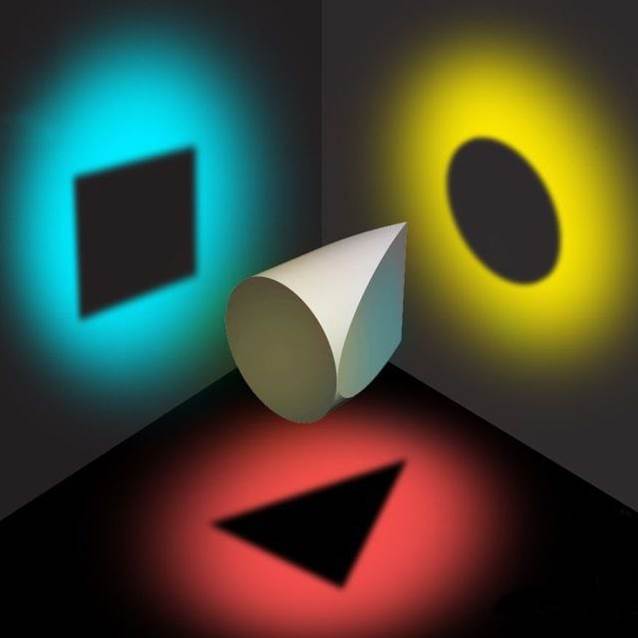 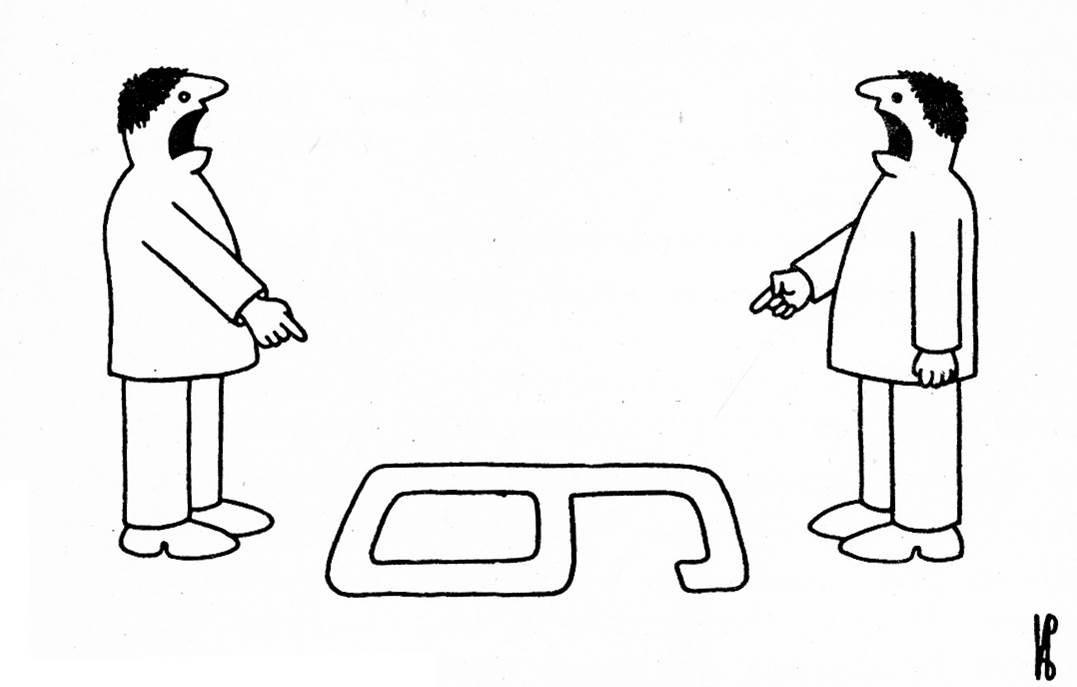 Продолжите в тетради фразу: «Знать разные точки зрения на проблему важно, потому что…»2 минуты2.Определение цели урока.Сформулировать цель деятельности.Комментируют правила.Формулирует и поясняет цель. Организует обсуждение правил.Цель – сформировать СВОЮ позицию. Не отстоять её, не убедить в ней всех окружающих, не победить в споре, не угадать наиболее распространённую/авторитетную позицию и примкнуть к ней, а СФОРМИРОВАТЬ СВОЮ. Она может совпасть с чьей-то чужой, может быть отличной от других. Но она сформируется осознанно.Правила на листе на доске.1. Понимать, а не оценивать.2. Через логику, а не через эмоции.3. Сформировать свою позицию, а не стараться угадать условно верную, общественно одобряемую.Объясняют, в чём польза и смысл соблюдения правил.2 минуты3. Проблемная ситуация. Определить проблемную ситуацию.Отвечают на вопросы. Формулируют свою первоначальную точку зрения.Акцентирует внимание на своём необычном внешнем виде. Комментирует проблемную ситуацию.Вас что-то удивило на сегодняшнем уроке? (Одежда учителя должна быть необычной для него). Внешний вид учителя в последние годы много обсуждается, этот вопрос вызывает споры.Сформулируйте про себя вашу точку зрения на данный момент (10 секунд). Запомните ваш тезис. Смогли сформулировать свою первоначальную точку зрения.1 минута4. Работа в парах по заданию с 3 текстами. Понять другие точки зрения и аргументы, на которые они опираются.Работают в паре с текстом по заданию.Помогает только по запросу учеников. Следит за временем.Анализирует уровень проработки текстов, чтобы скорректировать при необходимости дальнейшую работу.Задание.1.Прочитайте текст. Выявите авторскую позицию, ответив на вопросы. 1) Должны ли к образу учителя предъявляться какие-то особенные требования? Нужны ли какие-то правила? Почему?2) Образ учителя должен быть ярким или неприметным? Почему?3) Что самое главное в образе учителя? Что надо учесть обязательно? Чем нельзя пренебречь?4) Влияет ли внешний вид учителя на учеников? Если да, то как?5) Кто автор данной точки зрения? Кому и с какой целью он её излагает?2. Ответы кратко запишите в тетрадь. Цитаты, доказывающие ваши выводы, подчеркните в тексте. 3. Приготовьтесь объяснить классу позицию автора, ориентируясь на вопросы как на примерный план.Тексты в приложении.Записи в тетрадях по заданию. Наличие или отсутствие обсуждения в паре.10 минут.5.Формулирование точек зрения по итогам работы с текстами в парах.Понять 3 точки зрения на проблему и их аргументацию.Текст 1. 1 человек рассказывает, ориентируясь на вопросы задания, на доске учителем (или вторым учеником из пары, если уже могут так) ведётся краткая запись в таблицу.Текст 2.Текст 3. По той же схеме.Учитель спрашивает, точно ли записал.Спрашивает, есть ли дополнения или уточнения у тех, кто работал с этим же текстом.Учитель просит сформулировать эту позицию кого-то, кто работал с другим текстом. Уточняем, верно ли понята точка зрения и аргументы.На доске заполняется таблица, где столбцы – авторы текстов, а строки – аспекты для анализа текстов из задания.Взаимопроверка и уточнение понимания точек зрения.10 минут6. Анализ точек зрения и аргументации.Выявить, в чём основное противоречие точек зрения.Находят пересечения всех точек зрения и главное противоречие.Организует анализ получившейся на доске таблицы.Найдите пересечения всех позиций. В каких точках все позиции совпадают?- Все считают, что должны быть определённые правила.- Все считают, что внешний вид учителя воздействует на учеников.В чём главное противоречие? Какой вопрос надо решить, чтобы все расхождения были сняты?Главное несогласие, противоречие в том, какое влияние оказывает внешний вид учителя на учебный процесс и на учеников.Ученики смогли увидеть пересечения позиций и выявили основное противоречие.3 минуты7. Выявление проблемы, лежащей в основе проблемной ситуации.Выявить проблему, лежащую в основе проблемной ситуации.Формулируют проблему.Показывает, как из основного противоречия вытекает проблема, на базе которой возникла проблемная ситуация.Следовательно, истинная проблема:- Каким образом внешний вид учителя влияет на учеников, на образовательный процесс?Если этот вопрос будет решён, то споров о том, как должен выглядеть учитель, не будет.Ученики самостоятельно сделали вывод о проблеме.2 минуты8. Формулирование своей точки зрения.Письменно сформулировать и обосновать свою точку зрения.Пишут сочинение-рассуждение, приводя аргументы из прочитанных или проанализированных другими текстов и из собственного опыта.Оказывает помощь по запросу учеников.Вспомните свою точку зрения в начале занятия. У кого она осталась прежней? У кого изменилась?Напишите рассуждение, сформулировав и обосновав свою точку зрения. 10 минут.Обсудить после этого, если ученики захотят.Все ученики написали и сдали рассуждение. Последующая проверка и анализ работы.15 минут